Curriculum Modification Proposal Presented by: COMD Curriculum CommitteeProfessors Davis, Garrastegui, Giuliani, Goetz, Hitchings, Michals, Spevack, Wong, Woolley
Chairperson: Professor Mary Ann BiehlDEPARTMENT OF COMMUNICATION DESIGNMajor Curriculum Modification ProposalTable of ContentsCURRICULUM MODIFICATION PROPOSAL FORM	3Description of Major Modifications and Rationale	6CHANCELLOR’S REPORT FORMS	13NEW COURSE PROPOSAL	76COMD 3504 Communication Design Theory	76COMD 3701 Design Studio	104CHANGES IN EXISTING COURSES	115CDMG 1111 - Digital Media Foundations	116CDMG 2300 - Cross Media Color Analysis	125COMD 1103 – Foundation Drawing	133COMD 1167- Type and Media	139COMD 1231 -Figure Drawing	147COMD 2327 -Typographic Design II	153comd 2330 -Digital Photography 1	158COMD 2450 -Web Design I	164COMD 3500 – Campaign Development I	169COMD 3501 – Identity Design	177COMD 3513 - Narrative Illustration	183COMD 3523 – Storyboard Concepts	189COMD 3600 – Advertising Portfolio Development	196COMD 3601 – Information Design	203COMD 3613 – Advanced Illustration	209COMD 4801 – Portfolio	217CHANGES IN EXISTING PROGRAMS	220AAS Curricular Table	221BTech Curricular Table	223Affected Departments	225DEPARTMENT MINUTES	229ADDENDUM I………………………………………………………………………………………… 236ADDENDUM II…………………………………………………………………………………………243CURRICULUM MODIFICATION PROPOSAL FORMThis form is used for all curriculum modification proposals. See the Proposal Classification Chart for information about what types of modifications are major or minor.  Completed proposals should be emailed to the Curriculum Committee chair.ALL PROPOSAL CHECK LISTEXISTING PROGRAM MODIFICATION PROPOSALSDescription of Major Modifications and RationaleThis proposal reduces the complexity of the structure of the Communication Design department’s degree programs, with the aim of increasing retention and smoothing the road to graduation while developing the depth and effectiveness of the course offerings. After two years of program outcomes assessment, an ongoing accreditation process with the National Association of Schools of Art and Design (NASAD), and extensive internal discussion, the department is putting forth a comprehensive solution that removes impediments to student success in the structure of the department’s degree requirements and addresses weaknesses in student achievement. The proposal is comprised of four main parts: A simplification of the structure of the COMD and CDMG Associate programs by eliminating 2-credit classes and reducing the overall number of required classes. A restructuring of the upper level of the COMD program to a Pathways style framework where students select courses from various categories giving them flexibility and choice.Better support for individual portfolio development.An increase of Art History, Theory and Criticism content in the AAS and BTech degrees to 10%, a NASAD standard.Simplification of the Associate DegreesFollowing a model originated with the Bauhaus design school, which integrated theory and craft studies, the Communication Design Associate program serves as a foundation for a career in the design professions. Students develop the visual acuity, creative problem-solving and design skills needed to succeed in the profession and in upper level coursework. Students have been required to take 15 different courses, taxing the time management skills of our beginning students. This proposal consolidates and reduces the total number of courses a student is required to take to 13 three-credit courses. Similarly, this proposal also reduces the number of courses for Communication Design Management students to 13 three-credit courses.  This will streamline students’ paths to complete the COMD and CDMG AAS degrees. With this proposal, a student would never have to take more than four courses to be enrolled in a full-time program. The changes to the degree requirements are:The department, recognizing the predominance of the moving image, will now require all COMD students to take COMD 2320 Intro to Video. COMD 2327 Typographic Design II and COMD 2427 Typographic Design III, each now 2 credits, will be consolidated into one 3-credit course, COMD 1257 Typographic Design. COMD 2427 Type III will be removed from the program as redundant. CDMG 1111 Digital Media Foundations, the Writing Intensive course in the major at the AAS level, will increase in hours and credits to allow for more in-depth exploration of each topic. Four courses, COMD 1103 Foundation Drawing, COMD 1231 Figure Drawing, 
COMD 2330 Photography 1, and COMD 2450 Web Design 1, will add more lecture time and reduce lab time to allow for additional content as well as require more in-depth outside projects. COMD 1167 Type & Media will reduce lecture hours and credits and increase in lab hours to allow students more time on task. CDMG 2300 Cross Media Color Analysis will increase in lab hours and credits to allow students more lab time for the color correction of digital files across multiple output devices in different color spaces: RGB, CMYK and LAB. Given that all courses in the CDMG associate program are now 3 credits, CDMG 2317 Production Cost Management will be removed from the program to allow for the additional lab time in the foundational courses. CDMG 2317 also still focused primarily on print media and key relevant content from that course will now be covered in 
CDMG 2406 Project Management I and CDMG 4700 Project Management II. COMD students will no longer take electives in the major at the Associate level. However students enrolled in the COMD BTech program will be able to take four electives as soon as prerequisites for those particular classes have been met. This proposal makes every effort to enable students to take specialized elective courses before the third year by streamlining the prerequisites. The five courses: COMD 1292 Three-dimensional Design, COMD 2313 Illustration I, COMD 2340 Digital Photography II, CDMG 2316 Digital Imaging Production, and COMD 2412 Packaging Design that were lower level electives have been rewritten to be 
3000 level courses. A Pathways-style Framework for the Communication Design BTech ProgramThe department currently offers students six possible concentrations in the BTech degree. Each concentration is comprised of six required classes. While several of these concentrations have consistent enrollment, others, in particular Broadcast Design, are under enrolled. This results in insufficient numbers to offer all courses in the concentration. In the response from NASAD to our self study, concern was voiced about this. NASAD asks if the department is able to meet the following standard: “admission to particular programs of art/design study must be correlated to the institution’s ability to provide requisite coursework and experiences at the appropriate level for all students enrolled” (see NASAD Handbook 2014-15, Standards for Accreditation II.H.1.e).As the department discussed how to better achieve the program outcomes, it became apparent that these outcomes had very little to do with the concentrations. Creative and conceptual visual problem solving is the essential competency for all the students graduating from the department.  And above all students’ portfolios need to clearly demonstrate their abilities. With this proposal, the department has decided to leave behind the silo approach of concentrations and focus instead on the important competencies of research, planning, design thinking and ideation to create user experiences and solve communication problems for defined audiences. The proposal adopts a Pathways style framework for the upper level where students take courses from three categories: StudioStrategySkillsThere will be a required sequence of four Studio courses and students will select other courses according to their interests from the categories of Strategy and Skills. Students will initiate their own substantive projects in the Studio courses, synthesizing knowledge gained from other coursework. In each of the Studio courses, students will evaluate the communication problem independently or through groups to define the target audience and then select the form and delivery of the solution, developing a major project over the course of a semester.Each student will take three Strategy courses, in which students will research, plan, produce and consider dissemination of visual communications in response to problems posed by the instructor, often working in teams, through the lens of a specialization within Communication Design such as Advertising or Graphic Design. Each student will take four Skills courses, selecting from an elective pool. These will allow students to specialize in particular media or to sample a range of media according to his or her individual interests. In addition, all students will continue to take COMD 4900 Internship and take a new required course COMD 3504 Communication Design Theory for a total of 13 courses and 39 credits in the major.Portfolio DevelopmentOur students will succeed or fail after graduation based on the quality of their portfolios. The department’s strongest students create very competitive portfolios. In order to get a greater percentage of the department’s students to perform at a professional level, this proposal:Adds the course COMD 3701 Design Studio Restructures COMD 4801 Portfolio to increase contact hours with facultyAdds a studio component to four courses in the Strategy category and three in Skills. Assessment data, as well as feedback from our annual Senior Portfolio Reviews with external professionals, has confirmed the need for more support for portfolio development. The department is proposing a sequence of four Studio courses as described in the section above including a new course COMD 3701 Design Studio. This course will serve as a precursor to COMD 4830 Senior Project giving students in the third year the experience of researching, designing and producing a major project across several media channels. Assessment data on Life-Long Learning collected in COMD 4830 Senior Project in Fall 2014 underlined that 40% of students were weak in the area of independence even as they approached graduation. 
COMD 3701 Design Studio will give all students the opportunity to develop independence 
by conceptualizing their own projects in the third year of the program well before taking
COMD 4830 Senior Project.  This proposal also restructures COMD 4801 Portfolio to allow for significantly more instructor-student interaction. This one-on-one contact is particularly effective in boosting the performance of average students towards excellence. COMD 4801 Portfolio would adopt the independent study model of COMD 4830 Senior Project. An increase in hours for this critical senior level course would provide the time necessary for every student to develop a professional portfolio. Assessment data shows that almost 45% of students in the Portfolio course as it is currently structured cannot evaluate their own portfolio and improve it upon review. The increased contact hours and individual time with the instructor are the most effective ways to address this serious problem.In addition, seven key classes: COMD 3500 Campaign Development I, COMD 3501 Corporate Identity Design, COMD 3600 Advertising Portfolio Development, COMD 3601 Information Design, COMD 3523 Storyboard Concepts, COMD 3513 Narrative Illustration, and COMD 3613 Advanced Illustration will gain a studio component. The four Strategy classes will use lab time to allow students to work together under the guidance of the instructor on project development.  As the department increases emphasis on video and motion graphics, it is important to strengthen COMD 3523 Storyboard Concepts with a lab component. The two illustration classes once removed from the concentration need a studio component to develop the skills students enter the profession. The simplification of the Associate Degree program results in a decrease of contact hours from 67 to 62 while enhancing student learning by restructuring the courses to better achieve student outcomes.  The BTech program is greatly strengthened by an increase of contact hours from the current range of 51 - 54 hours depending on the concentration to 56 contact hours, by providing a strategic focus on portfolio development. Increased Art History ContentThe Communication Design Department recognizes the need for students to have greater breadth of reference in art and design. To accomplish this goal, this proposal adds a second semester of art history in the Associate Degree. This will raise the percentage of art history in the AAS curriculum to 10%, a standard set by NASAD. The proposal drops the requirement that students take PSY 1101 Intro to Psychology in the Flexible Common Core, allowing Associate Degree students to choose a course from the other Pathways areas.To raise the percentage of art history, theory and criticism in the BTech curriculum to 10%, a new required course, COMD 3504 Communication Design Theory, is proposed. An in-depth introduction to communication design theory, this course examines theoretical perspectives of design practice within the larger discourse of design and visual culture. Within the Flexible Core, the requirement for PSY 3407 Psychology of Visual Perception is eliminated, along with the interdisciplinary course requirement for SBS 2000 Research Methods for Behavioral and Social Sciences enabling students more opportunity to pursue interdisciplinary courses of their own interest. Students will instead have the opportunity to research specific project topics in the proposed COMD 3701 Design Studio class. CURRICULUM ANALYSIS
Changes to the AAS curriculum have been analyzed for their impact on total credits per semester and total contact hours per semester.Total Credits per Semester COMD AAS Degree: The overall credit total of 60 credits for the AAS degree remains unchanged, with 39 credits in the discipline and 21 in General Education. Total Contact Hours for COMD AAS Courses per Semester: The overall contact hours for students to complete the COMD courses in the AAS degree will decrease by 5 hours,

Total Courses per Semester COMD AAS Degree: The proposed curriculum reduces the number of overall courses required for the Communication Design AAS.Total Credits per Semester CDMG AAS Degree: The overall credit total of 60 credits for the CDMG AAS degree remains unchanged, with 39 credits in the discipline and 21 in the required core.Total Courses per Semester CDMG AAS: The overall courses for students to complete the CDMG degree is reduced from 14 to 13 courses. Total Contact Hours for COMD Bachelor Level Courses per Semester: The overall contact hours for hours for students to complete the COMD courses in the BTech degree will increase by 2-5 hours.
CHANCELLOR’S REPORT FORMDepartment: Communication DesignNEW COURSE PROPOSALSection AIV: New CourseRationale:  Serving as an in depth introduction to communication design theory, this course examines fundamental concepts including communication models, the nature of representation, the dimensions of context and semiotics. A strong foundation in theoretical concepts is developed through critical readings in key documents from the early decades of the twentieth century to the present. College-level introductory courses in communication design theory are common offerings in leading design colleges across the country including Pratt Institute, Parsons School of Design, Savannah College of Art & Design and the Cooper Union. This course will be unique within CUNY and will complement ARTH 3311–Graphic Design History, a required course for all COMD majors, currently offered by the Department of Humanities. The Department of Communication Design has also developed this course to meet the accrediting requirements of the National Association of Schools of Art & Design (NASAD). Section AIV: New CourseRationale:  In this course for third year students, a major project concerning a contemporary issue, across several media channels is researched, designed and produced. COMD 3701 Design Studio will give all students the opportunity to develop creative independence by conceptualizing their own projects in the third year of the program in preparation for COMD 4830 Senior Project.  CHANGES IN EXISTING COURSESCDMG 1111 - DIGITAL MEDIA FOUNDATIONSCDMG 2300 – CROSS MEDIA COLOR ANALYSISCDMG 2316 - ADVANCED IMAGE EDITINGCDMG 2406 - PROJECT MANAGEMENT ICOMD 1103 – FOUNDATION DRAWINGCOMD 1167- TYPE AND MEDIACOMD 1200 - GRAPHIC DESIGN PRINCIPLES IICOMD 1231 -FIGURE DRAWINGCOMD 1292 3-DIMENSIONAL DESIGNCOMD 2300 - COMMUNICATION DESIGN ICOMD 2313 - ILLUSTRATION I: BASIC PRINCIPLESCOMD 2320 - INTRODUCTION TO FILM & VIDEO COMD 2327 -TYPOGRAPHIC DESIGN IICOMD 2330 -DIGITAL PHOTOGRAPHY 1COMD 2340 - DIGITAL PHOTOGRAPHY IICOMD 2400 - COMMUNICATION DESIGN IICOMD 2412 - PACKAGING DESIGNCOMD 2450 -WEB DESIGN ICOMD 3500 – CAMPAIGN DEVELOPMENT ICOMD 3501 – IDENTITY DESIGNCOMD 3502 - TOPICS IN ADVERTISINGCOMD 3503 - TOPICS IN GRAPHIC DESIGNCOMD 3508 - INTRODUCTION TO GAME DESIGN CONCEPTSCOMD 3513 – NARRATIVE ILLUSTRATIONCOMD 3521 - MOTION GRAPHICS ICOMD 3523 – STORYBOARD CONCEPTSCOMD 3527 - ADVANCED TYPOGRAPHYCOMD 3530 - ADVANCED PHOTOGRAPHY STUDIOCOMD 3540 - 2-DIMENSIONAL ANIMATIONCOMD 3551 - WEB DESIGN IICOMD 3562 - UX AND UI DESIGNCOMD 3563 - WEB TRAFFIC AND ANALYTICSCOMD 3600 – ADVERTISING PORTFOLIO DEVELOPMENTCOMD 3601 – INFORMATION DESIGNCOMD 3603 - TOPICS IN TYPOGRAPHYCOMD 3610 - INTERACTIVE ART DIRECTION FOR ADVERITSINGCOMD 3613-ADVANCED ILLUSTRATIONCOMD 3620 - BROADCAST DESIGN ICOMD 3642 - TOPICS IN ANIMATION AND MOTION GRAPHICSCOMD 3712 - TOPICS IN PACKAGING DESIGNCOMD 4611 - PUBLICATION DESIGNCOMD 4701 - THE DESIGN TEAMCOMD 4801 - PORTFOLIOCOMD 4830 - SENIOR PROJECTCOMD 4900 - INTERNSHIP IN COMMUNICATION DESIGNSection AV:  Changes in Existing CoursesAV.1. Communication Design DepartmentCDMG 1111 (WI) Digital Media Foundations	Rationale: This class was rewritten two years ago to be a technical foundation course for all media, adding video and sound editing to the class’s lectures, lab and projects.  Adding time to this class will deepen students’ understanding of the lectures and afford them needed lab time to apply the principles discussed in lecture through project work. 
The number of credits will increase to align with the uniform implementation of 3 credit classes throughout the department’s required courses.CDMG 2300 Cross Media Color AnalysisRationale: An hour of lecture time is added to this course and it becomes a 3 credit instead of a 2 credit course. 
This time is crucial as the ever widening variety of media has made establishing color consistency across various substrates and screens more complex and the extra time will enable instructors to explain topics more in-depth. 
Pre-reqs are the same but the numbers have changed as COMD 1167 Type and Media and 
CDMG 1111 Digital Media Foundations now have new numbers due to credit adjustment. CDMG 2316 ADVANCED IMAGE EDITINGRationale: Prerequisites are simplified based on new structure of the program.CDMG 2406 Project  Management IRationale: The prerequisites have changed. CDMG 2317 has been dropped from the program and the other prerequisite of CDMG 2303 often needs to be taken in the same semester as CDMG 2406 so it requires overrides. This problem will be eliminated with CDMG 2302 as the new prerequisite for CDMG 2406COMD1103 Foundation DrawingRationale: One hour of lab time becomes a lecture class hour, allowing for comprehensive coverage of course topics. Outside projects become more in-depth.COMD 1167 Type and MediaRationale:  This is a first semester typography “hands on” class. The class hours/lab ratio change gives the students additional and much needed lab time.

COMD 1200 Graphic Design Principles IIRationale: Prerequisite changes to better align with new curriculum structure.COMD 1231 Figure Drawing
Rationale:  One hour of lab time becomes a lecture class hour, allowing for comprehensive coverage of course topics. |
Outside projects become more in-depth.COMD 1292 Three-Dimensional Design
Rationale: This course was rewritten to be more in depth as appropriate for a 3000 level electives, and was removed from AAS elective pool.COMD 2300 Communication Design IRationale: Prerequisite changes to better align with new curriculum structure.COMD 2313 ILLUSTRATION I: BASIC PRINCIPLESRationale: Simplified prerequisites based on new structure of the programRationale: Basic video production has become a foundational skill in the communication design field. This course will now be required of all students in the second year of program’s foundation. The name change reflects the course content, which is video not film. The prerequisite of COMD 1340 Photography I will ensure that each student comes into the class with a basic understanding of lens-based imaging. Because the course will now be required of all Communication Design students, it will be more explicitly tailored to the profession and it is no longer appropriate to cross list with ENT 1190.COMD 2327 Typographic Design Rationale: Increasing the class hours will allow students to have much needed laboratory time, and the ability to work further in the classroom. The class will be more rigorous in lecture, contents and hands on work since we are eliminating COMD 2427 Typographic Design III from curriculum.

Rationale: One hour of lab time becomes a lecture class hour, allowing for comprehensive coverage of course topics. Outside projects become more in-depth.COMD 2340 DIGITAL PHOTOGRAPHY IIRationale: This course was rewritten to be more in-depth as appropriate for a 3000 level elective and was removed from AAS elective pool.COMD 2400 Communication Design II
Rationale: Changed prerequisite to better align with new curriculum structure.COMD 2412 Packaging Design
Rationale: This course was rewritten to be more in depth as appropriate for a 3000 level elective and was removed from AAS elective poolCOMD 2450 Web Design IRationale: We will maintain the number of contact hours, but change the lecture–lab ratio from 1–3 to 2–2, increasing the course credit to 3. Web Design requires much technical instruction. This ratio is happening naturally in classroom practice. This will formalize the ratio, and put this course in line with other lower level courses. COMD 3500 Campaign Development IRationale: This course will become one of the Strategy courses under the new curriculum organization. To serve in this role, the course must have a laboratory component in order for students to work on collaborative projects with the input of the instructor. COMD 3501 Corporate IdentityRationale: This course will become one of the Strategy courses under the new curriculum organization. To serve in this role, the course must have a laboratory component in order for students to work on collaborative projects with the input of the instructor. COMD 3502 Topics in Advertising
Rationale: Changed prerequisite to allow students to take upper elective courses prior to junior year.COMD 3503 Topics in Graphic Design
Rationale: Changed prerequisite to enable students to take upper elective courses prior to junior year.COMD 3508 Introduction to Game Design Concepts
Rationale: Changed prerequisite to enable students the ability to take upper elective courses prior to junior year. COMD 3513 Narrative Illustration
Rationale: As the department continues to change the illustration curriculum to meet market demands, it is important to strengthen the technical skills students learn in COMD 3513 with a lab component.COMD 3521 Motion Graphics I
Rationale: Changed prerequisite to enable students to take upper elective courses prior to junior year.COMD3523 Storyboard Concepts
Rationale: As the department increases emphasis on video and motion graphics, it is important to strengthen COMD 3523 Storyboard Concepts with a lab component.COMD 3527 Advanced TypographyRationale: Changed prerequisite to enable students to take upper elective courses prior to junior year.COMD 3530 Advanced Photography StudioRationale: Changed prerequisite to reflect the new name of the prerequisite course.COMD 3540 2-Dimensional AnimationRationale: Changed prerequisite to enable students the ability to take upper elective courses prior to junior year. COMD 3551 Web Design II: Advanced XHTML & CSSRationale: The change in program structure and standards requires updating the course title and description using appropriate updated terminology.COMD 3562 UX and UI DesignRationale: The prerequisite is being changed to a suitable earlier course allowing students more opportunity and flexibility to their schedule.COMD 3563 Web Traffic and AnalyticsRationale: The prerequisite is being changed to a suitable earlier course allowing students more opportunity and flexibility to their schedule.COMD3600 Campaign Development iiRationale: This course will become one of the Strategy courses under the new curriculum organization. To serve in this role, the course must have a laboratory component in order for students to work on collaborative projects with the input of the instructor. COMD 3601 Information DesignRationale: This course will become one of the Strategy courses under the new curriculum organization. To serve in this role, the course must have a laboratory component in order for students to work on collaborative projects with the input of the instructor.COMD 3603 Topics in TypographyRationale: Changed prerequisite to enable students the ability to take upper elective courses prior to junior year. COMD 3610 Interactive Art Direction for AdvertisingRationale: Changed prerequisite to enable students the ability to take upper elective courses prior to junior year. COMD 3613 Advanced IllustrationRationale: As the department continues to change the illustration curriculum to meet market demands, it is important to strengthen the technical skills students learn in COMD 3513 with a lab component.COMD 3620 Broadcast Design lRationale: Changed prerequisite to enable students the ability to take upper elective courses prior to junior year. COMD 3642 TOPICS IN ANIMATION AND MOTION GRAPHICSRationale: Changed prerequisite to provide students with the ability to take upper elective courses prior to junior year. COMD 3712 TOPICS IN PACKAGING DESIGNRationale: Changed prerequisite to reflect the new name of the prerequisite course.COMD 4611 PUBLICATION DESIGNRationale: Changed prerequisite to provide students with the ability to take upper elective courses prior to junior year.COMD 4701 – THE DESIGN TEAMRationale: Changed prerequisite to provide students with the ability to take upper elective courses prior to junior year.COMD 4801 – PORTFOLIORationale: Students will benefit from much needed one-on-one time with faculty. This independent study format allows each student to have individualized attention for his or her specific portfolio.COMD4830 Senior ProjectRationale: Corequisite removed to allow students to take classes in separate semesters. COMD 4900 INTERNSHIP IN COMMUNICATION DESIGNRationale: New prerequisite requirement that includes new course. CHANGES IN DEGREE PROGRAMSSection AIII:  Changes in Degree Programs AIII.1. The following revisions are proposed for the Communication Design Department  Program:  Associate Degree of Applied Science in Communication DesignProgram Code:  01355Effective:   Spring 2018A change of required coursesRationale:  To improve retention and graduation rates this proposal consolidates and reduces the total number of courses a student is required to take to 13 three-credit courses in the major. Section AIII:  Changes in Degree Programs AIII.1. The following revisions are proposed for the Communication Design Department  Program:  AAS in Communication DesignProgram Code:  01355Effective:   Spring 2018AIII.2. The following revisions are proposed for the Communication Design Department  Program:  Bachelor of Technology in Communication DesignProgram Code:  21403Effective:   Spring 2018Section AIII:  Changes in Degree Programs AIII.1. The following revisions are proposed for the Communication Design Department  Program:  AAS in Communication Design ManagementProgram Code:  01354Effective:   Spring 2018AIII.3. The following revisions are proposed for the Communication Design DepartmentProgram:  Bachelor of Technology in Communication Design ManagementProgram Code:  87007Effective:   Spring 2018NEW COURSE PROPOSALCOMD 3504 Communication Design TheoryProposers: Jenna Spevack with Joel Mason and Dan WongTable of ContentsNEW COURSE PROPOSAL FORMNEW COURSE PROPOSAL CHECKLISTCourse Needs AssessmentCourse DesignCOURSE OUTLINEContent Learning Outcomes and Assessment MeasuresSample Sequence of Weekly Topics with Suggested ReadingsSample Course AssignmentsBibliographySupport from Related DepartmentsNew York City College of Technology, CUNY NEW COURSE PROPOSAL FORMThis form is used for all new course proposals. Attach this to the Curriculum Modification Proposal Form and submit as one package as per instructions.  Use one New Course Proposal Form for each new course.Please include all appropriate documentation as indicated in the NEW COURSE PROPOSAL Combine all information into a single document that is included in the Curriculum Modification Form.NEW COURSE PROPOSAL CHECKLISTUse this checklist to ensure that all required documentation has been included.  You may wish to use this checklist as a table of contents within the new course proposal.Course Needs AssessmentThe proposed course, COMD 3504 Communication Design Theory, will be offered by the Communication Design Department, introducing the study of design theory in the program curriculum. This is a much needed course to teach students theoretical critical thinking as it applies to the field of study, and to connect reasoning to the practice of communication design.The course is expected to run in both Fall and Spring semester and will be a required course of all BTech Communication Design students. The enrollment will be a maximum of 18 students per section and will have both evening/weekend and daytime sections. We anticipate 25-36 students (one section per semester the first year) and 36-72 students (one to two sections per semester) for the next four years.At least initially, experienced practitioners of Communication Design will be teaching this course, because it is important to connect the theory with the skills and practice used by designers- making it particularly relevant to the students within the major. Once those connections have been established, art history scholars and educators may teach the course under the direction of the Communication Design Department.The field of Communication Design Studies is relatively new as a discipline. While there is much history and publication in the theoretical review of the Visual Fine Arts, there is far less systematic review and publication in Communication Design. This course aims to contribute to the field by educating students to have a self reflexive and critical eye for their work, to look at the practice through a lens of theory, to learn to articulate the relevance and approaches to design, and to hopefully to have a City Tech graduate participate in the field as practitioner or scholar.Course DesignThrough frequent discussion and application, students will learn and use critical tools and vocabulary to analyze graphic design theory and its relation to graphic design history and practice. Along with written assignments and exams, students are required to execute weekly activities on the class blog or in the classroom. Group class activities involve small groups doing readings, discussion, and writing collective answers to directed questions. Students are also required to submit blog posts on the class website such as OpenLab in response to readings, and directed questions related to course content. Although this course is not developed as an online class, it has potential to be developed into a hybrid class. If offered as a hybrid class, students would do most readings with related discussion outside the classroom and classroom meeting times would be dedicated to lectures and additional discussion. Communication Design Theory is designed as a required course serving as an introduction to graphic design theory from its roots in the late nineteenth century to the present. Through illustrated lectures, readings, writing assignments and discussion, students will develop an understanding of major issues in graphic design theory including communication models, the nature of representation, the dimensions of context, and the role of semiotics. Helen Armstrong’s Graphic Design Theory: Readings from the Field and her model syllabus form the core of the course (http://fightingwords.us/tools-for-teachers/). Additional readings may come from Graphic Design in Context: Graphic Design Theory by Meredith Davis and/or other texts that cover key terms and concepts, providing a critical framework for the study of communication design theory. With frequent discussion and application, students will learn and use critical tools and vocabulary to analyze graphic form and content. Aside from written assignments and exams, students are required to execute weekly activities on the class blog or in the classroom. The course is designed to provide a theoretical context for graphic media, which would be valuable knowledge for students engaged in the aesthetics of form, video, and theatre production in other departments such as Architectural Technology and Entertainment Technology.This course with the additional Art History course requirement would increase the Art History, Theory and Criticism content in the AAS and BTech degrees to 10%, a NASAD standard.(See standards below)Accreditation Standards 
National Association of Schools of Art & Design (NASAD) From NASAD Handbook 2016-17Section VIII.B.22. Art/Design History, Theory, and Criticism. Through comprehensive courses in the history of art/design, students must: a. Learn to analyze works of art/design perceptively and to evaluate them critically. b. Develop an understanding of the common elements and vocabulary of art/design and of the interaction of these elements, and be able to employ this knowledge in analysis. c. Acquire the ability to place works of art/design in historical, cultural, and stylistic contexts. In certain areas of specialization, it is advisable to require that students study the historical development of works within the specialization. Normally, studies in art and design history and analysis occupy at least 10% of the total curriculum.COURSE OUTLINECOMD 3504 Communication Design Theory(3 class hours, 3 credits)Prerequisites: ENG1121 & ARTH 3311Course DescriptionAn in-depth introduction to communication design theory examining theoretical perspectives of design practice within the larger discourse of design and visual culture. Communication models, the nature of representation, the dimensions of context and semiotics are explored through critical readings in key documents from the early decades of the twentieth century to the present.Required TextArmstrong, Helen. Graphic Design Theory: Readings from the Field. New York: Princeton Arch, 2009. (see Bibliography for supplementary texts)Course AssignmentsThis course requires the completion of two short paper assignments (from 2 to 3 pages), an academic Research Poster Project, and weekly writing (blog/journal), classroom exercises, and field trips.Teaching & Learning MethodsLectures and class discussionResearch-based projectsResearch JournalPeer-to-peer exercises and critiquesWeekly use of online forums for reflective writingField tripsSample Weekly Topics with Suggested Readings & ActivitiesUnit 1: GroundworkWeek 1: The What and Why of Design TheoryTopics covered: What is Design Theory and why it matters.Readings: Lupton, Ellen. “Foreword: Why Theory?” Graphic Design Theory: Readings from the Field. New York: Princeton Arch, 2009. 9-15. 6-8.Armstrong, Helen. “Introduction: Revisiting the Avant-Garde.” Graphic Design Theory: Readings from the Field. New York: Princeton Arch, 2009. 9-15.Sample Activity: Group Exercise: How to read and understand theory.Week 2: Models of CommunicationTopics Covered: Communication Models and The Message CycleSuggested Readings: Davis, Meredith. “Communication Models” Graphic Design in Context: Graphic Design Theory. New York: Thames & Hudson, 2012. 14-31Terranova, Tiziana. Network Culture: Politics for the Information Age. Pluto Press, 2004. Selected pagesSample Activity: Group Exercise: How to read and understand theoryWeek 3: What and How Things MeanTopics Covered: Representation, ContextSuggested Readings: Davis, Meredith. “The Nature of Representation” Graphic Design in Context: Graphic Design Theory. New York: Thames & Hudson, 2012. 34-53Kress, Gunther & Theo van Leeuwen. Reading Images: The Grammar of Visual Design. 2006. Selected pages.Sample Activity: Research Project Journal IntroductionWeek 4: The Favors of ContextTopics Covered: Gestalt, Social Schemas, Technology & Tools, Economic ContextSuggested Readings: Davis, Meredith. “The Nature of Representation” Graphic Design in Context: Graphic Design Theory. New York: Thames & Hudson, 2012. selections from 56-99Norman,Donald. Emotional Design: Why We Love (or Hate) Everyday Things. Basic Books, 2005, Selected pagesWeek 5: Language, Signs and SymbolsTopics Covered: SemioticsReadings: Davis, Meredith. “The Nature of Representation” Graphic Design in Context: Graphic Design Theory. New York: Thames & Hudson, 2012. selections from 104-141Hall, Sean. This Means This, This Means That: A User's Guide to Semiotics. Laurence King Publishing, 2012, Selected pages.Sample Activity: Group Exercise: Exploring the Taxonomy of Signs (icon / index / symbol)Unit 2: OriginsWeek 6: Revisiting the Avant-GardeTopics Covered: Theory behind Constructivism, Futurism, De Stijl, Materiality, FunctionalismReadings: Marinetti, F. T.. “Manifesto of Futurism.” Graphic Design Theory: Readings from the Field. New York: Princeton Arch, 2009. 20-21. Warde, Beatrice. “The Crystal Goblet or Printing Should be Invisible.” Graphic Design Theory: Readings from the Field. New York: Princeton Arch, 2009. 39-43. Helfand, Jessica and John Maeda. “Dematerialization of Screen Space.” Graphic Design Theory: Readings from the Field. New York: Princeton Arch, 2009. 119-123.Week 7: Who We AreTopics Covered: Role of Designer, Photography, Social ResponsibilityReadings: Rodchenko, Aleksandr. “Who We Are: Manifesto of the Constructivist Group.” Graphic Design Theory: Readings from the Field. New York: Princeton Arch, 2009. 22-23. Lissitzky, El. “Our Book.” Graphic Design Theory: Readings from the Field. New York: Princeton Arch, 2009. 25-31 Sagmeister, Stefan. “How Good is Good?” http://www.graphicdesigntheory.netSample Activity: Library WorkshopMidtermWeek 8: Bauhaus Design TheoryTopics Covered: Visual Language, Design Methodologies and Tenants,Readings: Ellen Lupton and J. Miller Abbott, eds., The ABCs of The Bauhaus and Design Theory, New York: Princeton Architectural Press, 1996. Selected pages.Sample Activity: Midterm Research Proposal DueUnit 3: ExpansionWeek 9: Philosophy of the GridTopics Covered: New Typography, The Grid, Geometry, and UniversalismReadings:Müller-Brockmann, Josef. “Grid and Design Philosophy.” Graphic Design Theory: Readings from the Field. New York: Princeton Arch, 2009. 62-63.Tschichold, Jan. “The Principles of the New Typography.” Graphic Design Theory: Readings from the Field. New York: Princeton Arch, 2009.35-38. Sample Activity: Group Exercise: Collaborative grid exerciseWeek 10: Mainstream Modernism and Corporate CultureTopics Covered: Branding and Assimilation of International StyleReadings: Rand, Paul. “Good Design is Goodwill.” Graphic Design Theory: Readings from the Field. New York: Princeton Arch, 2009. 64-69.Lasn, Kalle “1600-1886: The Birth of the Corporate ‘I.’” http://www.graphicdesigntheory.net Sample Activity: Field Trip to design studioWeek 11: Modern / Postmodern clashTopics Covered: Postmodernism, New Wave, Post-IndustrialSuggested Readings: Poynor, Rick. No More Rules: Graphic Design and Postmodernism. New Haven: Yale University Press, 2003. Selected pages.Docx, Edward. Postmodernism is dead. Prospect Magazine, July 20, 2011Unit 4: Future NowWeek 12: Designing DesignTopics Covered: Deconstruction, Graphic Authorship, Audience-centeredReadings: 		 	 	 		Barnbrook, Jonathon, et al. “First Things First Manifesto 2000.” http://www.graphicdesigntheory.netvan Toorn, Jan. “Design and Reflexivity.” Graphic Design Theory: Readings from the Field. New York: Princeton Arch, 2009. 102-106.Sample Activity: Research Poster Consultations (Reference: Lupton, Ellen. How Posters Work. Cooper Hewitt, Smithsonian Design Museum, 2015)Week 13: New Paradigms or New ModernismTopics Covered: DYI, Free Culture, Metamedia, Universal Design, Relational DesignReadings: Manovich, Lev. “Import/Export, or Design Workflow and Contemporary Aesthetics.” Graphic Design Theory: Readings from the Field. New York: Princeton Arch, 2009. 127-132.Ellen and Julia Lupton. “Univers Strikes Back.” Graphic Design Theory: Readings from the Field. New York: Princeton Arch, 2009. 133-137. Blauvelt, Andrew. “Towards Relational Design.” http://www.graphicdesigntheory.net. Sample Activity: Research Poster ConsultationsFINAL PROJECT:Week 14:Sample Activity: Final Project Poster PresentationsWeek 15:Sample Activity: Final Project Poster PresentationsSample Course AssignmentsResearch Journal & PosterOutcomes: demonstrate professional research practices (written, verbal, visual)connect graphic design history and theory with contemporary design fielddemonstrate connection between student's design practice and theoretical concepts covered in the coursecreate an annotated bibliography and glossarydemonstrate methods of primary and secondary source evaluation Description: Throughout the semester students will keep a design theory research journal in which they will document and critically review/reflect on class readings, other media, and field trips. By midterm students will present a well-defined a research topic and outline of a final poster to be presented at the undergraduate research poster presentation or similar at the end of semester.Writing / Blogging Assignments include:Weekly Blogging (minimum 1 developed post / 3 comments) (15%)
- Discussions from the classroom will carry over to the class site. Commenting will be used to reply to an initial blog post or other comments.
- Topics presented in class will require independent research and will be presented as developed posts on the class site for discussion and feedback.
- Research project documentation will be presented on the class blog for discussion and feedback throughout the semester.(2) Reading Response Papers (2-3 pp) (10% each)
— After reading and reviewing two articles in the text, online and/or on reserve in City Tech’s library, students write a critical analysis of the assigned readings.Course Grade ScaleThe following grade scale is recommended for use in this course. The exact distribution will be determined by the individual section instructor.	Research Project / Poster		40%	Writing/Blogging Assignments		25%	Research Journal		25%	Class Participation		10%Assessment Methods: Weekly classroom discussion and writing/posting/commenting assignments allow the instructor to assess individual participation and enable the instructor to see how well students comprehend the material and accurately apply terminology, strategies, and concepts. Students will meet (online or in-person) with professor at least twice during the semester to review and assess their research journal and research poster. Students are encouraged to ask questions in class and via the class blog regularly.New York City College of Technology Policy on Academic Integrity:  
Students and all others who work with information, ideas, texts, images, music, inventions, and other intellectual property owe their audience and sources accuracy and honesty in using, crediting, and citing sources. As a community of intellectual and professional workers, the College recognizes its responsibility for providing instruction in information literacy and academic integrity, offering models of good practice, and responding vigilantly and appropriately to infractions of academic integrity. Accordingly, academic dishonesty is prohibited in The City University of New York and at New York City College of Technology and is punishable by penalties, including failing grades, suspension, and expulsion. The complete text of the College policy on Academic Integrity may be found in the catalog. BibliographyMain TextArmstrong, Helen. Graphic Design Theory: Readings from the Field. New York: Princeton Arch, 2009.Unit 1: GroundworkDavis, Meredith. Graphic Design in Context: Graphic Design Theory. New York: Thames & Hudson, 2012.Hall, Sean. This Means This, This Means That: A User's Guide to Semiotics. Laurence King Publishing, 2012Terranova, Tiziana. Network Culture: Politics for the Information Age. Pluto Press, 2004.Kress, Gunther & Theo van Leeuwen. Reading Images: The Grammar of Visual Design. 2006Norman,Donald. Emotional Design: Why We Love (or Hate) Everyday Things. Basic Books, 2005Unit 2: OriginsArp, Hans, and El Lissitzky, eds. The Isms of Art. Zurich: Eugen Rentsch, 1925.Ash, Jared, et al. The Russian Avant-Garde Book 1910–1934. New York: Museum of Modern Art, 2002.Bartram, Alan. Futurist Typography and the Liberated Text. New Haven: Yale University Press, 2006.Bayer, Herbert, Walter Gropius, and Ise Gropius.Bauhaus 1919–1928. New York: Museum of Modern Art, 1938.Bayer, Herbert. “On Typography.” In herbert bayer: painter designer architect. New York: Reinhold, 1967, 75-77.Cohen, Arthur A. Herbert Bayer: The Complete Work.Cambridge, MA: MIT Press, 1984.Dachy, Marc. The Dada Movement 1915–1923. New York: Rizzoli, 1990.Drucker, Johanna. The Visible Word: Experimental Typography and Modern Art. 1909–1923. Chicago: University of Chicago Press, 1994.Gray, Nicolete. A History of Lettering: Creative Experiment and Letter Identity. Oxford: Phaidon Press, 1986.Heller, Steven. Merz to Émigré and Beyond: Avant-Garde Magazine Design of the Twentieth Century.London: Phaidon, 2003.Hultén, Pontus. Futurism and Futurisms. New York: Abbeville Press, 1986.Jaffe, Hans. De Stijl, 1917–1931: Visions of Utopia.Minneapolis: Walker Art Center, 1982.Kostelanetz, Richard, ed. Moholy-Nagy: An Anthology.New York: Da Capo Press, 1991.Lissitzky-Küppers, Sophie. El Lissitzky: Life, Letters, Text. Translated by Helene Aldwinckle and Mary Whittall. London: Thames and Hudson, 1968.Lissitzky, El. “Our Book.” In El Lissitzky: Life, Letters, Texts. Edited by Sopie Lissitzky-Küppers. Translated by Helene Aldwinckle. London: Thames and Hudson, 1968, 356–359.Lupton, Ellen and J. Abbott Miller, eds. The ABC’s of Triangle, Square, Circle: The Bauhaus and Design Theory. New York: Princeton Architectural Press, 2000.Margolin, Victor. The Struggle for Utopia: Rodchenko, Lissitzky, Moholy- Nagy, 1917–1946. Chicago: University of Chicago Press, 1997.McLean, Ruari. Jan Tschichold: Typographer. Boston: D.R. Godine, 1975.Marinetti, F. T. “The Founding and Manifesto of Futurism.” In Critical Writings: F. T. Marinetti. Edited by Günter Berghaus. Translated by Doug Thompson. New York: Farrar, Straus and Giroux, 2006, 11–17.Moholy-Nagy, László. “Typophoto.” In Painting Photography Film. Translated by Janet Seligman. Cambridge: MIT Press, 1973, 38–40.Passuth, Krisztina. Moholy-Nagy. London: Thames and Hudson, 1987.Richter, Hans. Dada: Art and Anti-Art. London: Thames & Hudson, 1966.Rodchenko, Aleksandr. “Who We Are: Manifesto of the Constructivist Group.” Aleksandr Rodchenko: Experiments for the Future. Edited by Alexander N. Lavrentiev. New York: Museum of Modern Art, 2005, 143–145.Rowell, Margit and Deborah Wye. The Russian Avant-Garde Book: 1910–1934. New York: Museum of Modern Art, 2002.Spencer, Herbert. Pioneers of Modern Typography.London: Lund Humphries, 1969.Tschichold, Jan. “The Principles of the New Typography.”The New Typography: A Handbook for Modern Designers. Translated by Ruari McLean. Berkeley: University of California Press, 1998, 64–84.Tschichold, Jan. Asymmetric Typography. Translated by Ruari McLean. New York: Reinhold, 1967.Tschichold, Jan. The Form of the Book: Essays on the Morality of Good Design. Translated by Hajo Hadeler. Point Roberts, WA: Hartley & Marks, 1991.Van Doesburg, Theo, Hans M. Wingler, and H. L. C. Jaffé. Principles of Neo-Plastic Art. Translated by Janet Seligman. Greenwich, CT: New York Graphic Society, 1968.Warde, Beatrice. “The Crystal Goblet, or Why Printing Should Be Invisible.” In The Crystal Goblet: Sixteen Essays on Typography. Cleveland: World Publishing, 1956, 11–17.Unit 3: ExpansionBenjamin, Walter. Reflections: Essays, Aphorisms, Autobiographical Writings. Edited by Peter Demetz. Translated by Edmund Jephcott. New York: Harcourt Brace Jovanovich, 1978.Blackwell, Lewis and David Carson. “Conversation.” InThe End of Print: The Graphic Design of David Carson.London: Laurence King Publishing, 1995, 27–29.DeKoven, Marianne. Utopia Limited: The Sixties and the Emergence of the Postmodern. Durham: Duke University Press, 2004.Gerstner, Karl. Designing Programmes. Zurich: Niggli, 1968.Gerstner, Karl. Review of 5 x 10 Years of Graphic Design etc. Ostfildern-Ruit, Germany: Hatje Cantz, 2001.Greiman, April. Hybrid Imagery: The Fusion of Technology of Graphic Design. New York: Watson-Guptill, 1990.Heller, Steven. Paul Rand. London: Phaidon Press, 1999.Hollis, Richard. Swiss Graphic Design: The Origins and Growth of an International Style, 1920–1965. London: Laurence King, 2006.Lupton, Ellen and J. Abbott Miller. Design Writing Research: Writing on Graphic Design. New York: Kiosk, 1996.McCoy, Katherine with David Frej. “Typography as Discourse.” ID 35, no. 5 (March/April 1988): 34–37.McCoy, Katherine and Michael McCoy. Cranbrook Design: The New Discourse. New York: Rizzoli, 1990.Marchand, Roland. Creating the Corporate Soul: The Rise of Public Relations and Corporate Imagery in American Big Business. Berkeley: University of California Press, 2001.Marcuse, Herbert. One-Dimensional Man: Studies in the Ideology of Advanced Industrial Society. Boston: Beacon Press, 1991.McLuhan, Marshall. The Gutenberg Galaxy: the Making of Typographic Man. Toronto: University of Toronto Press, 1966.Müller, Lars, ed. Josef Müller-Brockmann. Baden: Lars Müller, 1994.Müller-Brockmann, Josef. The Graphic Designer and His Design Problems. New York: Hastings House, 1983.Müller-Brockmann, Josef. “Grid and Design Philosophy.” In Grid Systems in Graphic Design: A Visual Communication Manual for Graphic Designers, Typographers, and Three-Dimensional Designers. 10. Niederteufen, Switzerland: Arthur Niggli, 1981.Poynor, Rick. No More Rules: Graphic Design and Postmodernism. New Haven: Yale University Press, 2003.Purcell, Kerry William. Josef Müller-Brockmann. New York: Phaidon Press, 2006.Rand, Paul. Design Form and Chaos. New Haven: Yale University Press, 1993.Rand, Paul. “Good Design is Goodwill.” AIGA Journal of Graphic Design 5, no. 3 (1987): 1–2, 14.Rand, Paul. Thoughts on Design. London: Studio Vista, 1970. Scher, Paula. Make It Bigger. New York: Princeton Architectural Press, 2002.Venturi, Robert, Denise Scott Brown and Steven Izenour. Learning from Las Vegas. Cambridge, MA: MIT Press, 1977.Weingart, Wolfgang. “Fourth Independent Project: Letters and Typographic Elements in New Context” and “Fifth IndependentProject: Typography as Endless Repetition.” In My Way to Typography. Translated by Katherine Wolff and Catherine Schelbert. Baden: Lars Müller, 2000, 268–272 and 308–321.Unit 4: Future NowAbrams, Janet and Peter Hall, eds. Else/Where: Mapping New Cartographies of Networks and Territories.Minneapolis: University of Minnesota Design Institute, 2006.Bierut, Michael, William Drenttel, and Steven Heller, eds.Looking Closer 5: Critical Writings on Graphic Design.New York: Allworth Press, 2007.Bennett, Audrey, ed. Design Studies: Theory and Research in Graphic Design. New York: Princeton Architectural Press, 2006.Fiell, Charlotte and Peter Fiell, eds. Graphic Design for the 21st Century: 100 of the World’s Best Designers.Cologne: Taschen, 2003.Galloway, Alexander R. and Eugene Thacker. The Exploit: A Theory of Networks. Minneapolis: University of Minneapolis Press, 2007.Hara, Kenya. Designing Design. Translated by Maggie Kinser Hohle and Yukiko Naito. Baden: Lars Müller, 2007.Helfand, Jessica and John Maeda. “Dematerialization of Screen Space.” In Screen: Essays on Graphic Design, New Media, and Visual Culture. New York: Princeton Architectural Press, 2001, 35–39.Heller, Steven and Veronique Vienne, eds. Citizen Designer: Perspectives on Design Responsibility. New York: Allworth Press, 2003.Heller, Steven. “Underground Mainstream.” Design Observer blog, entry posted on April 10, 2008. http://www.designobserver.com/archives/035444.html (accessed June 4, 2008).Ilyin, Natalia. Chasing the Perfect: Thoughts on Modernist Design in Our Time. New York: Metropolis, 2006.Klein, Naomi. No Logo. New York: Picador, 2002.Lasn, Kalle. Design Anarchy. Vancouver: Adbuster Media, 2006.Lasn, Kalle. Culture Jam: The Uncooling of America. New York: Eagle Brook, 1999.Laurel, Brenda. Utopian Entrepreneur. Cambridge, MA: MIT Press, 2001.Manovich, Lev. “Import/Export, or Design Workflow and Contemporary Aesthetics.” http://www.manovich.net (accessed April 28, 2008).Manovich, Lev. The Language of New Media. Cambridge, MA: MIT Press, 2002.Lévy, Pierre. Cyberculture. Translated by Robert Bononno. Minneapolis: University of Minneapolis Press, 2001.Lovink, Geert. Zero Comments: Blogging and Critical Internet Culture. New York: Routledge, 2008.Lupton, Ellen and Julia. “All Together Now,” Print 61, no. 1 (January/February 2007): 28–30.Maeda, John. The Laws of Simplicity: Design, Technology, Business, Life. Cambridge, MA: MIT Press, 2006.Poynor, Rick. Jan van Toorn: Critical Practice.Rotterdam: 010 Publishers, 2008.Rick Poynor “First Things First Manifesto 2000,” AIGA Journal of Graphic Design 17, no. 2 (1999): 6–7.Rock, Michael. “The Designer as Author.” Eye 5, no. 20 (Spring 1996): 44–53.Siegel, Dmitri. “Designing Our Own Graves.” Design Observer blog. http://www.designobserver.com (accessed April 27, 2008).Toorn, Jan van. “Design and Reflexivity.” Visible Language 28, no. 4 (1994): 316–325.Toorn, Jan van. Design’s Delight: Method and Means of a Dialogic Approach. Rotterdam: 010 Publishers, 2006.Wild, Lorraine. “The Macrame of Resistance.” Emigre 47 (Summer 1998). 14–23.Additional Theory / HistoryThackara, John. In the Bubble: Designing in a Complex World. Cambridge: MIT, 2006. Lupton, Ellen. “Writing Lessons: Modern Design Theory”, 1988Richard Buchanan and Victor Margolin, Design: Explorations in Design Studies, Chicago: University of Chicago Press, 1995."Is the Man Who Is Tall Happy?: An Animated Conversation with Noam Chomsky" 88 min  |  Documentary, Animation  |  25 November 2013 (USA)Victor Margolin. Clive Ashwin “Drawing, Design and Semiotics” Design Discourse: History, Theory, Criticism, University of Chicago Press, 1989.Jessica Helfand. Screen: Essays on Graphic Design, New Media, and Visual Culture. www.jhwd.com/screenAdams, Hazard and Leroy Searle, eds. Critical Theory Since 1965. Tallahassee: Florida State University Press, 1986.Barthes, Roland. Image/Music/Text. Translated by Stephen Heath. New York: Hill and Wang, 1977.Baudrillard, Jean. For a Critique of the Political Economy of the Sign. Translated by Charles Levin. St. Louis.: Telos Press, 1981.Bourdieu, Pierre. Language and Symbolic Power.Cambridge, MA: Harvard University Press, 1991.Derrida, Jacques. Of Grammatology. Translated by Gayatri Chakravorty Spivak. Baltimore: Johns Hopkins University Press, 1976.Drucker, Johanna and Emily McVarish. Graphic Design History: A Critical Guide. Upper Saddle River, NJ: Prentice Hall, 2008.Eskilson, Stephen J. Graphic Design: A New History. New Haven: Yale University Press, 2007.Foucault, Michel. “What Is an Author?” In Josué Harari, ed. Textual Strategies: Perspectives in Post-Structuralist Criticism. Ithaca: Cornell University Press, 1979, 142–160.Hollis, Richard. Graphic Design: A Concise History (World of Art). London: Thames & Hudson, 1994.Jubert, Roxane. Typography and Graphic Design: From Antiquity to the Present. Translated by Deke Dusinberre and David Radzinowicz. Paris: Flammarion, 2006Meggs, Philip B. A History of Graphic Design. New York: John Wiley & Sons, 1998.Millman, Debbie. How to Think Like a Great Graphic Designer. New York: Allsworth Press, 2007.Tyson, Lois. Critical Theory Today: A User-Friendly Guide. New York: Routledge, 2006.LIBRARY RESOURCES & INFORMATION LITERACY: 
MAJOR CURRICULUM MODIFICATIONPlease complete for all major curriculum modifications. This information will assist the library in planning for new acquisitions; it will not affect curriculum proposals either positively or negatively.Consult with library faculty subject selectors (http://cityte.ch/dir) 3 weeks in advance when planning course proposals to ensure enough time to allocate budgets if materials need to be purchased.Course proposer: please complete boxes 1-4.  Library faculty subject selector: please complete box 5.Support from Related Departments>>> Sanjive Vaidya 09/30/15 1:59 PM >>>Dear Professor Biehl, I am writing to express my enthusiastic support for your new course proposal, Communication Design Theory. I am particularly pleased to see it offered as an option to satisfy the flexible core requirement. Our department is always interested to increase the possibilities for collaboration and shared courses with COMD as we already utilize similar software and design education approaches. Please do keep me informed on your progress with this course.Sincerely, Sanjive Vaidya Sanjive S. VaidyaInterim Chair | Department of Architectural TechnologyNew York City College of Technology186 Jay Street, Voorhees 818Brooklyn NY 11201t: ARCHTech@NYCCT_BKLYNe: svaidya@citytech.cuny.eduo: 718.260.5262>>> Julian Williams 09/29/15 3:24 PM >>>MaryAnn,From what I can tell, this seems like it would benefit the students greatly.  Have your course designers met with Prof. Delilkin's department about this? From my position, I see no reason not to support it.  I like what I read, and, again, I think the students would greatly benefit having this class as a Creative Expressions option.  Be peaceful,Julian Williams, Ph.D.Associate Professor, EnglishDirector, LAA DegreeChair, Literature Curriculum CommitteeAdviser, SGA - Adviser, Desi ClubNYCCT300 Jay Street, N-503Brooklyn, NY 11201718)260-5789>>> Charles Scott 09/28/15 5:26 PM >>>Mary Ann,Where in your major is the course required, is it at the third semester? I don't see a change of requirements for the major with the course proposal. My comments on including it for Creative Expression would be centered on what experience the students have in other COMD courses before they take this one and how that would effect students who are not in the major interfacing with them. My general impression of your major courses is great, but I just want more detail.ChipProf. Chip (Charles) ScottChair Entertainment Technology Dept. V203New York City College of Technology, CUNYBrooklyn, NY, (718) 260-5588NEW COURSE PROPOSALCOMD 3701 Design StudioProposer: George Garrastegui 09/30/16Table of ContentsNEW COURSE PROPOSAL FORMNEW COURSE PROPOSAL CHECKLISTCourse Needs AssessmentCourse DesignCOURSE OUTLINEContent Learning Outcomes and Assessment MeasuresSample Sequence of Weekly Topics with Suggested ReadingsSample Course AssignmentsBibliographyLIBRARY RESOURCES & INFORMATION LITERACY: MAJOR CURRICULUM MODIFICATIONNew York City College of Technology, CUNY NEW COURSE PROPOSAL FORMThis form is used for all new course proposals. Attach this to the Curriculum Modification Proposal Form and submit as one package as per instructions.  Use one New Course Proposal Form for each new course.Please include all appropriate documentation as indicated in the NEW COURSE PROPOSAL Combine all information into a single document that is included in the Curriculum Modification Form.NEW COURSE PROPOSAL CHECKLISTUse this checklist to ensure that all required documentation has been included.  You may wish to use this checklist as a table of contents within the new course proposal.Course Needs AssessmentWith this proposal as a whole, the Communication Design department is restructuring the curriculum in the upper level into three areas: Studio, Strategy and Skills. The proposed course, COMD 3701 Design Studio, is a course for third year students in a required sequence of four Studio courses. In the Studio courses, students create content for their portfolios. The most competitive portfolios show students conceptual thinking and problem-solving abilities across media through complex projects with many parts. In the department’s capstone class, COMD 4380 Senior Project, each student conceptualizes and develops a major project that becomes the focus of his or her portfolio. Many students are arriving at the end of their careers in the department to take COMD 4380 Senior Project never having conceptualized a major project and unprepared to work independently. These students struggle. When the Curriculum Committee examined the course of study, it became apparent that in earlier classes, students work on short assignments of one to three weeks duration that are largely conceptualized by the instructor. To better support students’ portfolio development as well as success in COMD 4380 Senior Project, COMD 3701 Design Studio will give students the opportunity to conceptualize and develop a major project over the course of a semester with the support of a studio class before they have the experience of the independent study of COMD 4380 Senior Project.  The enrollment will be a maximum of 18 students per section and will have both evening/weekend and daytime sections. We anticipate running four sections once the restructured program is fully implemented.Course DesignAn understanding of contemporary society and the exploration of a personal voice are significant components to what makes a designer. Through weekly lectures on design topics, trends, and ethics, students will be immersed in the role of the contemporary graphic designer. Students will expand their understanding of the impact of design. In response to topics discussed, students will be required to submit blog posts on OpenLab, which will then allow for deeper discussions in the classroom. Even though Design Studio focuses on independent research, students will work in groups for feedback and critiques to gain deeper insight into their work.Design Studio is a course for students in the third year. It compliments the existing Design Team course which focuses on collaboration and teamwork. This course is develops students’ independence and ability to define a scope of work.. It explores the ever-expanding role of the graphic designer, moving past the notion of client-driven work. Students search for ways design can have societal and environmental impact via products and services. Student will learn to become advocates for design that can initiate social change and highlight ethical issues.Discussions on ethics and the designer’s role will derive from David Berman’s Do Good Design and Tim Brown’s Change by Design. These texts not only change the perception of the designer but also offer solutions and case studies for students. Part of a larger conversation sparked by the First Things First movement, designers are called upon to not only focus on the client driven, advertising based executions but to also look at the way a designer can think critically to identify and solve global and cultural problems. Design Studio will use the students existing toolset of conceptual and visual problem solving — adding the additional goal of impact on the design profession and society as a whole.This course will also support students with preparation for their Senior Project course. With the exploratory project paper, students will research concepts and evaluate information and receivie support and focus for that self-directed semester long project and presentation.COMD 3701 Design StudioCourse DescriptionWorking independently, each student researches, conceptualizes and develops an in-depth project, across media channels, which uses design-thinking to address a contemporary issue.2 cl hrs, 2 lab hrs, 3 crPrerequisite: COMD 2400Course Objectives Teaching/Learning MethodsLectures, readings and discussionsGroup think / Sprint sessions Project-based labs Research assignments Blackboard (or other LMS)Required TextChange by Design, Tim BrownDo Good Design, David BermanWriting and Research for Designers, Steven HellerSuggested TextsGraphic Design Thinking (Design Briefs), Ellen LuptonAcademic Integrity Standards Students and all others who work with information, ideas, texts, images, music, inventions, and other intellectual property owe their audience and sources accuracy and honesty in using, crediting, and citing sources. As a community of intellectual and professional workers, the College recognizes its responsibility for providing instruction in information literacy and academic integrity, offering models of good practice, and responding vigilantly and appropriately to infractions of academic integrity. Accordingly, academic dishonesty is prohibited in The City University of New York and at New York City College of Technology and is punishable by penalties, including failing grades, suspension, and expulsion.GradingResearch, critical thinking, and presentation skills are all part of establishing a design solution. Therefore, grades will be determined as follows:Project 01: Design for Good - Research, process, creative work and art direction: thumbnails, roughs, comps; or finished art, photography, desktop publishing, production					55%Project 02:  Senior Project Exploration paper:
Writing and research 							25%Readings, participation, organization, 
and presentation skills						20%Course OutlineProject 01Semester Long Design for Good AssignmentProject 02Senior Project Exploration (Written Exploration)TopicsSample Course AssignmentsDesign for GoodOverview:  Student groups will seek out personal, local or controversial cultural issues and using research methodology of rapid iteration will create a vehicle to respond to that issue. It will help to support, inform, educate, and/or bring awareness of the found issue to the public. Deliverables: You will create an outcome properly suited to an audience you wish to engage with. It will not be limited to printed or digital means; you can also utilize the environment as a backdrop to create a unique experience. You will bring research into the classroom to ideate and gain feedback from classmates and the professor. Each class will build on the previous, expanding your concept and bringing your research to life. All design solutions should have clear indications of intent, concept, media outlet and the strategy you will use to create impact for this topic. Research & Development Phase 1: Discover - Discover a topic and begin to see what aspects need more attention. How will you understand the situation and offer ways to address or attack your found problem? PHASE 2: DEFINE - Use your research to define a problem to solve? Be clear with your intentions and make a strong case for why this topic needs to be addressed. PHASE 3: DEVELOP -  Begin to craft your experience and see if it is a viable option. Fail often and fast to make sure you have chosen the proper direction for your audience. How can you make the media outlet broader? PHASE 4: DELIVER - Make your concept unified by establishing a consistent visual and verbal tone. Present your pitch and create any visuals to solidify your concept.BibliographyAhlberg, Peter. Please Make This Look Nice: The Graphic Design Process. New York, NY, Skira Rizzoli Publications, Inc., 2016.Berman, David B. Do Good Design: How Designers Can Save the World. Berkeley, CA, New Riders, 2008.Blauvelt, Andrew et al. Graphic Design: Now in Production. Minneapolis, MN, Walker Art Center, 2011.Brown, Tim. Change by Design. New York, Collins Business.Heller, Steven, and Veronique Vienne. Citizen Designer: Perspectives on Design Responsibility. New York, Allworth Press, 2003.Heller, Steven. Writing and Research for Graphic Designers: a Designer's Manual to Strategic Communication and Presentation. Beverly, MA, Rockport Publishers, 2015.Changes of Tomorrow | Hyper Island, changes-of-tomorrow.hyperisland.com/.Laurel, Brenda. Design Research: Methods and Perspectives. Cambridge, MA, MIT Press, 2003.Shea, Andrew. Designing for Social Change: Strategies for Community-Based Graphic Design. New York, Princeton Architectural Press, 2012.Simmons, Christopher. Just Design: Socially Conscious Design for Critical Causes. Cincinnati, OH, How Books, 2011.Design Kit, www.designkit.org/.LIBRARY RESOURCES & INFORMATION LITERACY: MAJOR CURRICULUM MODIFICATIONPlease complete for all major curriculum modifications. This information will assist the library in planning for new acquisitions; it will not affect curriculum proposals either positively or negatively.Consult with library faculty subject selectors (http://cityte.ch/dir) 3 weeks in advance when planning course proposals to ensure enough time to allocate budgets if materials need to be purchased.Course proposer: please complete boxes 1-4.  Library faculty subject selector: please complete box 5.CHANGES IN EXISTING COURSESIncreasing the hours of the following classes will allow students to have much needed laboratory time, and will be able to work further in the classroom. In order to meet the accrediting requirements of NASAD, the National Association of Schools of Art & Design, the Department needs to increase the hours of all the courses of our upper concentrations.COURSE OUTLINES:CDMG 1112 – Digital Media Foundations (Updated by Tanya Goetz)CDMG 2302 – Cross Media Color Analysis (Updated by Anita Giraldo)COMD 1123 – Foundation Drawing (updated by Sara Woolley)COMD 1127 – Type and Media (updated by Maria Giuliani and M.Genevieve Hitchings)COMD 1233 – Figure Drawing (updated by Sara Woolley)COMD 1257 – Typographic Design II (updated by Maria Giuliani and M.Genevieve Hitchings)COMD 1340 – Photography I (updated by Robin Michals)COMD 2451 – Web Design I (updated by Dan Wong)COMD 3500 Campaign Development I (updated by Douglas Davis)COMD 3501 Identity Design (updated by M. Genevieve Hitchings)COMD 3513 Narrative Illustration (updated by Eli Neugeboren)COMD 3523 Storyboards Concepts (updated by Robin Michals)COMD 3600 Advertising Portfolio Development (updated by Douglas Davis)COMD 3601 Information Design (updated by M. Genevieve Hitchings)COMD 3613 Advanced Illustration (updated by Sara Woolley)COMD 4801 Portfolio (updated by Maria Giuliani and M.Genevieve Hitchings)CDMG 1112 Digital Media FoundationsCourse Description: Introduces students to core concepts underlying all digital media. Students work with a variety of software programs to reveal how the application’s tools and menus incorporate the scientific principles discussed during lecture, and explore pertinent industry resources. One field trip is an integral part of the course so students can witness first-hand professional work in an artistic or commercial setting. 2 cl hrs, 2 lab hrs, 3 crsPrerequisites: CUNY proficiency in reading, writing and mathematics or concurrent enrollment in ENG 092R,ESOL 022R or 032R; ENG 092W, ESOL 021W, or ESOL 031W; MAT 0630 or MAT 0650 as required.Course Objectives General Education OutcomesTeaching/Learning MethodsThe lecture section of this class is one hour with a two-hour lab component. The lecture may be taught in segments interspersed with hands-on exercises designed to clarify the lecture. The required text contains a number of hands-on interactive tutorials that may be utilized during lab sessions or may be assigned as homework. A list of vocabulary terms is attached to this outline and will be used on quizzes and other assessments. The laboratory portion of this class should involve a mix of student exploration, research, project work, peer-to-peer interaction and software exercises. This class is not designed to focus on learning any one software program but to illuminate the ideas underlying digital media software. Therefore, the class will introduce a mix of software packages including high-end professional graphics software such as Adobe graphics software, shareware, freeware and apps for students to work with during lab sessions. Students will also be visiting several of the college’s labs during laboratory period for hands-on demonstrations of principles discussed in lecture.  One field trip is also an integral part of this course for students to view the professional field beyond the college’s campus. OpenLab will be used for students to begin their own Eportfolio site but also to allow students to communicate across sections of CDMG 1112 creating, in effect, a learning community among all students enrolled in CDMG 1112 and the faculty teaching it. Although there will be flexibility in selecting the type of design and video project the students work on, all instructors of CDMG 1112 will expected to assess the same vocabulary and concepts in quizzes and exams to ensure that the COMD department can assess learning across sections accurately. In addition, all instructors will be required to provide urls for student open lab sites to the COMD department at the end of the semester so the department can evaluate student progress in this foundational course. Required Text Wong, Yue-Ling. (2012). Digital Media Primer, Pearson Prentice Hall; 2nd EditionPeriodicals/Websites: AIGA Design Archives, Society of Illustrators, SiGRRAPH, Computer Graphics World, How Design, Wired, New York Times, Creativity Online, World Wide Web Consortium, The Art Directors Club, CMYK magazine, Print, Printing News. Make Magazine, Whathteythink.com. Interactive Advertising Bureau, Society for Publications Designers, et al. Gamedev.net, GamasutraAttendance (College) and Lateness (Department) Policies:A student may be absent without penalty for 10% of the number of scheduled class meetings during the semester as follows: Class Meets 1 time/week 10% = 2 classes, 2 times/week 10% = 3 classes, 3 times/week 10% = 4 classes. Students arriving 15 minutes after the class start time will be marked “late.” Two “lates” equals one absence. If a student’s class absences or equivalent exceed the limit established for a given course, the instructor will alert the student that a grade of “WU” may be assigned.Academic Integrity Standards Students and all others who work with information, ideas, texts, images, music, inventions, and other intellectual property owe their audience and sources accuracy and honesty in using, crediting, and citing sources. As a community of intellectual and professional workers, the College recognizes its responsibility for providing instruction in information literacy and academic integrity, offering models of good practice, and responding vigilantly and appropriately to infractions of academic integrity. Accordingly, academic dishonesty is prohibited in The City University of New York and at New York City College of Technology and is punishable by penalties, including failing grades, suspension, and expulsion.GradingResearch Report					10%Quizzes						15%Open Lab Eportfolio Site				25%Design Project						15%Final Exam						25%Video Project						10%Course OutlineTopics                 New York City College of Technology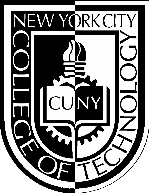 Communication Design DepartmentThe City University of New YorkCDMG 2302– Cross Media Color AnalysisFundamentals and theoretical aspects of color as used in commercial applications in communication media: offset and digital print, photography and web/mobile screen. Study of terms, measurements, gamuts, controls, industry standards, and calibration to ensure reliable and high quality results for all output media.3 Credits, 4 Hours (2 class hours, 2 lab)PrerequisitesCOMD 1127, Type and Media, COMD 1162, Raster and Vector GraphicsCourse ObjectivesGeneral Education ObjectivesTeaching/Learning MethodStudents in this class are expected to explore, construct and demonstrate knowledge of the technology, terminology, skills, tools, policies and procedures to understand the applied color theory and management of color across various output media.  This includes the fundamentals color, analysis for purity and accuracy of color, editing to correct color, color output devices, their technologies and processes.  Students are expected to work individually to document, analyze and apply learning about key color management topics and concepts.  Each student is required to demonstrate an understanding of the topics from reading resource material and completing printed and screen assignments prior to the class sessions. Students are expected to articulate their thoughts during class sessions in the form of written reports, discussions, hands-on assignments and presentations.A midterm and final project will cover subject matter and presentations covered in class.The collaborative functions of Blackboard may be used to enhance the learning environment inside the classroom beyond the ambiance of a single projector and screen.  Blackboard allows students to work on projects and develop focused critical thinking regarding the course material and assignments.Required TextsContemporary Color: Theory and Use, 2nd Edition By Steven BleicherISBN13:  978-1-111-53891-0The Color Index by Jim KrauseISBN-13:  9781440302626The Interaction of ColorBy Joseph AlbersISBN-13:  978-0300115956Recommended TextsThe Elements of Color:A Treatise on the Color System of Johanes Itten Based on his book the Art of ColorISBN-13:  978-0300115956Color Correction Handbook: Professional Techniques for Video and CinemaAlexis Van Hurkman ISBN-13:  978-0321713117Professional Photoshop, The Classic Guide to Color Correction, Fifth Editionby Dan MargulisISBN-13:  978-0321440174Albers, Joesph. Interaction of Color. Computer software. Vers. 1.03. Yale, 25 Feb. 2014. Web.<https://itunes.apple.com/us/app/interaction-color-by-josef/id664296461?mt=8>.Academic Integrity Standards Students and all others who work with information, ideas, texts, images, music, inventions, and other intellectual property owe their audience and sources accuracy and honesty in using, crediting, and citing sources. As a community of intellectual and professional workers, the College recognizes its responsibility for providing instruction in information literacy and academic integrity, offering models of good practice, and responding vigilantly and appropriately to infractions of academic integrity. Accordingly, academic dishonesty is prohibited in The City University of New York and at New York City College of Technology and is punishable by penalties, including failing grades, suspension, and expulsion.GradingQuizzes & In-class participation	15%Team Presentation	20%Midterm Project	30%Final Project	35%TopicsCOMD 1123 – Foundation DrawingCourse DescriptionAn introductory course designed to explore the basic tools, techniques and principles of drawing. The course also covers projection systems, plans, elevations, sections, oblique, isometric, one point perspective and two point perspective views.  Students learn to further render forms and texture through analysis of light and shadow and by utilizing the 5-value system.2 cl hr, 2 lab hrs, 3 crPrerequisitesPrerequisite: CUNY proficiency in reading, writing and mathematics or concurrent enrollment in ENG 092R, ESOL 022R or 032R; ENG 092W, ESOL 021W, or ESOL 031W; MAT 0630 or MAT 0650 as requiredRequired TextDrawing on the Right Side of the Brain, by Betty Edwards Creative Layout, Perspective for Artists, by Budiono, Denmark, & NgCourse Objectives General Education OutcomesTeaching/Learning MethodLecture/ readings Blackboard descriptionsSlide presentations Drawing demonstrationsProjects based labNotebook/sketchbook Research assignmentsHandoutsTestingAcademic Integrity Standards Students and all others who work with information, ideas, texts, images, music, inventions, and other intellectual property owe their audience and sources accuracy and honesty in using, crediting, and citing sources. As a community of intellectual and professional workers, the College recognizes its responsibility for providing instruction in information literacy and academic integrity, offering models of good practice, and responding vigilantly and appropriately to infractions of academic integrity. Accordingly, academic dishonesty is prohibited in The City University of New York and at New York City College of Technology and is punishable by penalties, including failing grades, suspension, and expulsion.Grading Sketchbook (2 pages, 30 minutes per page, required weekly.)		10%Individual Assignments 							40%In-Class Participation i.e. discussions, critiques				15%Exams										10%Final Project 									25%Total                                                                                       		100%TopicsCOMD 1127 – Type and MediaCourse DescriptionFoundation course in typography with emphasis on using type for a multiple of industry related applications ranging from print to interactive. Students are introduced to principles of type design and terminology including: variations of type structure, anatomy, font usage, grid, leading, kerning, tracking and alignment. 2 cl hr, 2 lab hrs, 3 cr PrerequisitesCUNY proficiency in reading, writing and mathematics or concurrent enrollment in ENG 092R, ESOL 022R or 032R; ENG 092W, ESOL 021W, or ESOL 031W; MAT 0630 or MAT 0650 as required. Course ObjectivesGeneral Education OutcomesTeaching/Learning MethodLecturesReadingsDemonstrationsAssignmentsTestsAcademic Integrity StandardsStudents and all others who work with information, ideas, texts, images, music, inventions, and other intellectual property owe their audience and sources accuracy and honesty in using, crediting, and citing sources. As a community of intellectual and professional workers, the College recognizes its responsibility for providing instruction in information literacy and academic integrity, offering models of good practice, and responding vigilantly and appropriately to infractions of academic integrity. Accordingly, academic dishonesty is prohibited in The City University of New York and at New York City College of Technology and is punishable by penalties, including failing grades, suspension, and expulsion.Grading∙       Main projects and their presentations           	60%∙       Tests                                                            	20%∙       Weekly assignments/Participation/Journal    	20%COMD 1233 – Figure DrawingCourse DescriptionA drawing course developing visual awareness of the human figure. Students develop an understanding of the basic forms of the human body, how those forms are connected and move, and how to draw those forms proportionally.  Students also consider how the human form relates to the world around it, developing a clear understanding of how to create a composition containing proportional figures within a space according to perspective. 2 cl hr, 2 lab hrs, 3 crPrerequisites COMD 1123Course Objectives General Education OutcomesTeaching/Learning MethodLecture and readingsDrawing demonstrationsProject based LabsResearch AssignmentsBlackboardNotebook/sketchbookTestingHandoutsRequired TextBridgman's Complete Guide to Drawing from Life, by George Bridgman  Academic Integrity Standards Students and all others who work with information, ideas, texts, images, music, inventions, and other intellectual property owe their audience and sources accuracy and honesty in using, crediting, and citing sources. As a community of intellectual and professional workers, the College recognizes its responsibility for providing instruction in information literacy and academic integrity, offering models of good practice, and responding vigilantly and appropriately to infractions of academic integrity. Accordingly, academic dishonesty is prohibited in The City University of New York and at New York City College of Technology and is punishable by penalties, including failing grades, suspension, and expulsion.Grading Sketchbook (2 pages, 30 minutes per page, required weekly.)		10%Individual Assignments 							40%In-Class Participation i.e. discussions, critiques, and quizzes 		15%Exams										10%Final Project 									25%Total									          100%TopicsBibliographyFifty Figure DrawingsGeorge B. BridgmanDover Publications, 2006ISBN-10: 0486451208Drawing Lessons From The Old MastersRobert Beverly HaleWatson-Guptill, 1989ISBN-10: 0823014010COMD 1257 – Typographic Design Course DescriptionIntroduces a variety of basic layouts and formats are introduced, building technical and practical fluency in setting and working with type for both print and screen. This course further explores topics learned in COMD1167 Type and Media, such as the typeface selection, and the use of the typographical grids. Problem solving for most common typographical problems are discussed.2 cl hr, 2 lab hrs, 3 crPrerequisitesCOMD 1127General Education GoalsCourse ObjectivesGeneral Education OutcomesTeaching/Learning MethodLecturesReadingsDemonstrationsAssignmentsTestsAcademic Integrity Standards Students and all others who work with information, ideas, texts, images, music, inventions, and other intellectual property owe their audience and sources accuracy and honesty in using, crediting, and citing sources. As a community of intellectual and professional workers, the College recognizes its responsibility for providing instruction in information literacy and academic integrity, offering models of good practice, and responding vigilantly and appropriately to infractions of academic integrity. Accordingly, academic dishonesty is prohibited in The City University of New York and at New York City College of Technology and is punishable by penalties, including failing grades, suspension, and expulsion.Grading·       Tests and Homework assignments    	60%·       Final Project and presentation         		30%·       Class participation               	        	10%TopicsCOMD 1340 –Photography iCourse DescriptionThis beginning photography course explores the foundational concepts of light and exposure.  Using dSLR cameras, professional lighting equipment and software, the student develops compositional skills and the ability to control photographic style to create visually engaging photographs. 2 cl hr, 2 lab hrs, 3 crPrerequisite: CUNY proficiency in reading, writing and mathematics or concurrent enrollment in ENG 092R, ESOL 022R or 032R; ENG 092W, ESOL 021W, or ESOL 031W; MAT 0630 or MAT 0650 as requiredCourse Objectives General Education GoalsTeaching/Learning MethodsDiscussion and readingsPhoto shoots Edit, color correct and print photosPhoto gallery field tripPeer-to-peer reviewSelf-reflective learning logRequired EquipmentEach student will need access to a camera to complete his or her assignments. It is strongly recommended that this camera allow manual control over exposure.Academic Integrity Standards Students and all others who work with information, ideas, texts, images, music, inventions, and other intellectual property owe their audience and sources accuracy and honesty in using, crediting, and citing sources. As a community of intellectual and professional workers, the College recognizes its responsibility for providing instruction in information literacy and academic integrity, offering models of good practice, and responding vigilantly and appropriately to infractions of academic integrity. Accordingly, academic dishonesty is prohibited in The City University of New York and at New York City College of Technology and is punishable by penalties, including failing grades, suspension, and expulsion.Grading10% quizzes10% Exhibit Review25% Portrait Portfolio25% Midterm Portfolio30% Final PortfolioPortrait Portfolio-a minimum of 6 final images Midterm Portfolio: a minimum of 8 final imagesFinal portfolio: a minimum of 10 final imagesTopicsCOMD 2451 - Web Design ICourse DescriptionA required course for all Communication Design students. Topics include creative user interface design and best workflow practices. Students design a website using an HTML template, and develop design, typography and web programming skills. HTML and CSS will be taught.2 cl hr, 2 lab hrs, 3 crPrerequisites COMD 1200Course Objectives Teaching/Learning MethodLectures and readings Demonstration Project based labs Research assignments Blackboard Required TextNoneSuggested Text:HTML and CSS: Design and Build WebsitesJon DuckettJohn Wiley & Sons, Inc. (2011)ISBN-13: 978-1118008188/ISBN-10: 1118008189Learning Web Design: A Beginner's Guide to HTML, CSS, JavaScript, and Web Graphics 4th EditionJennifer Niederst RobbinsO’Reilly Media Inc. (2012)ISBN-13: 978-1449319274/ ISBN-10: 1449319270Don't Make Me Think, Revisited: A Common Sense Approach to Web Usability (3rd Edition) (Voices That Matter) 3rd EditionSteve KrugNew Riders (2014)ISBN-13: 978-0321965516/ ISBN-10: 0321965515Academic Integrity Standards Students and all others who work with information, ideas, texts, images, music, inventions, and other intellectual property owe their audience and sources accuracy and honesty in using, crediting, and citing sources. As a community of intellectual and professional workers, the College recognizes its responsibility for providing instruction in information literacy and academic integrity, offering models of good practice, and responding vigilantly and appropriately to infractions of academic integrity. Accordingly, academic dishonesty is prohibited in The City University of New York and at New York City College of Technology and is punishable by penalties, including failing grades, suspension, and expulsion.Grading90% = Course projects/assignments	Project			40%	Homework		30%	Quiz			20%10% = Class preparation/participation/attendance	CP/P/A		10%TopicsBibliographyHTML and CSS: Design and Build WebsitesJon DuckettJohn Wiley & Sons, Inc. (2011)ISBN-13: 978-1118008188/ISBN-10: 1118008189Learning Web Design: A Beginner's Guide to HTML, CSS, JavaScript, and Web Graphics 4th EditionJennifer Niederst RobbinsO’Reilly Media Inc. (2012)ISBN-13: 978-1449319274/ ISBN-10: 1449319270Don't Make Me Think, Revisited: A Common Sense Approach to Web Usability (3rd Edition) (Voices That Matter) 3rd EditionSteve KrugNew Riders (2014)ISBN-13: 978-0321965516/ ISBN-10: 0321965515COMD 3500 – Campaign Development Course DescriptionStudents develop integrated solutions of multiple media channels, both traditional and untraditional, that mix creativity and strategy to launch a new product, develop a brand campaign, acquire/retain/develop loyalty among customers.  2 cl hours, 2 lab hours for 3 creditsPrerequisites: COMD 2400 Course Objectives: Teaching/Learning Method:Critiques/DiscussionReadingsConceptual examplesApplication and conceptual developmentStrategic thinking expressed through writingTeamworkVerbal presentation of ideasRequired TextThe Advertising Concept Book, by Pete Barry, Thames & HudsonRequired Materials14" x 17" Bienfang Graphics 360 Marker paper, 2 rolls of masking tape and 4 black double tipped Sharpie markersSuggested texts:One Show Annual (last 5 years), D&AD Annual (last 5 years), Art Directors’ Club Annual (last 5 years), Communication Arts, CMYK, Archive & adsoftheworld.com Grading15% – In Class productivity (critiques and discussion)85% – Conceptual and Design work and presentationsAcademic Integrity Standards Students and all others who work with information, ideas, texts, images, music, inventions, and other intellectual property owe their audience and sources accuracy and honesty in using, crediting, and citing sources. As a community of intellectual and professional workers, the College recognizes its responsibility for providing instruction in information literacy and academic integrity, offering models of good practice, and responding vigilantly and appropriately to infractions of academic integrity. Accordingly, academic dishonesty is prohibited in The City University of New York and at New York City College of Technology and is punishable by penalties, including failing grades, suspension, and expulsion.BibliographySiteshttp://www.oneclub.org/oc/education/youngones/http://adcglobal.org/events/student-deadline-adc-94th-annual-awards/http://www.dandad.org/en/new-blood-awards/http://www.spd.org/competitions/student.phphttps://www.luerzersarchive.com/en/magazine.htmlhttp://adsoftheworld.com/http://adsoftheworld.com/http://adsoftheworld.com/BooksHey, Whipple, Squeeze This: The Classic Guide to Creating Great Ads
by Luke SullivanAdvertising Concept Book (Second Edition)
By Pete BarryOne Show Annual Awards (last 5 years)Art Director’s club Annual Awards (last 5 years)D&AD Annual Awards (last 5 years)SPD Annual Awards (last 5 years)COMD 3501 – Identity DesignCourse DescriptionStudents create a consistent image and voice for a company or institution. A thorough identity program addresses all aspects of a company’s or an institution’s visual public presence. Students explore the role of professional designer as they are challenged to create a comprehensive, multi-piece presentation showcasing all aspects of an identity program.2 cl hrs, 2 lab hrs, 3crPrerequisites: COMD 2400 Course Objectives Teaching/Learning MethodLecture/ ReadingsProject based labResearch AssignmentsBlackboard or Openlab DescriptionsRequired TextNoneSuggested texts:Lupton, Ellen. Mixing Messages. Graphic Design in Contemporary Culture. New York: Princeton Architectural Press. 1996. Academic Integrity Standards Students and all others who work with information, ideas, texts, images, music, inventions, and other intellectual property owe their audience and sources accuracy and honesty in using, crediting, and citing sources. As a community of intellectual and professional workers, the College recognizes its responsibility for providing instruction in information literacy and academic integrity, offering models of good practice, and responding vigilantly and appropriately to infractions of academic integrity. Accordingly, academic dishonesty is prohibited in The City University of New York and at New York City College of Technology and is punishable by penalties, including failing grades, suspension, and expulsion.GradingAll design assignments will be graded. Final grades will be determined as follows: 20% - Mid-term and final quizzes 70% - Design and research of a comprehensive identity program displayed in a presentation deckFinal project is designed to be a portfolio worthy piece. Students are required to archive their work online through cloud storage.Final Deck DUE end of the semester:Content Must Include:Cover page – your name, project name, date, Title page Introduction:
	Statement and description of problem
	Historical overview
	Assessment of current industry/ marketplaceIdentity Design (including all specs)	
	Logo System
	Style Guide (including typography, colors, usage)Stationery (digital and printed for both online and mail postings)Promotional Design & Collateral	Promotional materials (merchandise and/or accessories)Point of Purchase (product display if appropriate) or signage displayCredits/ Footnotes(Each assignment) based on research, originality of concept, and quality of finished artwork. 10% - Design assignment with in-class presentationsGrade will be based on professional appearance of work, clarity of speech, quality and organization of presentation materials, and ability to answer questions based on research. TopicsCOMD 3513 – Narrative IllustrationCourse DescriptionSequential art and graphic narrative are developed from concept to finish. A variety of wet and dry media is explored. Assignments reflect the diversity of the marketplace: editorial illustration and social commentary, illustration of books, poems, magazine articles, short stories, posters, book jackets, annual reports, etc.  Good drawing, painting, design, compositional skills, and conceptual ability are emphasized. 2 cls hrs, 2 lab hrs, 3 cr. Prerequisites COMD 2313Course Objectives Teaching/Learning MethodLectures Examples / Reference CritiquesFormal PresentationsDemonstration / hands-on learning of new materialsRequired TextSpecific books, magazines, and periodicals will vary with selected assignments.  Instructor will provide a materials list. The following general texts are recommended:Art Directors Annual for The Art Directors Club, Inc.  New York: Watson-Guptill Publications (distributors)Recommended reference: Design Annuals:Graphis, AIGA Annual, Art Directors Club Annual, Type Directors Club Annual, Magazines: The New YorkerIllustration AnnualsGradingThe following grade scale is recommended for use in this course. The exact distribution of percentages will be determined by the individual section instructor.100% = Course projects/assignments  	Project 1  	  	30%  	  	Project 2  	  	30%  	Project 3  	  	40% (part A & part B, 20% each)Academic Integrity Standards You are responsible for reading, understanding and abiding by the NYC College of Technology Student Handbook, “Student Rights & Responsibilities,” section “Academic Integrity Standards.” Academic dishonesty of any type, including cheating and plagiarism is unacceptable. "Cheating" is misrepresenting another student's efforts/work as your own. "Plagiarism" is the representation of another person's work, words or concepts as your own.Course ScheduleNew York City College of Technology
The City University of New York

School of Technology and Design
Department of Communication Design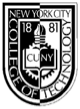 COMD 3523 – Storyboard Concepts
Course DescriptionStoryboards, which are tools for production and are used to assist in the communication of ideas to clients, are designed and presented. The end product could be a commercial, film or television title, and/or video presentation.2 cls hrs, 2 lab hrs, 3 cr. PrerequisitesCOMD 1233 or MTEC 3125Course ObjectivesGeneral Education OutcomesTeaching/Learning Methods·       Lectures and readings·       Discussion and critiques·       Demonstration·       Class and individual projectsRecommended TextStoryboards/ Motion in ArtMark SimonFocal PressISBN-10: 0-240-80805-3ISBN-13: 978-0-0240-80805-5Required MaterialsNotebookExternal drive or dropbox account Grading PlanThe following grade scale is recommended for use in this course. The exact distribution of percentages will be determined by the individual section instructor.100% = Course projects/assignments  	Project 1  	  	30%  	  	Project 2  	  	30%  	Project 3  	  	40% (part A & part B, 20% each)Academic Integrity Standards Students and all others who work with information, ideas, texts, images, music, inventions, and other intellectual property owe their audience and sources accuracy and honesty in using, crediting, and citing sources. As a community of intellectual and professional workers, the College recognizes its responsibility for providing instruction in information literacy and academic integrity, offering models of good practice, and responding vigilantly and appropriately to infractions of academic integrity. Accordingly, academic dishonesty is prohibited in The City University of New York and at New York City College of Technology and is punishable by penalties, including failing grades, suspension, and expulsion.Course ScheduleCOMD 3600 – Advertising Portfolio DevelopmentCourse DescriptionStudent teams respond to design studio or agency briefs that originate from annual student competitions from industry organizations such as the One Club, Art Director’s Club, Design & Art Direction or Society of Publication Designers. In collaboration, students simulate professional roles to develop creative concepts. 2 cl hrs, 2 lab hours, 3 crPrerequisite: COMD 3500 or department permissionCourse Objectives: Teaching/Learning MethodCritiques/DiscussionReadingsConceptual ExamplesApplication and conceptual developmentStrategic thinking expressed through writingTeamworkVerbal presentation of IdeasSuggested TextsHey, Whipple, Squeeze This: The Classic Guide to Creating Great Ads 
by Luke SullivanAdvertising Concept Book (Second Edition)
By Pete BarryAdvertising Concept and Copy, 
by George Feltonhttp://www.amazon.com/George-Felton/e/B001HCW85U/ref=sr_ntt_srch_lnk_1?qid=1442953870&sr=1-1http://www.amazon.com/George-Felton/e/B001HCW85U/ref=sr_ntt_srch_lnk_1?qid=1442953870&sr=1-1Required Materials14" x 17" Bienfang Graphics 360 Marker paper, 2 rolls of masking tape and 4 black double tipped Sharpie markersSuggested texts:One Show Annual (last 5 years), D&AD Annual (last 5 years), Art Directors’ Club Annual (last 5 years), Communication Arts, CMYK, Archive & adsoftheworld.com Academic Integrity Standards Students and all others who work with information, ideas, texts, images, music, inventions, and other intellectual property owe their audience and sources accuracy and honesty in using, crediting, and citing sources. As a community of intellectual and professional workers, the College recognizes its responsibility for providing instruction in information literacy and academic integrity, offering models of good practice, and responding vigilantly and appropriately to infractions of academic integrity. Accordingly, academic dishonesty is prohibited in The City University of New York and at New York City College of Technology and is punishable by penalties, including failing grades, suspension, and expulsion.Grading15% – In class productivity (critiques and discussion)85% – Conceptual and Design work and presentationsTopicsBibliographySiteshttp://www.oneclub.org/oc/education/youngones/http://adcglobal.org/events/student-deadline-adc-94th-annual-awards/http://www.dandad.org/en/new-blood-awards/http://www.spd.org/competitions/student.phphttps://www.luerzersarchive.com/en/magazine.htmlhttp://adsoftheworld.com/BooksHey, Whipple, Squeeze This: The Classic Guide to Creating Great Ads 
by Luke SullivanAdvertising Concept Book (Second Edition)
By Pete BarryOne Show Annual Awards (last 5 years)Art Director’s club Annual Awards (last 5 years)D&AD Annual Awards (last 5 years)SPD Annual Awards (last 5 years)COMD 3601 – Information Design Course DescriptionInformation Design is the practice of presenting information for immediate and effective communication. Through several advanced assignments related to information graphics, exhibition design and wayfinding systems, students refine their ability to synthesize complex information and present it appealingly.	2 cl hrs, 2 lab hrs, 3crPrerequisiteCOMD 2400 Course Objectives Teaching/Learning MethodLectures and readings Project based labs Research assignments Blackboard and/or OpenlabRequired TextNoneSuggested Text:Information Graphics Peter WilburThames & HudsonISBN-10: 05002800770ISBN-13: 978-0500280775Grading 90% = Course projects/assignments	Project 1		25%		Project 2		25%	Project 3		25%	Quiz			15%10% - Design assignment with in-class presentationsGrade will be based on professional appearance of work, clarity of speech, quality and organization of presentation materials, and ability to answer questions based on research. Academic Integrity Standards Students and all others who work with information, ideas, texts, images, music, inventions, and other intellectual property owe their audience and sources accuracy and honesty in using, crediting, and citing sources. As a community of intellectual and professional workers, the College recognizes its responsibility for providing instruction in information literacy and academic integrity, offering models of good practice, and responding vigilantly and appropriately to infractions of academic integrity. Accordingly, academic dishonesty is prohibited in The City University of New York and at New York City College of Technology and is punishable by penalties, including failing grades, suspension, and expulsion.TopicsBibliographyVisual Display of Quantitative Information. Edward TufteGraphics PressISBN-10:  0961392142ISBN-13: 978-0961392147Envisioning InformationEdward TufteGraphics PressISBN-10:  0961392118ISBN-13: 978-0961392116Wordless DiagramsNigel HolmesBloomsbury USAISBN-10: 1582345228ISBN-12: 978-1582345222Information Graphics Peter WilburThames & HudsonISBN-10: 05002800770ISBN-13: 978-0500280775Publication Design Annual, Society of Publication DesignersCommunication Arts, Palo Alto, CA (Bi-monthly) GraphisZurich, Switzerland (Bi-monthly) Print, New York, NY (Bi-monthly) Annual Reports  (annually)Graphis.  Rockville, Md.: Print Books New York City College of Technology
The City University of New York

School of Technology and Design
Department of Communication DesignCOMD 3613 – ADVANCED ILLUSTRATIONCourse DescriptionBuilding on COMD 3513, this course encourages further exploration into illustration as personal vision and development of a cohesive portfolio. The instructor and student treat each assignment as a professional commission. Practical considerations are discussed: pricing, self-promotion, client targeting and solicitation, professional organizations.2 lecture, 2 lab hrs, 3 crPrerequisitesCOMD 3513 Course ObjectivesGeneral Education OutcomesTeaching/Learning MethodsLectures and readingsDiscussion and critiques Examples / Reference CritiquesFormal PresentationsClass and individual projectsRecommended TextSpecific books, magazines, and periodicals will vary with selected assignments.  Instructor will provide a materials list. The following general texts are recommended:Art Directors Annual for The Art Directors Club, Inc.  New York: Watson-Guptill Publications (distributors)Recommended reference: Design Annuals:Graphis, AIGA Annual, Art Directors Club Annual, Type Directors Club Annual, Magazines: The New YorkerIllustration AnnualsRequired MaterialsSketchbookExternal drive or dropbox account Illustration Tools and Mediums of choiceAdobe CSGradingAll working drawings and illustrations will be graded assignments.  Research, independent preparation, class participation and verbal analysis of art work and concepts will also be taken into consideration. There will be no final examination.The following grade scale is recommended for use in this course. The exact distribution of percentages will be determined by the individual section instructor.100% = Course projects/assignments  	Project 1  	  	30%  	  	Project 2  	  	30%  	Project 3  	  	40% (part A & part B, 20% each)Academic Integrity Standards Students and all others who work with information, ideas, texts, images, music, inventions, and other intellectual property owe their audience and sources accuracy and honesty in using, crediting, and citing sources. As a community of intellectual and professional workers, the College recognizes its responsibility for providing instruction in information literacy and academic integrity, offering models of good practice, and responding vigilantly and appropriately to infractions of academic integrity. Accordingly, academic dishonesty is prohibited in The City University of New York and at New York City College of Technology and is punishable by penalties, including failing grades, suspension, and expulsion.Course ScheduleCOMD 4801 –PortfolioCourse DescriptionDevelopment of each student’s strategy for entering the design profession. Faculty and professional advisors critique cumulative work. Students work independently with faculty supervision to edit and refine their design work to develop a portfolio that meets professional standards.1 cl hr, minimum 6 independent study hrs, 3 crPrerequisitesCOMD4701Course ObjectivesTeaching/Learning Methods·       Lectures and readings·       Demonstrations·       Project-based labs·       Research assignments·       BlackboardAcademic Integrity StandardsYou are responsible for reading, understanding and abiding by the NYC College of Technology Student Handbook, “Student Rights & Responsibilities,” section “Academic Integrity Standards.” Academic dishonesty of any type, including cheating and plagiarism is unacceptable. "Cheating" is misrepresenting another student's efforts/work as your own. "Plagiarism" is the representation of another person's work, words or concepts as your own.Grading
Quality of portfolio                       75%
Personal identity material                    10%
Presentation skills                            15%***A minimum of 6 hours of independent study weeklyBecause an unique and individual portfolio is required for graduation, laboratories do not conform to standard formats; The laboratory/studio experience is an ongoing one, to be monitored weekly by the advisor.CHANGES IN EXISTING PROGRAMSThe Communication Design Department recognizes the need for our students to have greater breadth of reference in the visual arts and design. To accomplish this goal, a second semester of Art History at the AAS level and a new required course in the major in the third year of the BTech, COMD 3504 Communication Design Theory has been added. This will raise the percentage of Art History, Theory and Criticism in the department's curriculum to 10%, a standard set by NASAD, the National Association of Schools of Art & Design.  In order to meet the accrediting requirements of NASAD, the Department also needs to increase the hours of all the courses of our upper concentrations.CURRICULAR TABLES:B.TECH in Communication Design : COMD 3504 Communication Design TheoryAAS in Communication Design : Second semester of Art HistoryB.TECH in Communication Design: Increase in contact hoursDOCUMENTATION FROM NASAD STANDARDS:Excerpt from NASAD handbook indicating need for increased contact hours in the major concentration and link to online handbook.NASAD Consultation Report from January 13-14, 2015, indicating need to adjust curriculum to meet standards for the study of art/design history and/or theory and credit and time requirements. (Attached)AAS Curricular Table: Art HistoryAddition of a second semester of Art History at the AAS level. This modification requires an Art History course in place of “Any Offering: Flexible CORE/ US EXPERIENCE IN ITS DIVERSITY (USED) or WORLD CULTURES & GLOBAL ISSUES (WCGI) or SCIENTIFIC WORD (SW)” Students may choose from ARTH1104 Art of the United States, ARTH 1101 History of Art: Prehistoric to Gothic, ARTH 1102 History of Art: Renaissance to Modern, ARTH 1103 Survey of Art History, ARTH 1106 Modern Art, ARTH 1108 The Arts of Asia: China, Japan, Korea, and India,  ARTH 1110 Arts of the Islamic World.                 Affected Departments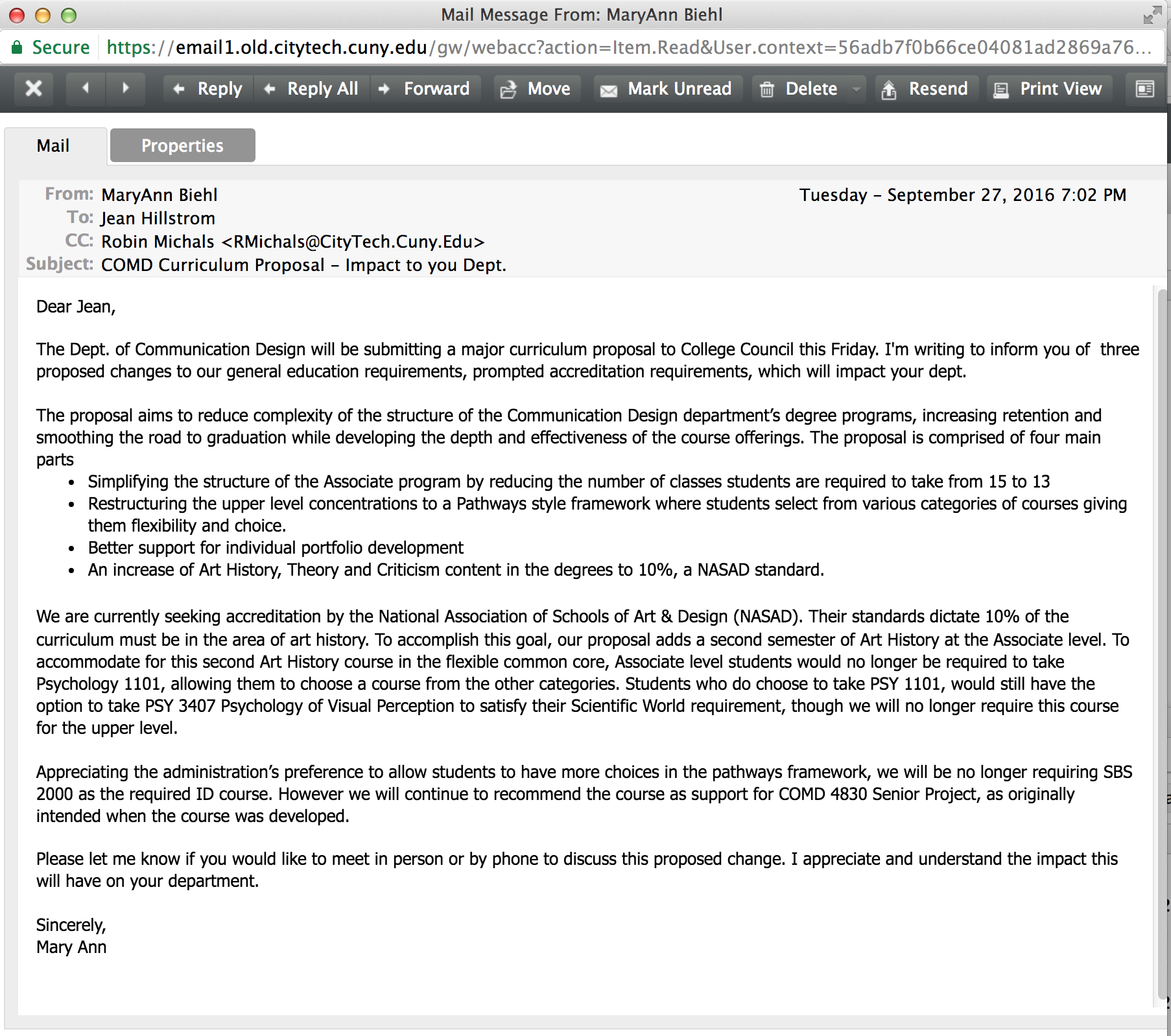 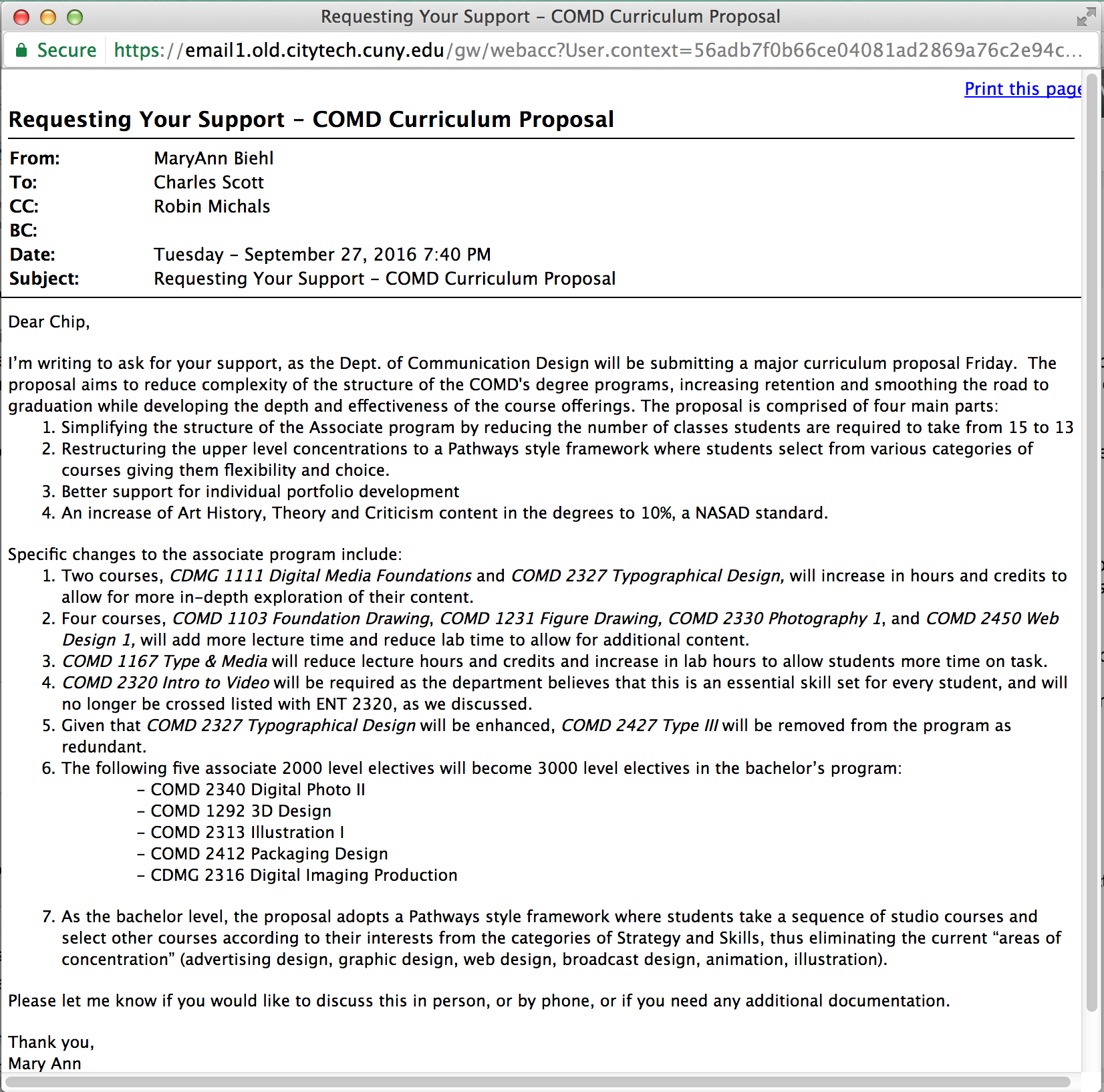 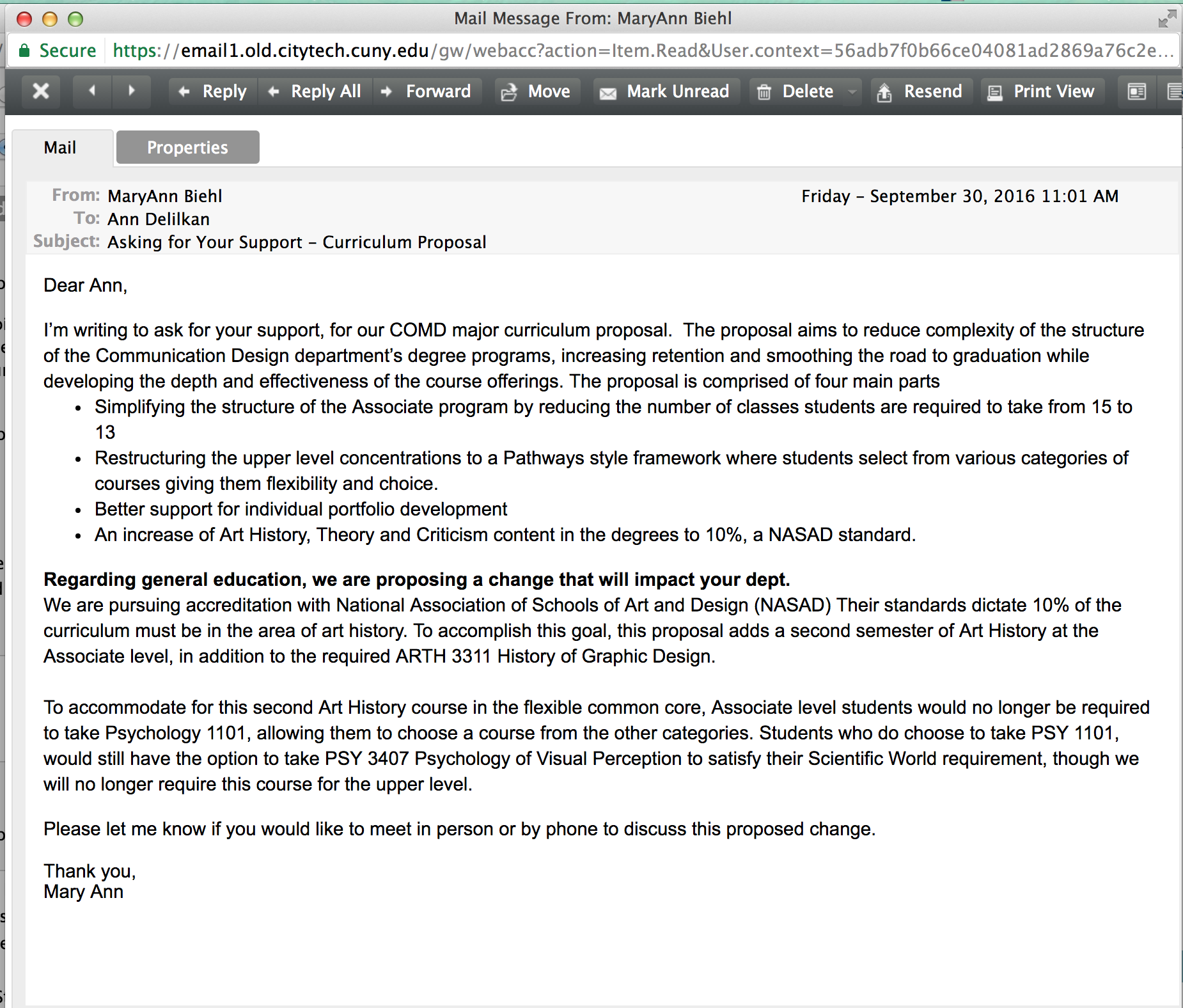 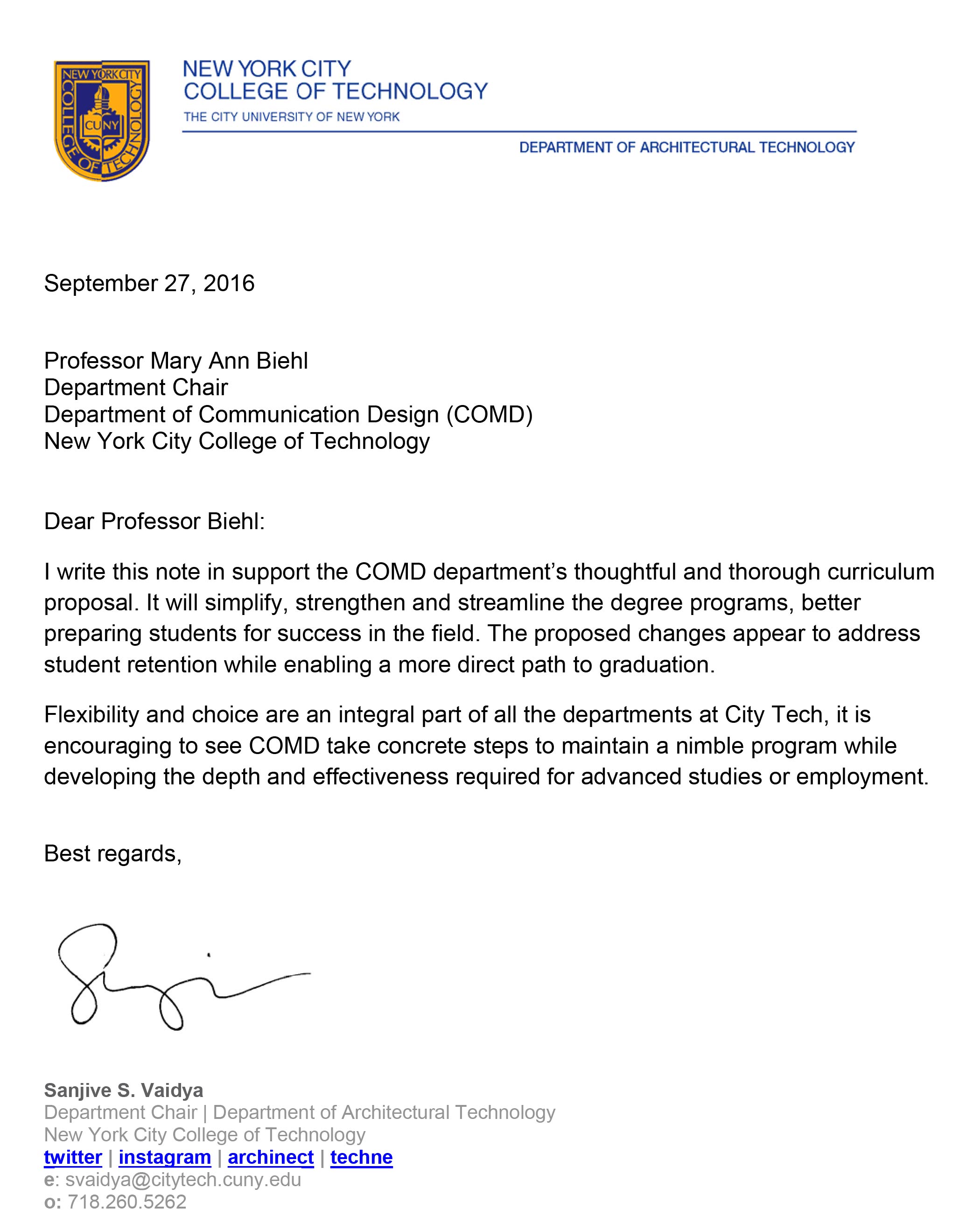 DEPARTMENT MINUTESDepartment of Communication DesignSeptember 17, 2015 – N 1101 – 11:30 p.m.Department Meeting MinutesPresent: Adae, Clarke, Davis, Giraldo, Garrastegui, Giuliani, Goetz, Hitchings, Holden, Manigault, Mason, Michals, Neugeboren, Petrillo, Spevack, WongAbsent: Biehl, Brodeur, Carr, Mcvicker	CLT: Sherman, CannettiAbsent CLT: VasquezCALL TO ORDERProf Tanya Goetz called the meeting into order at 11:35am and Uriah Brown recorded the minutes. TEXTBOOKSDiscussions on choosing the right textbook to change and grab student’s attention. Certain students find the vocabulary in some of the textbooks difficult. This makes it hard for students to do well in different courses. CREATION OF NEW COURSECommunication Design professors all agreed to bring the Communication Design Theory course into existence. All the professor decided unanimously. P100- UPDATEThe office located in P100 may not be receiving a new carpet due to difficulties with reaching the appropriate people. All Mailboxes have been moved upstairs to N1112. CLASS CHANGESThe COMD course 1162 has been agreed to change the course to COMD 1163 with a combination of 1class, 5labs, and 3credits. They voted unanimously.ADJOURMENTThe meeting was adjourned at 12:40pmDepartment of Communication DesignSeptember 24, 2015 – N 1101 – 12:30 p.m.Department Meeting MinutesPresent: Adae, Biehl, Brodeur, Clarke, Davis, Garrastegoi, Giraldo, Giuliani, Goetz, Hitchings, Holden, Michals, Neugeboren, Petrillo, SpevackAbsent: Aptekar, Carr, Davis, Manigault, Mason, Mcvicker, Wong, Cannetti,CLT’s: ShermanAbsent CLT’s: VasquezCALL TO ORDERProf. Mary Ann Biehl, Chairperson, called the meeting to order at 12:40 p.m. and Uriah Brown recorded the minutes. CHAIRS REPORTThe Professional Development Center A1114 1st floor has now been officially opened. It serves as a good opportunity for students seeking internships and employment guidance. The office is located in the Atrium within the Welcome center. There will be an exhibit held within the Grace gallery to show case art work on OCT 1, 2015. There showcase will be from 5-7pm. CURRICULUM/CLASS CHANGESCOMD 3501Changed from corporate identity design to identity design. This course was approved with suggested minor errors; 15 votes approved the class. COMD 3601-information designMust try to find a required text for this course; currently only has suggested text on syllabus. This course was approved with suggested minor errors; 15 votes approved the class.COMD- 3503- Topics in graphic Design Must change the course description, so that it reflects the current updates to the course. This course was approved with suggested minor errors; 15 votes approved the class.COMD-3500-campaign development 1This course was approved with suggested minor errors; 15 votes approved the class.COMD-3600-campaign development 2Students are to develop more campaign design skills. Giving students assignments to tackle campaign issues. This course was approved with suggested minor errors; 15 votes approved the class.COMD 3523-story board conceptsThis course will be adding on an extra hour as professor understand it will require a lab to efficiently teach students. This course was approved with suggested minor errors; 15 votes approved the class.COMMITTEEJenna volunteered to write the rationale for the 6 courses, compiling all the ideas into one document. She will then place the document on Google Drive so everyone on staff can see it. PSC to CUNYNo more excuses; will rally outside of the Chancellors house next Thursday in order to be heard about CUNY contract raises.The chancellor makes 675,000 dollars a year and he has seen a 49% increase in his salary in his last contract. AdjournmentThe meeting was adjourned at 2:10pmDepartment of Communication DesignSeptember 22, 2016 – N1101 – 12:45 p.m.Department MeetingMinutesPresent: Douglas Davis, George Garrastegui, Anita Giraldo, Maria Giuliani, Tanya Goetz, Maria Hitchings, Robert Holden, George Larkins, John McVicker, Robin Michals, Eli Neugeboren, Jenna Spevack, Daniel Wong, Sara WoolleyAbsent: Leonard PetrilloCLT’s: Michael CannettiAbsent CLT’s: Luis Vasquez, Albert ShermanCALL TO ORDERProfessor Biehl called the meeting to order at 12:50pm.  Kristin DaSilva (COA) recorded the minutes.CURRICULUM PROPOSALCurriculum Proposal deadline is September 30th.Changes were recommended to the General Education requirements on our Advisement sheet for enrollment after Fall 2013 (Pathways)With help of Kim Cardascia, recommendations and ideas were given in regards to making flexibility for AAS Students.  (Not require Intro Psych 1)It was discussed to not require SPS 2000.  It was a great idea but no results for our department.  The department has no control over this class.Have the degree be 10% Art History.  Two in the upper level, two in the lower level.Writing Intensive Requirement:All Students (Baccalaureate) must take four (4) Writing Intensive Classes.  Two within their major, two in Gen Ed.History of Graphic Design Proposal: Drop from 40 students to 20/25 to add a Writing Intensive Portion.  Professor Tanya Goetz had concerns with student’s degree audits and the writing intensive requirement.  Any Degree Audit problems would be a school problem, not a department problem.The four (4) Writing Intensive requirement would be effective for students who entered fall 2016, (class of 2020, respectively) Motion To Approve: Unanimous.  No opposition or abstaining. CURRICULUM PROPOSAL CONTINUED…George Garrastegui proposed a new class, Design Studio.  Design Studio would be an independent creative class.  The class will be a 3rd year level, 5th/6th semester.  There will be a research component for Senior Project.  Design Studio/Team can be the thought process for their senior project and their senior project will be the execution of said idea.   Prerequisite would be 2400.  Class description to be made shorter.  Proposed Class # would be 3701.Professor Holden would like there to be an independent study class, so students can have a one on one experience.  Professor Holden would like the department to fight for students needs over administrative needs.  All rooms to have Drafting tablesProfessor Biehl urges the entire Department to attend meetings with the provost for approvals.Motion to Approve: Approval 14 / Opposition: 1CURRICULUM PROPOSAL CONTINUED…Portfolio to become an independent study class.  Professor Douglas Davis will write the curriculum proposal with an assembled team.  Motion to approve Portfolio becoming an Independent Study: 2 Abstain / 13 approved.GOOD & WELFAREProfessor Wong will be a Student Research Mentor for students who were accepted into the CRSP (CUNY Research Scholars Program).  This is a grant funded student research program.  Students will be researching and creating an alternative 9-1-1 mobile app.Professor Eli Neugeboren illustrated his first children book, “Fast Count”.  He will have a piece being shown in Chicago at an Anti-Trump Show.  Happy Birthday Eli!Professor Douglas Davis will be in the new edition of HOW magazine.  He was a judge for the Promotion & Marketing Design Awards.  New edition of HOW is currently being sold.Professor Robin Michals Will be attending a photo editing conference at the end of October.Professor Carr spoke at the Graph Expo held at the Orange County Convention Center in North Orlando, Florida on Monday September 26th.  He gave a presentation about “ COLOR and the Internet: Managing the Experience”ADJOURNMENTThe meeting ended at 2:08 pmDepartment of Communication DesignSeptember 15, 2016 – N1101 – 12:45 p.m.Department MeetingMinutesPresent: MaryAnn Biehl, Lloyd Carr, Douglas Davis, Maria Giuliani, Maria Hitchings, Leonard Petrillo, Dan Wong, Eli Neugeboren, Anita Giraldo, Sara Woolley-Gomez, George Larkins, George Garrastegui, Robert Holden, Robin Michals, Jenna SpevackAbsent: John McVicker CALL TO ORDERProfessor Biehl called the meeting to order at 12: 50pm.  Kristin DaSilva (COA) recorded the minutes. Vote to accept minutes from the 9/01/16 meeting.  Any changes or requests to be sent to Kristin DaSilva. UPDATEFaculty Observations to begin soon.Course Leaders: Same assignments, some may be changed.  Check CUNYfirst for your group.  USE CITY TECH EMAIL Primarily.  Get back up emails for your group.  Maria created a handout for course leaders. Adjuncts should report to the Course Leader who will then report to the Chair. Check in once a semester at least with your group.  Keep minutes if it is a formal meeting.  It is meant to be a positive engaging meeting and conversation.  Individual meetings may be better since Adjuncts have different schedules.If any staff has not yet submitted there Multiple Position form or Office hours to do so immediately. When having Office Hours, please keep door open so students know you are available.  Check in with Sharmaine and or Kristin to let them know you are here having your office hour, as well as when you are leaving or will not be in for your office hours.  It was mentioned it will be beneficial to the students to place office hours on the Facebook Page.Boot Camp will be held on 1/17, 1/181 1/19.Late Registration will be  1/26, 1/27PEARL FACILITYAnita: Construction has begun.  Furniture was looked at (Chairs/Desks/Tables – Michael Cannetti (CLT) was consulted in regards to wiring.  There are wireless concerns since the program is not yet at that capacity.CURRICULUM CHANGES – ASSOCIATES DEGREEAdjustments: Changing all 2cr courses to 3 or 4cr courses.Type & Media I & II – (Maria)4cr-downsize to 3cr (More Lecture/More Lab Time)Changes were asked for and noted.All in favor - Vote was unanimous. Digital Media Foundations (Tanya) (All in favor – vote was unanimous) Changes were asked for and noted.STEM (Scientific, Technology, Engineering, Math) and STEAM (Scientific, Technology, Engineering, Art, Math) were discussed and whether or not we are a STEM/STEAM school and or department.Web I (Dan)No changes except for the length of the class.  More lecture – more outside work. Dan will email a copy of the syllabus to all and take a vote with the use of Survey Monkey.Foundations of Drawing/Figure Drawing  - (Sara)Course content will stay the same.  Changes were asked for and noted – Motion to approve with noted changes unanimous.COMD 2330 – (Robin)4hr – 3crRemove Textbook.  Thoughts of adding a lesson on photography from a commercial standpoint discussed.  All in favor of any changes vote was unanimous.DEADLINES FOR ASSOCIATES DEGREE CHANGES OF CURRICULUM SEPTEMBER 30, 2016.Requests for changes for Senior Project/Portfolio and Design Team.More was discussed in a meeting moved to the office of George Garrastegui.ADJOURNMENTMeeting Adjourned at 2:31 pmADDENDUM ISection AV:  Changes in Existing CoursesAV.1. Communication Design DepartmentCOMD 3508 Introduction to Game Design GraphicsRationale: The addition of prequisite MTEC 1102 enables sophomore level MTEC students to take course as an elective. COMD 3540 2-Dimensional AnimationRationale: The addition of prequisite MTEC 1102 enables sophomore level MTEC students to take course as an elective. COMD 3640 3-Dimensional Animation and Modeling IRationale: The addition of prequisite MTEC 1102 enables sophomore level MTEC students to take course as an elective. COMD 3740 3-Dimensional Animation and Modeling IIRationale: The addition of prequisite MTEC 1102 enables sophomore level MTEC students to take course as an elective. Section AVI:  Courses WithdrawnAVI.1 Communication Design DepartmentCOMD 4720 Multimedia Design IRationale: Course content is no longer relevant. AVI.2 Communication Design DepartmentCOMD 4820 Multimedia Design IIRationale: Course content is no longer relevant. ADDENDUM IINew York City College of Technology, CUNY CURRICULUM MODIFICATION PROPOSAL FORMThis form is used for all curriculum modification proposals. See the Proposal Classification Chart for information about what types of modifications are major or minor.  Completed proposals should be emailed to the Curriculum Committee chair.ALL PROPOSAL CHECK LISTEXISTING PROGRAM MODIFICATION PROPOSALSTHE CITY UNIVERSITY OF NEW YORK300 JAY STREETBROOKLYN, NEW YORK 11210-2983Department of Communication DesignRoom: Namm 1113Phone: (718) 260 – 5175  ProposalFor the Conversion ofBachelor of Technology in Communication DesignToBachelor of Fine Arts in Communication DesignLast modified:2017-03-23Sponsored ByDepartment of Communication DesignSchool of Technology and DesignNew York City College of TechnologyCity University of New YorkProposed Initiation: Fall 2018Date of College Governance Approval:PROGRAM IDENTIFICATIONCOLLEGE			New York City College of Technology				of The City University of New YorkPROGRAM TITLE		Communication DesignDEGREE			Bachelor of TechnologyCONTACT PEOPLE		Dr. Bonne August				Provost and Vice President of Academic AffairsNew York City College of TechnologyBAugust@citytech.cuny.edu				Dr. Pamela Brown				Associate ProvostNew York City College of Technology 				PBrown@citytech.cuny.eduRationaleThe Department of Communication Design’s baccalaureate degree program develops student competencies in the field of Communication Design. To best represent the degree contents, this proposal changes the name of the program award to Bachelor of Fine Arts in Communication Design. When New York City Technical College became New York City College of Technology in 2002, the entire School of Technology and Design, in which the Department of Communication Design resides, was authorized to offer Bachelor of Technology degrees. Given the technology driven curriculum at City Tech, it made sense at the time to align the academic offerings of the School of Technology and Design with a common program award. Now that the School and the Department have both matured, it is appropriate to change the program award to Bachelor of Fine Arts to match standard usage in the field.  The program award Bachelor of Technology is confusing to some students, potential employers, and the general public as it is a program award more commonly found in engineering fields. In fact, there is no other college or university program in Communication Design that offers a Bachelor of Technology degree. Of the 25 degree programs accredited by the National Association of Schools of Art and Design (NASAD) in Communication Design in New York State, those that offer a Liberal Arts degree offer a Bachelor of Arts or a Bachelor of Science; those that offer a professional degree offer a Bachelor of Fine Arts. The predominant accrediting body in the field of Communication Design education, NASAD requires that the program award accurately reflect the focus of the degree. Changing the program award to a BFA is an important step in bringing the department into line with the NASAD standards and in pursuing accreditation.  The BTech and the BFA have similar distributions of Liberal Arts credits so that there are no changes necessary to the curriculum to implement this program award change.On January 19, 2017, the Communication Design Department faculty voted unanimously to change the baccalaureate program award from a Bachelor of Technology to a Bachelor of Fine Arts to better represent the student outcomes of the program.Department of Communication DesignThursday, January 19, 2017 -  Room: N1101  -  Time: 10 a.m.Department MeetingMinutesPresent: MaryAnn Biehl, Lloyd Carr, Douglas Davis, George Garrastegui, Anita Giraldo, Maria Giuliani, Tanya Goetz, Genevieve Hitchings, Robert Holden, George Larkins, John McVicker, Robin Michals, Eli Neugeboren, Jenna Spevack, Dan Wong, Sara Wooley,CALL TO ORDERProfessor Biehl called the meeting to order at 10:15 am.   REVIEWA.   Review of CUNY memos about Adjunct 3-Year Appointments, teaching workloads, contract requirements, and potential opportunity to have faculty work on administrative projects to balance missing/unavailable teaching hours- Questions/Comments/Outcome: Request course leaders assist with Re-appointment committeev NEW BUSINESS  A.   Illustration Curriculum  	- Presentation of new curriculum ideas.              	- Questions/Comments/Outcome: Professors Neugeboren and Wooley will develop a curriculum proposal for new illustration courses for Fall 2017.B.	CDMG    	- Discussion of Enrollment numbers, Advisement issues, Recruitment strategies, and Plan to fold CDMG into COMD- Questions/Comments/Outcome: Chair and Professors Goetz and Giraldo to meet with VP Armoza to determine if college will support CDMG by running classes below the enrollment quotas and report back to the department.C.	BFA  	- Discussion and Vote              	- Questions/Comments/Outcome: Unanimous vote to adopt the BFAADJOURNMENTMeeting was adjourned at 3:30 p.m.NEW YORK STATE EDUCATION DEPARTMENT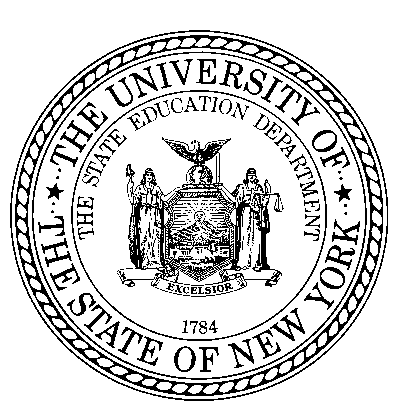 Office of Higher Education—Office of College and University Evaluation89 Washington Avenue, Albany, NY 12234(518) 474-2593	Fax: (518) 486-2779ocueinfo@mail.nysed.govhttp://www.highered.nysed.gov/ocue/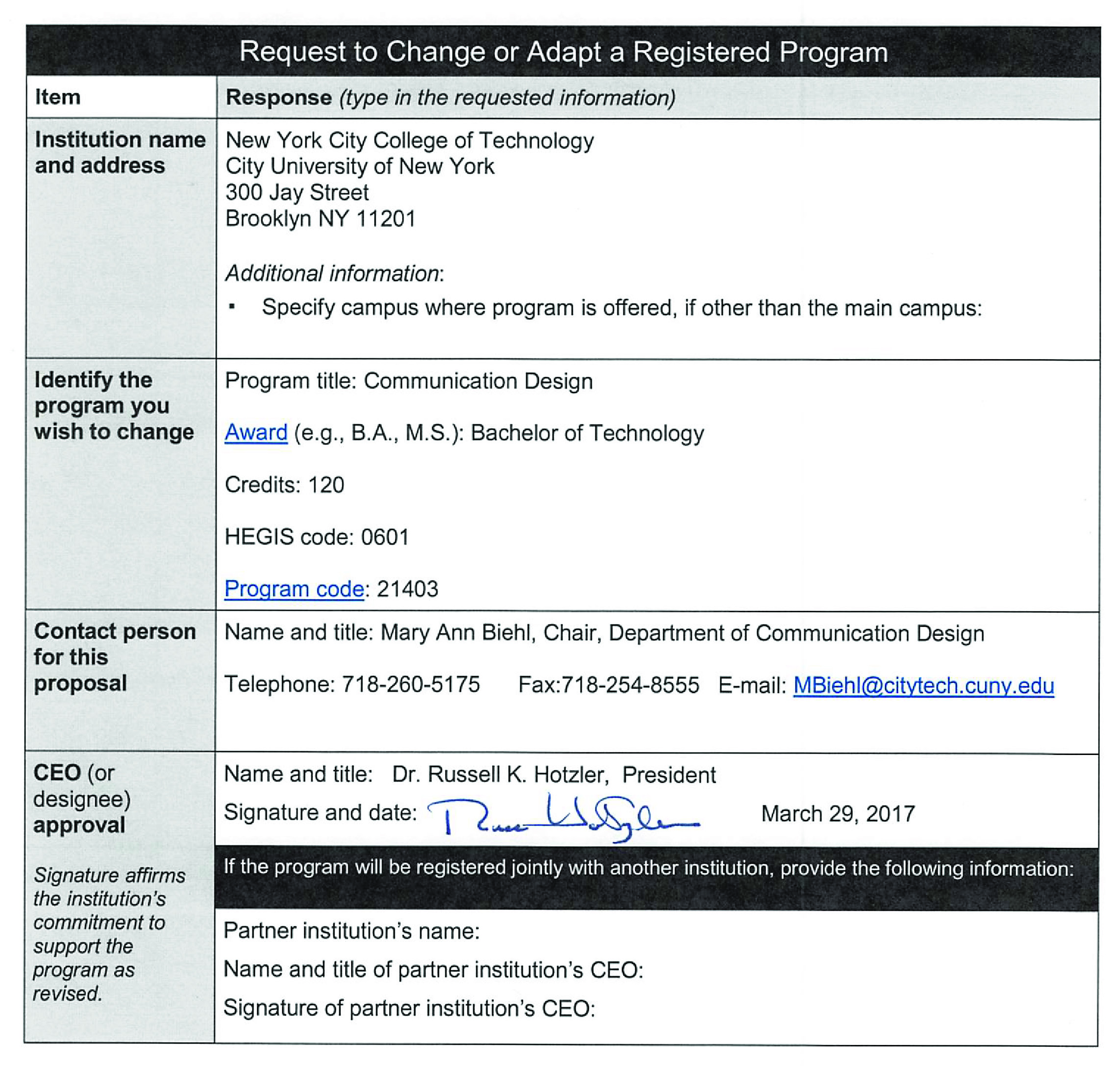 For programs that are registered jointly with another institution, all participating institutions must confirm their support of the changes. To change a registered professional licensure program or add a license qualification to an existing program, contact the Office of the Professions for guidance.To change a registered teacher certification or educational leadership certification program or add a certificate qualification to an existing program, use the education program change form.If the change involves establishing an existing registered program at a new location, complete a new registration application for the proposed program.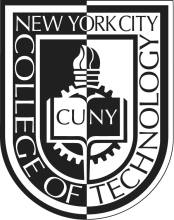 New York City College of TechnologyThe City University of New YorkCommunication Design DepartmentTitle of Proposal COMD Major Curriculum Modification Date09/29/16Major or Minor MajorProposer’s NameCOMD Curriculum Committee/Mary Ann BiehlDepartmentCommunication DesignDate of Departmental Meeting in which proposal was approved 09/24/16Department Chair Name Mary Ann BiehlDepartment Chair Signature and Date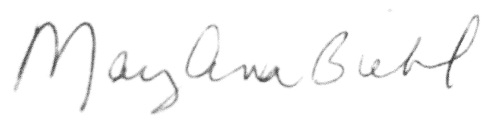 Academic Dean Name Kevin HomAcademic Dean Signature and Date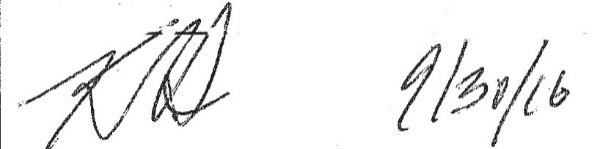 Brief Description of Proposal(Describe the modifications contained within this proposal in a succinct summary.  More detailed content will be provided in the proposal body.Modifications in this proposal includes:A simplification of the structure of the COMD Associate program reducing the number of classes students are required to take from 15 to 13. A simplification of the structure of the CDMG Associate program reducing the number of classes students are required to take from 14 to 13. A restructuring of the COMD BTech program to a Pathways style framework where students select courses from various categories giving them flexibility and choice.Better support for individual portfolio development by adoption of an independent study model for 
COMD 4801 Portfolio.An increase of Art History, Theory and Criticism content in the COMD AAS and BTech degrees to 10%, a National Association of Schools of Art and Design (NASAD) standard.Brief Rationale for Proposal(Provide a concise summary of why this proposed change is important to the department.  More detailed content will be provided in the proposal body). This proposal reduces the complexity of the structure of the Communication Design department’s degree programs, with the aim of increasing retention and smoothing the road to graduation while developing the depth and effectiveness of the course offerings. After two years of program outcomes assessment, an ongoing accreditation process with the National Association of Schools of Art and Design (NASAD), and extensive internal discussion, the department is putting forth a comprehensive solution that removes impediments to student success in the structure of the department’s degree requirements and addresses weaknesses in student achievement. Proposal History(Please provide history of this proposal:  is this a resubmission? An updated version?  This may most easily be expressed as a list).Version 1 submitted 10/1/2015This first version of the proposal addressed the NASAD Art History Standard. It has been further developed to respond to structural issues in the 
AAS curriculum and BTech concentrations.Completed CURRICULUM MODIFICATION FORM including:·   	Brief description of proposalX·   	Rationale for proposalX·   	Date of department meeting approving the modificationX·   	Chair’s SignatureX·   	Dean’s SignatureXEvidence of consultation with affected departmentsList of the programs that use this course as required or elective, and courses that use this as a prerequisite. XDocumentation of Advisory Commission views (if applicable).NA Completed Chancellor’s Report Form.  XDocumentation indicating core curriculum requirements have been met for new programs/options or program changes.XDetailed rationale for each modification (this includes minor modifications)XSemesterExisting CurriculumProposed Curriculum1121229123894106Totals:3939SemesterExisting CurriculumProposed Curriculum12020217183131441710Totals:6762SemesterExisting Curriculum Proposed Curriculum 144244333442Totals1513SemesterExisting CurriculumProposed Curriculum1121226631212499Totals:3939SemesterExisting CurriculumProposed Curriculum144222354433Totals:1413SemesterExisting CurriculumProposed Curriculum59-121669-121279-121681812Totals:51-5456Department(s)Communication Design DepartmentAcademic Level[X] Regular [  ] Compensatory [  ] Developmental [  ] Remedial  Subject AreaCommunication DesignCourse PrefixCOMD Course Number3504Course TitleCommunication Design TheoryCatalog DescriptionAn in-depth introduction to communication design theory, this course examines theoretical perspectives of design practice within the larger discourse of design and visual culture. Communication models, the nature of representation, the dimensions of context and semiotics are explored through critical readings in key documents from the early decades of the twentieth century to the present.PrerequisiteENG 1121 and ARTH 3311CorequisiteNonePre- or corequisiteNoneCredits3Contact Hours3 Class Hours, 0 Lab HoursLiberal Arts[ X ] Yes [  ] No Course Attribute (e.g. Writing Intensive, etc)NoneCourse Applicability[X ] Major	[  ] Gen Ed Required	[  ] Gen Ed - Flexible	[  ] Gen Ed - College Option[  ] English Composition	[ ] World Cultures	[  ] Speech[  ] Mathematics	[  ] US Experience in its Diversity	[  ] Interdisciplinary[  ] Science	[  ] Creative Expression	  [  ] Advanced Liberal Arts	[  ] Individual and Society		[  ] Scientific World	Effective TermFall 2016Department(s)Communication Design DepartmentAcademic Level[X] Regular [  ] Compensatory [  ] Developmental [  ] Remedial  Subject AreaCommunication DesignCourse PrefixCOMD Course Number3701Course TitleDesign StudioCatalog DescriptionWorking independently, each student researches, conceptualizes and develops an in-depth project, across media channels, which uses design-thinking to address a contemporary issue.PrerequisiteCOMD 2400CorequisiteNonePre- or corequisiteNoneCredits3Contact Hours2 Class Hours, 2 Lab HoursLiberal Arts[ ] Yes [ X ] No Course Attribute (e.g. Writing Intensive, etc)Course Applicability[ X ] Major	[  ] Gen Ed Required	[  ] Gen Ed - Flexible	[  ] Gen Ed - College Option[  ] English Composition   [ ] World Cultures	[  ] Speech[  ] Mathematics	[  ] US Experience in its Diversity [  ] Interdisciplinary[  ] Science	   [  ] Creative Expression	  [  ] Advanced Liberal Arts	[  ] Individual and Society		[  ] Scientific World	Effective TermCUNYFirst Course IDFROM:TO:Department(s)Department(s)Course #:CDMG 1111Course #:CDMG 1112PrerequisitePrerequisite CorequisiteCorequisitePre- or corequisitePre- or corequisiteHours1 class hours2 lab hoursHours2 class hours2 lab hoursCredits2Credits3Description:Description:Requirement DesignationRequirement DesignationLiberal Arts[   ] Yes  [   ] No  Liberal Arts[   ] Yes  [   ] No  Course Attribute (e.g. Writing Intensive, Honors, etc.Course Attribute (e.g. Writing Intensive, Honors, etc.Course ApplicabilityCourse ApplicabilityEffective TermCUNYFirst Course IDFROM:TO:Department(s)Department(s)Course:CDMG 2300Course:CDMG 2302   PrerequisiteCOMD 1167, CDMG 1111Prerequisite COMD 1127, COMD 1162CorequisiteCorequisitePre- or corequisitePre- or corequisiteHours1 class hours2 lab hoursHours2 class hours2 lab hoursCredits2Credits3Description:Description:Requirement DesignationRequirement DesignationLiberal Arts[   ] Yes  [   ] No  Liberal Arts[   ] Yes  [   ] No  Course Attribute (e.g. Writing Intensive, Honors, etc.Course Attribute (e.g. Writing Intensive, Honors, etc.Course ApplicabilityCourse ApplicabilityEffective TermCUNYFirst Course IDFROM:TO:Department(s)Department(s)Course:CDMG 2316Course:CDMG 3316PrerequisitePrerequisite: COMD 1260; Corequisite:CDMG 2300Prerequisite COMD1162CorequisiteCorequisitePre- or corequisitePre- or corequisiteHoursHoursCreditsCreditsDescription:Description:Requirement DesignationRequirement DesignationLiberal Arts[   ] Yes  [   ] No  Liberal Arts[   ] Yes  [   ] No  Course Attribute (e.g. Writing Intensive, Honors, etc.Course Attribute (e.g. Writing Intensive, Honors, etc.Course ApplicabilityCourse ApplicabilityEffective TermCUNYFirst Course IDFROM:TO:Department(s)Department(s)Course:Course:PrerequisiteCDMG 2303 CDMG 2317Prerequisite CDMD 2302CorequisiteCorequisitePre- or corequisitePre- or corequisiteHoursHoursCreditsCreditsDescription:Description:Requirement DesignationRequirement DesignationLiberal Arts[   ] Yes  [   ] No  Liberal Arts[   ] Yes  [   ] No  Course Attribute (e.g. Writing Intensive, Honors, etc.Course Attribute (e.g. Writing Intensive, Honors, etc.Course ApplicabilityCourse ApplicabilityEffective TermCUNYFirst Course IDFROM:TO:Department(s)Department(s)Course:COMD 1103Course:COMD 1123PrerequisitePrerequisite CorequisiteCorequisitePre- or corequisitePre- or corequisiteHours1 class hours3 lab hoursHours2 class hours2 lab hoursCredits2Credits3Description:This drawing course introduces basic concepts, tools, techniques and the role of drawing in design, illustration, animation and games. The course will also cover projection systems, plans, elevations, sections, oblique, isometric, one point perspective and two point perspective views.Description:An introductory course designed to explore the basic tools, techniques and principles of drawing. The course also covers projection systems, plans, elevations, sections, oblique, isometric, one point perspective and two point perspective views.  Students learn to further render forms and texture through analysis of light and shadow and by utilizing the 5-value system.Requirement DesignationRequirement DesignationLiberal Arts[   ] Yes  [   ] No  Liberal Arts[   ] Yes  [   ] No  Course Attribute (e.g. Writing Intensive, Honors, etc.Course Attribute (e.g. Writing Intensive, Honors, etc.Course ApplicabilityCourse ApplicabilityEffective TermCUNYFirst Course IDFROM:TO:Department(s)Department(s)Course:COMD 1167Course:COMD 1127PrerequisitePrerequisite CorequisiteCorequisitePre- or corequisitePre- or corequisiteHours2 class hours4 lab hoursHours2 class hours2 lab hoursCredits4Credits3Description:Foundation course in typography with emphasis on using type for multiple industry related applications ranging from print to interactive. Students will be introduced to principles of type design and terminology including: variations of type structure, font usage, grid, leading, kerning, tracking and alignment. Students will learn industry standard software such as InDesign on the Macintosh operating system. Description:Foundation course in typography with emphasis on using type for a multiple of industry related applications ranging from print to interactive. Students are introduced to principles of type design and terminology including: variations of type structure, anatomy, font usage, grid, leading, kerning, tracking and alignment. Requirement DesignationRequirement DesignationLiberal Arts[   ] Yes  [   ] No  Liberal Arts[   ] Yes  [   ] No  Course Attribute (e.g. Writing Intensive, Honors, etc.Course Attribute (e.g. Writing Intensive, Honors, etc.Course ApplicabilityCourse ApplicabilityEffective TermCUNYFirst Course IDFROM:TO:Department(s)Department(s)Course:Course:PrerequisiteCOMD 1100, COMD 1167Prerequisite COMD 1100, COMD 1127CorequisiteCorequisitePre- or corequisitePre- or corequisiteCOMD1162HoursHoursCreditsCreditsDescription:Description:Requirement DesignationRequirement DesignationLiberal Arts[   ] Yes  [   ] No  Liberal Arts[   ] Yes  [   ] No  Course Attribute (e.g. Writing Intensive, Honors, etc.Course Attribute (e.g. Writing Intensive, Honors, etc.Course ApplicabilityCourse ApplicabilityEffective TermCUNYFirst Course IDFROM:TO:Department(s)Department(s)Course:COMD 1231Course:COMD 1233PrerequisiteCOMD 1103Prerequisite COMD 1123CorequisiteCorequisitePre- or corequisitePre- or corequisiteHours1 class hours3 lab hoursHours2 class hours2 lab hoursCredits2Credits3Description:This advanced drawing course develops visual awareness of the human figure. Sensitivity to line, volume, light and shade are explored. Communication designers use the concepts developed in this course in disciplines such as advertising, graphic design, illustration, broadcast design, animation and photography.Description:A drawing course developing visual awareness of the human figure. Students develop an understanding of the basic forms of the human body, how those forms are connected and move, and how to draw those forms proportionally.  Students also consider how the human form relates to the world around it, developing a clear understanding of how to create a composition containing proportional figures within a space according to perspective. Requirement DesignationRequirement DesignationLiberal Arts[   ] Yes  [   ] No  Liberal Arts[   ] Yes  [   ] No  Course Attribute (e.g. Writing Intensive, Honors, etc.Course Attribute (e.g. Writing Intensive, Honors, etc.Course ApplicabilityCourse ApplicabilityEffective TermCUNYFirst Course IDFROM:TO:Department(s)Department(s)Course:COMD 1292Course:COMD 3292PrerequisitePrerequisite CorequisiteCOMD 1100, COMD 1103CorequisiteCOMD 1100, COMD 1123Pre- or corequisitePre- or corequisiteHoursHoursCreditsCreditsDescription:Description:Requirement DesignationRequirement DesignationLiberal Arts[   ] Yes  [   ] No  Liberal Arts[   ] Yes  [   ] No  Course Attribute (e.g. Writing Intensive, Honors, etc.Course Attribute (e.g. Writing Intensive, Honors, etc.Course ApplicabilityCourse ApplicabilityEffective TermCUNYFirst Course IDFROM:TO:Department(s)Department(s)Course:Course:PrerequisiteCOMD 1200, COMD 2327Prerequisite COMD 1200CorequisiteCorequisitePre- or corequisitePre- or corequisiteCOMD 1257HoursHoursCreditsCreditsDescription:Description:Requirement DesignationRequirement DesignationLiberal Arts[   ] Yes  [   ] No  Liberal Arts[   ] Yes  [   ] No  Course Attribute (e.g. Writing Intensive, Honors, etc.Course Attribute (e.g. Writing Intensive, Honors, etc.Course ApplicabilityCourse ApplicabilityEffective TermCUNYFirst Course IDFROM:TO:Department(s)Department(s)Course:COMD 2313Course:COMD 3313PrerequisitePrerequisites: COMD 1231, CUNY proficiency in reading, writing and mathematicsPrerequisite COMD 1233CorequisiteCorequisitePre- or corequisitePre- or corequisiteHoursHoursCreditsCreditsDescription:Description:Requirement DesignationRequirement DesignationLiberal Arts[   ] Yes  [   ] No  Liberal Arts[   ] Yes  [   ] No  Course Attribute (e.g. Writing Intensive, Honors, etc.Course Attribute (e.g. Writing Intensive, Honors, etc.Course ApplicabilityCourse ApplicabilityEffective TermCOMD 2320 INTRODUCTION TO FILM &VIDEO Production DesignCOMD 2320 INTRODUCTION TO FILM &VIDEO Production DesignCOMD 2320 INTRODUCTION TO FILM &VIDEO Production DesignCOMD 2320 INTRODUCTION TO FILM &VIDEO Production DesignCUNYFirst Course IDFROM:TO:Department(s)Department(s)Course:COMD 2320/ENT 1190 Introduction to Film and Video Production DesignCourse:COMD 2320 Intro to VideoPrerequisitePrerequisite: CDMG 1111 Prerequisite COMD 1340 Photography ICorequisiteCorequisitePre- or corequisitePre- or corequisiteHoursHoursCreditsCreditsDescription:An introduction to the basic components and practices of pre-production and production methodologies for content creation in commercial video and film production.  Through lectures, reading assignments, screenings and practice, students will learn the basics of all stages of production inclusive of the processes of forming and working in production management teams, creating effective production aesthetics in pre-production and production stages, scriptwriting and storyboarding, cinematography aesthetics (lighting and camera) and design and graphic functions in editing.  Students will explore several modes of communication such as commercials, public service announcements, fictive works, documentary and journalism.  They will learn how to convey information and messages to a target audience.Description:This digital filmmaking class introduces the basic components and practices of preproduction and production for content creation in commercial video. Students script, storyboard, light, shoot, and edit short videos including interviews, commercials, narratives, and public service announcements in order to convey ideas to a target audience.Requirement DesignationAAS ElectiveRequirement DesignationRequiredLiberal Arts[   ] Yes  [ x  ] No  Liberal Arts[   ] Yes  [   ] No  Course Attribute (e.g. Writing Intensive, Honors, etc.Course Attribute (e.g. Writing Intensive, Honors, etc.Course ApplicabilityCourse ApplicabilityEffective TermCUNYFirst Course IDFROM:TO:Department(s)Department(s)Course:Typographic Design IICourse:Typographic Design Course #:COMD 2327Course #:COMD 1257PrerequisitePrerequisite CorequisiteCorequisitePre- or corequisitePre- or corequisiteHours1 class hours2 lab hoursHours2 class hours2 lab hoursCredits2Credits3Description:Description:Requirement DesignationRequirement DesignationLiberal Arts[   ] Yes  [   ] No  Liberal Arts[   ] Yes  [   ] No  Course Attribute (e.g. Writing Intensive, Honors, etc.Course Attribute (e.g. Writing Intensive, Honors, etc.Course ApplicabilityCourse ApplicabilityEffective TermCOMD 2330 Digital Photography COMD 2330 Digital Photography COMD 2330 Digital Photography COMD 2330 Digital Photography CUNYFirst Course IDFROM:TO:Department(s)Department(s)Course:COMD 2330 Digital PhotographyCourse:COMD 1340 Photography 1PrerequisiteCUNY proficiency in reading, writing and mathPrerequisite Prerequisite: CUNY proficiency in reading, writing and mathematics or concurrent enrollment in ENG 092R, ESOL 022R or 032R; ENG 092W, ESOL 021W, or ESOL 031W; MAT 0630 or MAT 0650 as requiredCorequisiteCorequisitePre- or corequisitePre- or corequisiteHoursHoursCredits2Credits3Description:This course will explore the foundational concepts of light and exposure in photography. The student will develop framing and compositional skills as well as an understanding
of the unique formal properties of photography. Students will become acquainted with a wide range of contemporary photographers and gain an understanding of how photographic style can transform subject matter. Using professional lighting equipment, cameras and software, the student will gain hands-on experience capturing, processing, and printing digital images. Description:This beginning photography course explores the foundational concepts of light and exposure.  Using dSLR cameras, professional lighting equipment and software, the student develops compositional skills and the ability to control photographic style to create visually engaging photographs. Requirement DesignationRequirement DesignationLiberal Arts[   ] Yes  [   ] No  Liberal Arts[   ] Yes  [   ] No  Course Attribute (e.g. Writing Intensive, Honors, etc.Course Attribute (e.g. Writing Intensive, Honors, etc.Course ApplicabilityCourse ApplicabilityEffective TermCUNYFirst Course IDFROM:TO:Department(s)Department(s)Course:COMD 2340 Digital Photography IICourse:COMD 3330 Photography IIPrerequisiteCOMD 2330 Digital PhotographyPrerequisite COMD 1340 Photography ICorequisiteCorequisitePre- or corequisitePre- or corequisiteHoursHoursCreditsCreditsDescription:In this class, the emphasis will be on creative problem solving with photography for the Communication Design field. The emphasis will be on using style to transform subject matter in order to communicate ideas. In addition, each student will create a coherent body of work on a topic of his or her choice. Students will be exposed to a wide range of contemporary photographers from a range of genres. Advanced digital darkroom, color correction, and color management procedures will be covered in addition to facilitate students’ professional-level portfolio developmentDescription:The emphasis in this intermediate photography class is on creative problem solving with photography for the Communication Design field. Students learn to transform subject matter with photographic style in order to communicate ideas. Requirement DesignationRequirement DesignationLiberal Arts[   ] Yes  [   ] No  Liberal Arts[   ] Yes  [   ] No  Course Attribute (e.g. Writing Intensive, Honors, etc.Course Attribute (e.g. Writing Intensive, Honors, etc.Course ApplicabilityCourse ApplicabilityEffective TermCUNYFirst Course IDFROM:TO:Department(s)Department(s)Course:Course:PrerequisiteCOMD 1162, COMD 2300Prerequisite COMD 2300CorequisiteCOMD 2427CorequisitePre- or corequisitePre- or corequisiteHoursHoursCreditsCreditsDescription:Description:Requirement DesignationRequirement DesignationLiberal Arts[   ] Yes  [   ] No  Liberal Arts[   ] Yes  [   ] No  Course Attribute (e.g. Writing Intensive, Honors, etc.Course Attribute (e.g. Writing Intensive, Honors, etc.Course ApplicabilityCourse ApplicabilityEffective TermCUNYFirst Course IDFROM:TO:Department(s)Department(s)Course:COMD 2412Course:COMD 3412PrerequisitePrerequisite CorequisiteCorequisitePre- or corequisiteCOMD 2300Pre- or corequisiteCOMD 2300 or CDMG 2302HoursCreditsCreditsDescription:Graphic and structural aspects of packaging design and production. Exploration of the role of the consumer and target audiences. Methods of product protection and display are investigated through a wide range of design projects from the gift package to cartons and plastic containers. Students will produce three-dimensional comprehensives and industry-standard digital mechanicals for each assignment using software such as Adobe Illustrator.  Description:Graphic and structural aspects of packaging design and production are explored. Students investigate methods of product protection and display through a wide range of design projects from the gift package to cartons. Knowledge of the emotional value of style, form and color and its affects on target audiences is emphasized. Requirement DesignationRequirement DesignationLiberal Arts[   ] Yes  [   ] No  Liberal Arts[   ] Yes  [   ] No  Course Attribute (e.g. Writing Intensive, Honors, etc.Course Attribute (e.g. Writing Intensive, Honors, etc.Course ApplicabilityCourse ApplicabilityEffective TermCUNYFirst Course IDFROM:TO:Department(s)Department(s)Course:COMD 2450Course:COMD 2451PrerequisitePrerequisite: COMD 2300 or CDMG  2300 or department approvalPrerequisite Prereq: COMD1200CorequisiteCorequisitePre- or corequisitePre- or corequisiteHours1 class hour3 labHours2 class hours2 labCredits2Credits3Description:Required for all associate level students, this capstone course is designed to showcase work done in previous courses. Focused on website design and development, topics include creative user interface design and best workflow practice. Students design a portfolio website using an HTML template, and learn web design, typography and web programming skills. HTML and CSS are taught.Description:A required course for all Communication Design students. Topics include creative user interface design and best workflow practices. Students design a website using an HTML template, and develop design, typography and web programming skills. HTML and CSS will be taught.Requirement DesignationRequirement DesignationLiberal Arts[   ] Yes  [   ] No  Liberal Arts[   ] Yes  [   ] No  Course Attribute (e.g. Writing Intensive, Honors, etc.Course Attribute (e.g. Writing Intensive, Honors, etc.Course ApplicabilityCourse ApplicabilityEffective TermCUNYFirst Course ID037165FROM:TO:Department(s)Department(s)Course:Campaign Development iCourse:Campaign DevelopmentPrerequisitePrerequisite: Any COMD 2400-level courses or equivalent or department approvalPrerequisite COMD 2400CorequisiteCorequisitePre- or corequisitePre- or corequisiteHours3 class hours0 lab hoursHours2 cl hrs2 lab hoursCreditsCreditsDescription:This course is an in-depth exploration of the creative advertising campaign and related media. Working individually and/or in teams, students will research, develop creative concepts and design packaged goods and service sector campaigns. Preparation of finished artwork using QuarkXpress and software such as Adobe Creative Suite.Description:Students develop integrated solutions of multiple media channels, both traditional and untraditional, that mix creativity and strategy to launch a new product, develop a brand campaign, acquire/retain/develop loyalty among customers. Requirement DesignationRequirement DesignationLiberal Arts[   ] Yes  [   ] No  Liberal Arts[   ] Yes  [   ] No  Course Attribute (e.g. Writing Intensive, Honors, etc.Course Attribute (e.g. Writing Intensive, Honors, etc.Course ApplicabilityCourse ApplicabilityEffective TermCUNYFirst Course ID037166FROM:TO:Department(s)Department(s)Course Title: Corporate IdentityCourse Title:Identity DesignPrerequisitePrerequisite: COMD 2427Prerequisite COMD 2400CorequisiteCorequisitePre- or corequisitePre- or corequisiteHours3 class hours0 lab hoursHours2 cl hrs2 lab hoursCreditsCreditsDescription:The role of the designer in the graphic communication process. In-depth exploration of corporate identity programs. Design projects with multiple components, presentation and design practice, preparation of finished artwork using software such as QuarkXpress, and the Adobe Creative Suite. Description:Students create a consistent image and voice for a company or institution. A thorough identity program addresses all aspects of a company’s or an institution’s visual public presence. Students explore the role of professional designer as they are challenged to create a comprehensive, multi-piece presentation showcasing all aspects of an identity program.Requirement DesignationRequirement DesignationLiberal Arts[   ] Yes  [   ] No  Liberal Arts[   ] Yes  [   ] No  Course Attribute (e.g. Writing Intensive, Honors, etc.Course Attribute (e.g. Writing Intensive, Honors, etc.Rationale: This course will become one of the Strategy courses under the new curriculum organization. To serve in this role, the course must have a laboratory component in order for students to work on collaborative projects with the input of the instructor.Rationale: This course will become one of the Strategy courses under the new curriculum organization. To serve in this role, the course must have a laboratory component in order for students to work on collaborative projects with the input of the instructor.Rationale: This course will become one of the Strategy courses under the new curriculum organization. To serve in this role, the course must have a laboratory component in order for students to work on collaborative projects with the input of the instructor.Rationale: This course will become one of the Strategy courses under the new curriculum organization. To serve in this role, the course must have a laboratory component in order for students to work on collaborative projects with the input of the instructor.Course ApplicabilityCourse ApplicabilityEffective TermSpring 2018CUNYFirst Course IDFROM:TO:Department(s)Department(s)Course:Course:PrerequisiteCOMD 2400-level courses or equivalentPrerequisite COMD2300CorequisiteCorequisitePre- or corequisitePre- or corequisiteHoursHoursCreditsCreditsDescription:Description:Requirement DesignationRequirement DesignationLiberal Arts[   ] Yes  [   ] No  Liberal Arts[   ] Yes  [   ] No  Course Attribute (e.g. Writing Intensive, Honors, etc.Course Attribute (e.g. Writing Intensive, Honors, etc.Course ApplicabilityCourse ApplicabilityEffective TermCUNYFirst Course ID037168FROM:TO:Department(s)Department(s)Course:Course:PrerequisiteAny COMD 2400-level coursePrerequisite COMD 2300CorequisiteCorequisitePre- or corequisitePre- or corequisiteHoursHoursCreditsCreditsDescription:Explores the role of graphic designer in contemporary visual communications with related design assignments and research.  Graphic design rends: the impact of computer technology: examination of the work of major 20th century designers: global graphics: the ongoing dialogue between advertising and graphic design.Description:This course explores the role of the graphic designer in the context of contemporary and historic communication design. Topics include: communication design trends, technology's impact in the field, major design figures, and the ongoing relationship between designers from different disciplines. Students are responsible for completing design related research assignments.  Requirement DesignationRequirement DesignationLiberal Arts[   ] Yes  [   ] No  Liberal Arts[   ] Yes  [   ] No  Course Attribute (e.g. Writing Intensive, Honors, etc.Course Attribute (e.g. Writing Intensive, Honors, etc.Course ApplicabilityCourse ApplicabilityEffective TermCUNYFirst Course IDFROM:TO:Department(s)Department(s)Course:Course:PrerequisiteCOMD 2450 and COMD  3523, or MTEC 2120 and MTEC 3125Prerequisite Any COMD 2400 level courseCorequisiteCorequisitePre- or corequisiteCOMD 3523Pre- or corequisiteHoursHoursCreditsCreditsDescription:Description:Requirement DesignationRequirement DesignationLiberal Arts[   ] Yes  [   ] No  Liberal Arts[   ] Yes  [   ] No  Course Attribute (e.g. Writing Intensive, Honors, etc.Course Attribute (e.g. Writing Intensive, Honors, etc.Course ApplicabilityCourse ApplicabilityEffective TermCUNYFirst Course IDFROM:TO:Department(s)Department(s)Course:Illustration III: NarrativeCourse:Narrative IllustrationPrerequisiteArt and Advertising Design A.A.S. requirements (or equivalent)Prerequisite COMD 2313CorequisiteCorequisitePre- or corequisitePre- or corequisiteHours3 class hours0 lab hoursHours2 cl hrs2 lab hoursCreditsCreditsDescription:This course will focus on the development of personal expression, from concept to finish. Exploration of a variety of wet and dry media in combination with a heightened control of media.  Assignments will be of a professional nature that reflect the diversity of the marketplace: editorial illustration and social commentary, illustration of books, poems, magazine articles, short stories, posters, book jackets, annual reports, etc.  Through all phases of assignments the function of good drawing, painting, design, compositional skills, and conceptual ability will be major points of emphasis. Description:Sequential art and graphic narrative are developed from concept to finish. A variety of wet and dry media is explored. Assignments reflect the diversity of the marketplace: editorial illustration and social commentary, illustration of books, poems, magazine articles, short stories, posters, book jackets, annual reports, etc.  Good drawing, painting, design, compositional skills, and conceptual ability are emphasized. Requirement DesignationRequirement DesignationLiberal Arts[   ] Yes  [ x  ] No  Liberal Arts[   ] Yes  [  x ] No  Course Attribute (e.g. Writing Intensive, Honors, etc.Course Attribute (e.g. Writing Intensive, Honors, etc.Course ApplicabilityCourse ApplicabilityEffective TermCUNYFirst Course IDFROM:TO:Department(s)Department(s)Course:Course:PrerequisiteCOMD 2400, COMD 2427, COMD 3523Prerequisite COMD 2320CorequisiteCorequisitePre- or corequisiteENT 3317Pre- or corequisiteHoursHoursCreditsCreditsDescription:Description:Requirement DesignationRequirement DesignationLiberal Arts[   ] Yes  [   ] No  Liberal Arts[   ] Yes  [   ] No  Course Attribute (e.g. Writing Intensive, Honors, etc.Course Attribute (e.g. Writing Intensive, Honors, etc.Course ApplicabilityCourse ApplicabilityEffective TermCUNYFirst Course ID114594FROM:TO:Department(s)Department(s)Course:Course:PrerequisiteCOMD 1231, COMD 2400, MTEC 3125Prerequisite COMD 1233 or MTEC 3125CorequisiteCorequisitePre- or corequisitePre- or corequisiteHours3 class hours0 lab hoursHours2 cl hrs2 lab hoursCreditsCreditsDescription:The storyboard is the visual version of the script. It consists of a number of panels that show the visual action of a sequence in a logical narrative. The storyboard is used as a tool for production or to assist in the selling of ideas to clients. The emphasis in this class is on story, idea and development. Students will design and present storyboards for topics including commercials, film and television titles and video presentations.Description:Storyboards, which are tools for production and are used to assist in the communication of ideas to clients, are designed and presented. The end product could be a commercial, film or television title, and/or video presentation.Requirement DesignationRequirement DesignationLiberal Arts[   ] Yes  [   ] No  Liberal Arts[   ] Yes  [   ] No  Course Attribute (e.g. Writing Intensive, Honors, etc.Course Attribute (e.g. Writing Intensive, Honors, etc.Course ApplicabilityCourse ApplicabilityEffective TermCUNYFirst Course IDFROM:TO:Department(s)Department(s)Course:Course:PrerequisiteCOMD 2427Prerequisite COMD 1257CorequisiteCorequisitePre- or corequisitePre- or corequisiteHoursHoursCreditsCreditsDescription:Description:Requirement DesignationRequirement DesignationLiberal Arts[   ] Yes  [   ] No  Liberal Arts[   ] Yes  [   ] No  Course Attribute (e.g. Writing Intensive, Honors, etc.Course Attribute (e.g. Writing Intensive, Honors, etc.Course ApplicabilityCourse ApplicabilityEffective TermCUNYFirst Course IDFROM:TO:Department(s)Department(s)Course:Course:PrerequisiteCOMD 2340 Digital Photography IIPrerequisite COMD 3330 Photography IICorequisiteCorequisitePre- or corequisitePre- or corequisiteHoursHoursCreditsCreditsDescription:Description:Requirement DesignationRequirement DesignationLiberal Arts[   ] Yes  [   ] No  Liberal Arts[   ] Yes  [   ] No  Course Attribute (e.g. Writing Intensive, Honors, etc.Course Attribute (e.g. Writing Intensive, Honors, etc.Course ApplicabilityCourse ApplicabilityEffective TermCUNYFirst Course IDFROM:TO:Department(s)Department(s)Course:Course:PrerequisiteCOMD 1231, COMD 2400, MTEC 3125Prerequisite COMD1233CorequisiteCorequisitePre- or corequisitePre- or corequisiteHoursHoursCreditsCreditsDescription:Description:Requirement DesignationRequirement DesignationLiberal Arts[   ] Yes  [   ] No  Liberal Arts[   ] Yes  [   ] No  Course Attribute (e.g. Writing Intensive, Honors, etc.Course Attribute (e.g. Writing Intensive, Honors, etc.Course ApplicabilityCourse ApplicabilityEffective TermCUNYFirst Course IDFROM:TO:Department(s)Department(s)Course:COMD 3551 Web Design II: Advanced XHTML & CSSCourse:COMD 3551 Web Design II: Advanced HTML & CSSPrerequisiteCOMD 2450Prerequisite COMD 2451CorequisiteCorequisitePre- or corequisitePre- or corequisiteHoursHoursCreditsCreditsDescription:After taking the introductory COMD 2550 Web I, this is the first course for students majoring in web design. Students will learn to use both graphics software, such as Dreamweaver, and to manipulate the code (XHTML, CSS) to improve on web optimization and to create clean code. Forms and integration of other technologies will be practiced.Description:The course  follows the introductory COMD 2451 Web I course. It is for students who aim to become web designers. Students learn to use both graphics software and code editors. They  develop websites using HTML and CSS. Students master front-end development using the latest standards and techniques.Requirement DesignationRequirement DesignationLiberal Arts[   ] Yes  [   ] No  Liberal Arts[   ] Yes  [   ] No  Course Attribute (e.g. Writing Intensive, Honors, etc.Course Attribute (e.g. Writing Intensive, Honors, etc.Course ApplicabilityCourse ApplicabilityEffective TermCUNYFirst Course IDFROM:TO:Department(s)Department(s)Course:Course:PrerequisitePrerequisite: COMD 2450Prerequisite Prerequisite: Any 2300 coursesCorequisiteCorequisitePre- or corequisitePre- or corequisiteHoursHoursCreditsCreditsDescription:Description:Requirement DesignationRequirement DesignationLiberal Arts[   ] Yes  [   ] No  Liberal Arts[   ] Yes  [   ] No  Course Attribute (e.g. Writing Intensive, Honors, etc.Course Attribute (e.g. Writing Intensive, Honors, etc.Course ApplicabilityCourse ApplicabilityEffective TermCUNYFirst Course IDFROM:TO:Department(s)Department(s)Course:Course:PrerequisitePrerequisite: COMD 2450Prerequisite Prereq: Any 2300 coursesCorequisiteCorequisitePre- or corequisitePre- or corequisiteHoursHoursCreditsCreditsDescription:Description:Requirement DesignationRequirement DesignationLiberal Arts[   ] Yes  [   ] No  Liberal Arts[   ] Yes  [   ] No  Course Attribute (e.g. Writing Intensive, Honors, etc.Course Attribute (e.g. Writing Intensive, Honors, etc.Course ApplicabilityCourse ApplicabilityEffective TermCUNYFirst Course ID037174FROM:TO:Department(s)Department(s)Course Title: Campaign Development iiCourse Title:Advertising Portfolio DevelopmentPrerequisiteCOMD 3500Prerequisite COMD2400CorequisiteCorequisitePre- or corequisitePre- or corequisiteHours3 class hours0 lab hoursHours2 cl hrs2 lab hoursCreditsCreditsDescription:This course is a continued exploration of the creative advertising campaign. Application of research, design principles and creative concepts to retail advertising, public relations, business and international advertising. Preparation of finished artwork using QuarkXpress and the Adobe Creative Suite.Description:Student teams respond to design studio or agency briefs that originate from annual student competitions from industry organizations such as the One Club, Art Director’s Club, Design & Art Direction or Society of Publication Designers. In collaboration, students simulate professional roles to develop creative concepts.Requirement DesignationRequirement DesignationLiberal Arts[   ] Yes  [   ] No  Liberal Arts[   ] Yes  [   ] No  Course Attribute (e.g. Writing Intensive, Honors, etc.Course Attribute (e.g. Writing Intensive, Honors, etc.Course ApplicabilityCourse ApplicabilityEffective TermCUNYFirst Course ID037175FROM:TO:Department(s)Department(s)Course Title: Course Title:PrerequisiteCOMD 2427Prerequisite COMD 2400CorequisiteCorequisitePre- or corequisitePre- or corequisiteHours3 class hours0 lab hoursHours2 cl hrs2 lab hoursCreditsCreditsDescription:Continuation of the development of skills learned in COMD 3501 applied to information graphics, exhibition design and wayfinding systems. Preparation and presentation of finished artwork using software such as QuarkXPress, and the Adobe Creative Suite.Description:Information Design is the practice of presenting information for immediate and effective communication. Through several advanced assignments related to information graphics, exhibition design and wayfinding systems, students refine their ability to synthesize complex information and present it appealingly. Requirement DesignationRequirement DesignationLiberal Arts[   ] Yes  [   ] No  Liberal Arts[   ] Yes  [   ] No  Course Attribute (e.g. Writing Intensive, Honors, etc.Course Attribute (e.g. Writing Intensive, Honors, etc.Course ApplicabilityCourse ApplicabilityEffective TermCUNYFirst Course IDFROM:TO:Department(s)Department(s)Course:Course:PrerequisiteCOMD 3500 or COMD 3501, or COMD 3502 or COMD 3503 or COMD 3513 or COMD 3530Prerequisite COMD 1257CorequisiteCorequisitePre- or corequisitePre- or corequisiteHoursHoursCreditsCreditsDescription:Description:Requirement DesignationRequirement DesignationLiberal Arts[   ] Yes  [   ] No  Liberal Arts[   ] Yes  [   ] No  Course Attribute (e.g. Writing Intensive, Honors, etc.Course Attribute (e.g. Writing Intensive, Honors, etc.Course ApplicabilityCourse ApplicabilityEffective TermCUNYFirst Course IDFROM:TO:Department(s)Department(s)Course:Course:PrerequisiteCOMD 3662 or COMD 3563 or COMD 3562Prerequisite CorequisiteCorequisitePre- or corequisitePre- or corequisiteCOMD 3563 or COMD 3662HoursHoursCreditsCreditsDescription:Description:Requirement DesignationRequirement DesignationLiberal Arts[   ] Yes  [   ] No  Liberal Arts[   ] Yes  [   ] No  Course Attribute (e.g. Writing Intensive, Honors, etc.Course Attribute (e.g. Writing Intensive, Honors, etc.Course ApplicabilityCourse ApplicabilityEffective TermCUNYFirst Course IDFROM:TO:Department(s)Department(s)Course:Ilustration lV: Professional PracticeCourse:Advanced IllustrationPrerequisitePrerequisite CorequisiteCorequisitePre- or corequisitePre- or corequisiteHours3 hrsHours2 cl hr , 2 lab hrCreditsCreditsDescription:A continuation of COMD 3513, Advanced Illustration I. It brings together the technical skills and conceptual abilities accumulated over previous courses and encourages further exploration into personal expression. Analysis and discussion of the work of prominent illustrators. Digital media will be explored, using Adobe Illustrator, Adobe Photoshop and other software. Each assignment will be treated by the instructor and student as a professional commission and upon completion will be considered a portfolio piece. Practical considerations will be covered as well: pricing, self-promotion, client targeting and solicitation, professional organizations.Description:Building on COMD 3513 Narrative Illustration, this course encourages further exploration into illustration as personal vision and development of a cohesive portfolio. The instructor and student treat each assignment as a professional commission. Practical considerations are discussed: pricing, self-promotion, client targeting and solicitation, professional organizations.Requirement DesignationRequirement DesignationLiberal Arts[   ] Yes  [   ] No  Liberal Arts[   ] Yes  [   ] No  Course Attribute (e.g. Writing Intensive, Honors, etcCourse Attribute (e.g. Writing Intensive, Honors, etcCourse ApplicabilityCourse ApplicabilityEffective TermCUNYFirst Course IDFROM:TO:Department(s)Department(s)Course:Course:PrerequisiteCOMD 3500 or COMD 3501 or COMD 3530 or department approvalPrerequisite COMD2320CorequisiteCorequisitePre- or corequisitePre- or corequisiteHoursHoursCreditsCreditsDescription:Description:Requirement DesignationRequirement DesignationLiberal Arts[   ] Yes  [   ] No  Liberal Arts[   ] Yes  [   ] No  Course Attribute (e.g. Writing Intensive, Honors, etc.Course Attribute (e.g. Writing Intensive, Honors, etc.Course ApplicabilityCourse ApplicabilityEffective TermCUNYFirst Course IDFROM:TO:Department(s)Department(s)Course:Course:PrerequisitePrerequisite: COMD 3500 level coursesPrerequisite COMD2400CorequisiteCorequisitePre- or corequisitePre- or corequisiteHoursHoursCreditsCreditsDescription:Description:Requirement DesignationRequirement DesignationLiberal Arts[   ] Yes  [   ] No  Liberal Arts[   ] Yes  [   ] No  Course Attribute (e.g. Writing Intensive, Honors, etc.Course Attribute (e.g. Writing Intensive, Honors, etc.Course ApplicabilityCourse ApplicabilityEffective TermCUNYFirst Course IDFROM:TO:Department(s)Department(s)Course Title: Course Title:PrerequisitePrerequisite: COMD 2412Prerequisite COMD 3412CorequisiteCorequisitePre- or corequisitePre- or corequisiteHoursHoursCreditsCreditsDescription:Description:Requirement DesignationRequirement DesignationLiberal Arts[   ] Yes  [   ] No  Liberal Arts[   ] Yes  [   ] No  Course Attribute (e.g. Writing Intensive, Honors, etc.Course Attribute (e.g. Writing Intensive, Honors, etc.Course ApplicabilityCourse ApplicabilityEffective TermCUNYFirst Course IDFROM:TO:Department(s)Department(s)Course Title: Course Title:PrerequisitePrerequisite: COMD 2427Prerequisite COMD2400CorequisiteCorequisitePre- or corequisitePre- or corequisiteHoursHoursCreditsCreditsDescription:Description:Requirement DesignationRequirement DesignationLiberal Arts[   ] Yes  [   ] No  Liberal Arts[   ] Yes  [   ] No  Course Attribute (e.g. Writing Intensive, Honors, etc.Course Attribute (e.g. Writing Intensive, Honors, etc.Course ApplicabilityCourse ApplicabilityEffective TermCUNYFirst Course IDFROM:TO:Department(s)Department(s)Course Title: Course Title:PrerequisitePrerequisite: COMD 3551 or COMD  3600 or COMD 3601 or COMD 3613 or COMD 3630 or COMD 3641Prerequisite COMD 2400CorequisiteCorequisitePre- or corequisitePre- or corequisiteHoursHoursCreditsCreditsDescription:Description:Requirement DesignationRequirement DesignationLiberal Arts[   ] Yes  [   ] No  Liberal Arts[   ] Yes  [   ] No  Course Attribute (e.g. Writing Intensive, Honors, etc.Course Attribute (e.g. Writing Intensive, Honors, etc.Course ApplicabilityCourse ApplicabilityEffective TermCUNYFirst Course IDFROM:TO:Department(s)Department(s)Course Title: Course Title:PrerequisitePrerequisites: COMD 4701; Corequisite: COMD 4830Prerequisite Prerequisites: COMD 3701 and 4701CorequisiteCOMD 4830CorequisiteNONEPre- or corequisitePre- or corequisiteHours2CL HR, 2 LAB HRHours1 cl hr, minimum 6 independent study hrs, 3 crCreditsCreditsDescription:Development of each student’s strategy for entering the design profession. Cumulative work is critiqued by faculty and professional advisors. Students edit and refine their portfolios to meet professional standards and add materials, as needed. The development of individual promotion pieces, résumé writing, job search and interviewing skills are emphasized.Description:Development of each student’s strategy for entering the design profession. Faculty and professional advisors critique cumulative work. Students work independently with faculty supervision to edit and refine their design work to develop a portfolio that meets professional standards.Requirement DesignationRequirement DesignationLiberal Arts[   ] Yes  [   ] No  Liberal Arts[   ] Yes  [   ] No  Course Attribute (e.g. Writing Intensive, Honors, etc.Course Attribute (e.g. Writing Intensive, Honors, etc.Course ApplicabilityCourse ApplicabilityEffective TermCUNYFirst Course IDFROM:TO:Department(s)Department(s)Course Title: Course Title:PrerequisitePrerequisite Corequisite4801CorequisitenonePre- or corequisitePre- or corequisiteHoursHoursCreditsCreditsDescription:Description:Requirement DesignationRequirement DesignationLiberal Arts[   ] Yes  [   ] No  Liberal Arts[   ] Yes  [   ] No  Course Attribute (e.g. Writing Intensive, Honors, etc.Course Attribute (e.g. Writing Intensive, Honors, etc.Course ApplicabilityCourse ApplicabilityEffective TermCUNYFirst Course IDFROM:TO:Department(s)Department(s)Course Title: Course Title:PrerequisitePrerequisite COMD3701 or 4701 or department approvalCorequisiteCorequisitePre- or corequisitePre- or corequisites: COMD 4701Pre- or corequisiteHoursHoursCreditsCreditsDescription:Description:Requirement DesignationRequirement DesignationLiberal Arts[   ] Yes  [   ] No  Liberal Arts[   ] Yes  [   ] No  Course Attribute (e.g. Writing Intensive, Honors, etc.Course Attribute (e.g. Writing Intensive, Honors, etc.Course ApplicabilityCourse ApplicabilityEffective TermFromTo.PROGRAM-SPECIFIC DEGREE REQUIREMENTS  - 39 CREDITSProgram-Specific Required Courses 33COMD 1100 Graphic Design Principles I - 3COMD 1103 Foundation Drawing - 2COMD 1162 Raster and Vector Graphics - 3COMD 1167 Type and Media - 4COMD 1200 Graphic Design Principles II - 3COMD 1231 Figure Drawing - 2COMD 2300 Communication Design I - 3COMD 2327 Typographic Design II - 2COMD 2330 Digital Photography I - 2COMD 2400 Communication Design II - 3COMD 2427 Typographic Design III - 2COMD 2450 Web Design I- 2CDMG 1111 Digital Media Foundations – 2Program-Specific Elective Courses - 6Select two 3-credit courses from the following :COMD 1292 3-Dimensional Design* -3COMD 2313 Illustration I: Basic Principles* - 3COMD 2320 Intro to Film and Video Design Production - 3COMD 2340 Digital Photography II - 3COMD 2412 Packaging Design- 3COMD 3413 Illustration II: Character Design - 3CDMG 2316 Advanced Image Editing - 3CDMG 3532 Print Production for Designers - 3GENERAL EDUCATION COMMON CORE (21 credits)REQUIRED CORE  (4 COURSES, 12 CREDITS)English Composition (2 courses, 6 credits)ENG 1101 English Composition I - 3ENG 1121 English Composition II -3Mathematical and Quantitative Reasoning (1 course, 3 credits)MAT 1190 Quantitative Reasoning or higherLife and Physical Sciences (1 course, 3 credits) - 3Any approved courseFLEXIBLE CORE (3 COURSES, 9 CREDITS)In addition to the courses specified below, selectone approved course from one other groupCreative ExpressionARTH 3311 The History of Graphic Design - 3Individual and SocietyPSY 1101 Introduction to Psychology - 3World Cultures and Global IssuesAny approved courseUS Experience in its DiversityAny approved courseScientific WorldAny approved courseWriting Intensive RequirementStudents at New York City College of Technology must complete two courses designated WI for the associate level, one from GenEd and one from the major; and two additional courses designated WI for the baccalaureate level, one from GenEd and one from the majorPROGRAM-SPECIFIC DEGREE REQUIREMENTS  -39 CREDITSCOMD 1100 Graphic Design Principles I – 3COMD 1127 Type & Media­ – 3COMD 1123 Foundation Drawing – 3COMD 1162 Raster & Vector Graphics – 3COMD 1200 Graphic Design Principles II – 3CDMG 1112 (WI) Digital Media Foundations – 3COMD 1257 Typographic Design – 3COMD 1340 Photography I – 3COMD 2300 Communication Design I- 3COMD 2320 Intro to Video – 3COMD 1233 Figure Drawing – 3COMD 2400 Communication Design II - 3COMD 2451 Web Design I – 3GENERAL EDUCATION COMMON CORE (21 credits)REQUIRED CORE  (4 COURSES, 12 CREDITS)English Composition (2 courses, 6 credits)ENG 1101 English Composition I - 3ENG 1121 English Composition II -3Mathematical and Quantitative Reasoning (1 course, 3 credits)MAT 1190 Quantitative Reasoning or higherLife and Physical Sciences (1 course, 3 credits) - 3Any approved course FLEXIBLE CORE (3 COURSES, 9 CREDITS)Creative ExpressionARTH 3311 The History of Graphic Design - 3One Additional ARTH course from any of the PATHWAYS categoriesIn addition to the courses specified above, Select one course from one of the five PATHWAYS areas; no morethan two courses may be selected from any discipline.Writing Intensive RequirementStudents at New York City College of Technology must complete two courses designated WI for the associate level, one from GenEd and one from the major; and two additional courses designated WI for the baccalaureate level, one from GenEd and one from the majorFromTo:REQUIRED COURSES IN THE MAJOR  CreditsAAS Degree in Communication Design 60Baccalaureate-Level CoursesSelect one module (6-8 required courses) 18-24Web Design ModuleCOMD 3551 Web Design II: Advanced XHTML & CSS 3COMD 3562 UX and UI Design 3COMD 3563 Web Traffic and Analytics 3COMD 3652 Web Design III: Design Studio 3COMD 3662 Interactive Animation 3COMD 3663 Dynamic Web I: Web 2.0 3Graphic Design ModuleCOMD 3501 Corporate Identity Design 3COMD 3503 Topics in Graphic Design 3COMD 3527 Advanced Typography 3COMD 3601 Information Design I 3COMD 4611 Publication Design 3CDMG 3532 Print Production for Designers 3Advertising Design ModuleCOMD 3500 Campaign Development I 3COMD 3523 Storyboard Concepts 3COMD 3600 Advertising Portfolio Development 3COMD 3610 Interactive Art Direction for Advertising 3COMD 3662 Interactive Animation 3CDMG 3532 Print Production for Designers 3Broadcast Design ModuleCOMD 3521 4 Motion Graphics I 3COMD 3523 Storyboard Concepts 3COMD 3620 4 Broadcast Design I 3COMD 3621 4 Motion Graphics II 3COMD 3630 4 Broadcast Design II 3ENT 3390 Sound for Multimedia 3Animation/Illustration/Game Design Graphics ModuleOption ACOMD 3508 4 Introduction to Game Design Concepts 3COMD 3523 Storyboard Concepts 3COMD 3540 4 2-Dimensional Animation I 3COMD 3640 4 3-Dimensional Animation and Modeling I 3COMD 3641 2-Dimensional Animation II 3COMD 3740 4 3-Dimensional Animation and Modeling II 3COMD 3808 4 3-Dimensional Game Graphics 3COMD 4640 4 3-Dimensional Animation and Modeling III 3Option BCOMD 3413 Illustration II: Character Design 3COMD 3508 4 Introduction to Game Design Concepts 3COMD 3513 4 Illustration III: Narrative 3COMD 3523 Storyboard Concepts 3COMD 3540 4 2-Dimensional Animation I 3COMD 3613 4 Illustration IV: Professional Practice 3COMD 3640 4 3-Dimensional Animation and Modeling I 3Additional Program-Specific CoursesCOMD 4701 The Design Team 3COMD 4801 The Portfolio 3COMD 4830 Senior Project 3COMD 4900 Internship in Communication Design 3Program-specific electives to reach or exceed 120 creditsChoose from approved listCOMD BTech electivesCDMG 2316 Digital Imaging ProductionCDMG 3532 Print Production for DesignersCDMG 3607 Digital Data Asset ManagementCDMG 3611 Vector Art EditingCOMD 1292 3D DesignCOMD 2313 Illustration I: Basic PrinciplesCOMD 2320 Intro to Film & Video ProductionCOMD 2340 Digital Photography IICOMD 2412 Packaging DesignCOMD 3413 Illustration II: Character DesignCOMD 3500 Campaign Development ICOMD 3501 Corporate Identity DesignCOMD 3502 Topics in AdvertisingCOMD 3503 Topics in Graphic DesignCOMD 3508 Intro to Game Design ConceptsCOMD 3513 Illustration III: NarrativeCOMD 3521 Motion Graphics ICOMD 3523 Storyboard ConceptsCOMD 3527 Advanced TypographyCOMD 3530 Advanced Photo Studio
CDMG 3532 Print Production for DesignersGENERAL EDUCATION COMMON CORE 1 42 CREDITSI – REQUIRED CORE (4 COURSES, 12 CREDITS)English Composition (2 courses, 6 credits)ENG 1101 English Composition I* 3ENG 1121 English Composition II* 3Mathematical and Quantitative Reasoning (1 course, 3 credits)Select one of the following coursesMAT 1190 Quantitative Reasoning or higher* 3Life and Physical Sciences (1 course, 3 credits) 3Any approved course*II – FLEXIBLE CORE 2 (6 COURSES, 18 CREDITS)In addition to the courses specified below, select three coursesfrom the remaining areas; no more than two courses may be selected from any discipline. In meeting these requirements, in addition to the required classes, students must choose one of the following: a second Pathways approvedARTH 1100-series course or AFR 1301 or 1304.World Cultures and Global IssuesAny approved courseUS Experience in its DiversityAny approved courseCreative ExpressionARTH 3311 The History of Graphic Design* 3Individual and SocietyPSY 1101 Introduction to Psychology* 3Scientific WorldPSY 3407 Psychology of Visual Perception 3One additional course from any group 3Any approved courseWriting Intensive RequirementStudents at New York City College of Technology must complete two courses designated WI for the associate level, one from GenEd and one from the major; and two additional courses designated WI for the baccalaureate level, one from GenEd and one from the major.III – COLLEGE OPTION REQUIREMENT 3 (12 CREDITS)• One course in Speech/Oral CommunicationCOM 1330 Public Speaking or higher 3• One interdisciplinary Liberal Arts and Sciences courseSBS 2000 Research Methods for the Socialand Behavioral Sciences 3• Additional liberal arts credits to reach a minimum total of42 credits in general education. In meeting their generaleducation requirements overall, students must take atleast one advanced liberal arts course or two sequentialcourses in a foreign language 6REQUIRED COURSES IN THE MAJOR CreditsAAS Degree in Communication Design 60REQUIRED COURSES IN THE MAJOR 
Upper Level Strategy (Choose ANY THREE for 9 credits)COMD 3501 Identity DesignCOMD 3601 Information DesignCOMD 3500 Campaign Development 1COMD 3600 Campaign Development 2COMD 3610 Interactive Art DirectionCOMD 3563 Web Analytics & TrafficCOMD 3562 UX/UIREQUIRED COURSES IN THE MAJORUpper Level Skills (Choose Any FOUR for 12 credits)COMD 3540: 2D Animation 1COMD 3641: 2D Animation 2COMD 3640: 3D Animation 1COMD 3740: 3D Animation 2COMD 3521: Motion Graphics 1COMD 3620: Broadcast 1COMD 3621: Motion Graphics 2COMD 3630: Broadcast 2COMD 3508 Intro to Game ConceptsCOMD 3523 Storyboard ConceptsCOMD 3527: Advanced TypographyCOMD 3627: Time-based TypographyCOMD 4611: Publication DesignCOMD 3292: 3-Dimensional DesignCOMD 3412: Packaging DesignCDMG 3532: Print ProductionCOMD 3413: Illustration 2, CharacterCOMD 3513: Illustration 3, NarrativeCOMD 3613: Illustration 4, Professional PracticeCOMD 3551: Web Design IICOMD 3662 Interactive AnimationCOMD 3663: Dynamic Web ICOMD 4764: Design for Mobile DevicesCOMD 3652: Web Design IIICOMD 3330 Photo 2COMD 3530 Advanced Photo StudioCOMD 3603: Topics in TypographyCOMD 3503: Topics in Graphic DesignCOMD 3712: Topics in Package DesignCOMD 3502: Topics in AdvertisingOTHER UPPER REQUIRED COURSES 
IN THE MAJOR for 18 creditsCOMD 3504: Communication Design Theory 3COMD 3701 Design Studio 3
COMD 4701 Design Team 3
COMD 4801 Portfolio 3
COMD 4830 Senior Project3InternshipCOMD/CDMG 4900 Internship 3GENERAL EDUCATION COMMON CORE 1 42 CREDITSI – REQUIRED CORE (4 COURSES, 12 CREDITS)English Composition (2 courses, 6 credits)ENG 1101 English Composition I* 3ENG 1121 English Composition II* 3Mathematical and Quantitative Reasoning (1 course, 3 credits)Select one of the following coursesMAT 1190 Quantitative Reasoning or higher* 3Life and Physical Sciences (1 course, 3 credits) 3Any approved course*II – FLEXIBLE CORE 2 (6 COURSES, 18 CREDITS)In addition to the course specified below, select coursesfrom the remaining areas; no more than two courses may be selectedfrom any discipline. In meeting these requirements, in addition to the required classes, students must choose two of the following Pathways approved ARTH course ARTH 1100-series course or AFR 1301 or 1304.World Cultures and Global Issues 3Any approved courseUS Experience in its Diversity 3Any approved courseCreative ExpressionARTH 3311 The History of Graphic Design* 3Individual and Society 3Any Approved course Scientific World 3Any approved course One additional course from any group 3Any approved course Writing Intensive RequirementStudents at New York City College of Technology must complete twocourses designated WI for the associate level, one from GenEd andone from the major; and two additional courses designated WI for thebaccalaureate level, one from GenEd and one from the major.III – COLLEGE OPTION REQUIREMENT 3 (12 CREDITS)• One course in Speech/Oral CommunicationCOM 1330 Public Speaking or higher 3• One interdisciplinary Liberal Arts and Sciences courseAny Approved course 3• Additional liberal arts credits to reach a minimum total of42 credits in general education. In meeting their generaleducation requirements overall, students must take atleast one advanced liberal arts course or two sequentialcourses in a foreign language 6FromTo.PROGRAM-SPECIFIC DEGREE REQUIREMENTS  - 39 CREDITSProgram-Specific Required Courses 36 REQUIRED COURSES IN THE MAJOR 39 CREDITSCOMD 1100 Graphic Design Principles I 3COMD 1162 Raster and Vector Graphics 3COMD 1167 Type and Media 4COMD 2330 Digital Photography I 2COMD 2450 Web Design I 2CDMG 1111 Digital Media Foundations 2CDMG 1150 Office Applications 3CDMG 1230 Print Technologies 3CDMG 2300 Cross Media Color Analysis 2CDMG 2303 Content Delivery 3CDMG 2317 Production Cost Management 3CDMG 2406 Project Management I 3CDMG 2901 Career Development 3Select one of the following courses for 3 credits:ARTH 3311 History of Graphic Design 3COMD 2320 Introduction to Film and Video Production Design 3COMD 2412 Packaging Design 3CDMG 2316 Advanced Image Editing 3CDMG 2414 Media Presentations 3MKT 1102 Principles of Selling 3MKT 1214 Advertising 3TOTAL CREDITS REQUIRED FOR THE DEGREE 60
I – REQUIRED CORE (21 CREDITS)English CompositionENG 1101 English Composition I 3ENG 1121 English Composition II 3Mathematical and Quantitative ReasoningMAT 1190 Quantitative Reasoning 3or higherLife and Physical SciencesAny approved course 3II – FLEXIBLE CORESelect one approved course from each of any three groups: 9World Cultures and Global IssuesUS Experience in its DiversityCreative ExpressionIndividual and SocietyScientific WorldWriting Intensive Requirement 1Students at New York City College of Technology must complete two courses designated WI for the associate level, one from GenEd and one from the major; and two additional courses designated WI for the baccalaureate level, one from GenEd and one from the majorPROGRAM-SPECIFIC DEGREE REQUIREMENTS  -39 CREDITSCOMD 1100 Graphic Design Principles I 3COMD 1162 Raster and Vector Graphics 3COMD 1127 Type and Media 3COMD 1330 Photography I 3COMD 2450 Web Design I 3CDMG 1111 Digital Media Foundations 3CDMG 1150 Office Applications 3CDMG 1230 Print Technologies 3CDMG 2302 Cross Media Color Analysis 3CDMG 2303 Content Delivery 3CDMG 2406 Project Management I 3CDMG 2901 Career Development 3Select one of the following courses for 3 credits:ARTH 3311 History of Graphic Design 3COMD 2320 Introduction to Video  3COMD 3340 Photography II 3COMD 3412 Packaging Design 3CDMG 3316 Advanced Image Editing 3CDMG 2414 Media Presentations 3MKT 1102 Principles of Selling 3MKT 1214 Advertising 3TOTAL CREDITS REQUIRED FOR THE DEGREE 60
GENERAL EDUCATION COMMON CORE (21 credits)REQUIRED CORE  (4 COURSES, 12 CREDITS)English Composition (2 courses, 6 credits)ENG 1101 English Composition I - 3ENG 1121 English Composition II -3Mathematical and Quantitative Reasoning (1 course, 3 credits)MAT 1190 Quantitative Reasoning or higherLife and Physical Sciences (1 course, 3 credits) - 3Any approved courseFLEXIBLE CORE (3 COURSES, 9 CREDITS)Select one of any three groups:Creative ExpressionIndividual and SocietyWorld Cultures and Global IssuesUS Experience in its DiversityScientific WorldWriting Intensive RequirementStudents at New York City College of Technology must complete two courses designated WI for the associate level, one from GenEd and one from the major; and two additional courses designated WI for the baccalaureate level, one from GenEd and one from the majorFromTo.PROGRAM-SPECIFIC DEGREE REQUIREMENTS  - 39 CREDITSProgram-Specific Required Courses -36COMD 1100 Graphic Design Principles I - 3COMD 1111 (WI) Digital Media Foundations - 2COMD 1162 Raster and Vector Graphics - 3COMD 1167 Type and Media - 4CDMG 1150 Office Applications - 3CDMG 1230 Print Technologies - 3CDMG 2300 Cross Media Color Analysis - 2COMD 2330 Digital Photography I – 2COMD 2317 Production Cost Management  - 3COMD 2450 Web Design I- 2CDMG 2406 Project Management I- 3CDMG 2303 Content Delivery - 3CDMG 2901 Career Development - 3Program-Specific Elective Courses - 3Select one 3-credit course from the following :COMD 2320 Intro to Film and Video Design Production - 3COMD 2340 Digital Photography II - 3COMD 2412 Packaging Design- 3CDMG 2414 Media Presentations - 3CDMG 2316 Advanced Image Editing - 3ARTH 3311 History of Graphic Design - 3MKT 1102 Principles of Selling – 3MKT 1124 Advertising -3 GENERAL EDUCATION COMMON CORE (21 credits)REQUIRED CORE  (4 COURSES, 12 CREDITS)English Composition (2 courses, 6 credits)ENG 1101 English Composition I - 3ENG 1121 English Composition II -3Mathematical and Quantitative Reasoning (1 course, 3 credits)MAT 1190 Quantitative Reasoning or higherLife and Physical Sciences (1 course, 3 credits) - 3Any approved courseFLEXIBLE CORE (3 COURSES, 9 CREDITS)Select one of any three groups:Creative ExpressionIndividual and SocietyWorld Cultures and Global IssuesUS Experience in its DiversityScientific WorldWriting Intensive RequirementStudents at New York City College of Technology must complete two courses designated WI for the associate level, one from GenEd and one from the major; and two additional courses designated WI for the baccalaureate level, one from GenEd and one from the majorPROGRAM-SPECIFIC DEGREE REQUIREMENTS  -39 CREDITSCOMD 1100 Graphic Design Principles I – 3CDMG 1112 (WI) Digital Media Foundations – 3COMD 1127 Type and Media­ – 3COMD 1162 Raster & Vector Graphics – 3CDMG 1150 Office Applications – 3CDMG 1230 Print Technologies – 3COMD 1340 Photography I – 3COMD 2302 Cross Media Color Analysis – 3COMD 2451 Web Design I – 3CDMG 2406 Project Management I- 3CDMG 2303 Content Delivery - 3CDMG 2901 Career Development - 3Program-Specific Elective Courses - 3Select one 3-credit course from the following :COMD 2320 Intro to Video - 3COMD 3340 Digital Photography II - 3COMD 3412 Packaging Design- 3CDMG 2414 Media Presentations - 3CDMG 3316 Advanced Image Editing - 3ARTH 3311 History of Graphic Design - 3MKT 1102 Principles of Selling – 3MKT 1124 Advertising -3 GENERAL EDUCATION COMMON CORE (21 credits)REQUIRED CORE  (4 COURSES, 12 CREDITS)English Composition (2 courses, 6 credits)ENG 1101 English Composition I - 3ENG 1121 English Composition II -3Mathematical and Quantitative Reasoning (1 course, 3 credits)MAT 1190 Quantitative Reasoning or higherLife and Physical Sciences (1 course, 3 credits) - 3Any approved courseFLEXIBLE CORE (3 COURSES, 9 CREDITS)Select one of any three groups:Creative ExpressionIndividual and SocietyWorld Cultures and Global IssuesUS Experience in its DiversityScientific WorldWriting Intensive RequirementStudents at New York City College of Technology must complete two courses designated WI for the associate level, one from GenEd and one from the major; and two additional courses designated WI for the baccalaureate level, one from GenEd and one from the majorCourse TitleCommunication Design Theory Proposal DateJune 12, 2015 / Updated January 10, 2017Proposer’s Name Jenna Spevack with Joel Mason and Dan WongCourse NumberCOMD 3504Course Credits, Hours3 credits, 3 hoursCourse Pre / Co-RequisitesPrerequisites: ENG 1121 and ART 3311Catalog Course DescriptionAn in-depth introduction to communication design theory, this course examines theoretical perspectives of design practice within the larger discourse of design and visual culture. Communication models, the nature of representation, the dimensions of context and semiotics are explored through critical readings in key documents from the early decades of the twentieth century to the present.Brief RationaleProvide a concise summary of why this course is important to the department, school or college.Serving as an in depth introduction to communication design theory, this course examines fundamental concepts including communication models, the nature of representation, the dimensions of context and semiotics. A strong foundation in theoretical concepts is developed through critical readings in key documents from the early decades of the twentieth century to the present. College-level introductory courses in communication design theory are common offerings in leading design colleges across the country including Pratt Institute, Parsons School of Design, Savannah College of Art & Design and the Cooper Union. This course will be unique within CUNY and will complement ARTH 3311–Graphic Design History, a required course for all COMD majors, currently offered by the Department of Humanities. The Department of Communication Design has also developed this course to meet the accrediting requirements of the National Association of Schools of Art & Design (NASAD). Intent to Submit as Common CoreIf this course is intended to fulfill one of the requirements in the common core, then indicate which area.No.Intent to Submit as An Interdisciplinary CourseN/AIntent to Submit as a Writing Intensive CourseN/ACompleted NEW COURSE PROPOSAL FORMTitle, Number, Credits, Hours, Catalog course descriptionxBrief RationalexCompleted Library Resources and Information Literacy Formhttp://www.300jaystreet.com/college-council/resources/2013/10/curriculum_modification_library_form.docxCourse Outline Include within the outline the following.Hours and Credits for Lecture and LabsIf hours exceed mandated Carnegie Hours, then rationale for thisxPrerequisites/Co- requisitesxDetailed Course DescriptionxCourse Specific Learning Outcome and Assessment TablesDiscipline SpecificGeneral Education Specific Learning Outcome and Assessment TablesxExample Weekly Course outlinexGrade Policy and ProcedurexRecommended Instructional Materials (Textbooks, lab supplies, etc.)xLibrary resources and bibliographyxCourse Need Assessment.  Describe the need for this course. Include in your statement the following information.Target Students who will take this course.  Which programs or departments, and how many anticipated?Documentation of student views (if applicable, e.g. non-required elective).xProjected headcounts (fall/spring and day/evening) for each new or modified course.xIf additional physical resources are required (new space, modifications, equipment), description of these requirements.  If applicable, Memo or email from the VP for Finance and Administration with written comments regarding additional and/or new facilities, renovations or construction.N/AWhere does this course overlap with other courses, both within and outside of the department?xDoes the Department currently have full time faculty qualified to teach this course?  If not, then what plans are there to cover this?xIf needs assessment states that this course is required by an accrediting body, then provide documentation indicating that need.Course DesignDescribe how this course is designed. Course Context (e.g. required, elective, capstone)xCourse Structure: how the course will be offered (e.g. lecture, seminar, tutorial, fieldtrip)?xAnticipated pedagogical strategies and instructional design (e.g. Group Work, Case Study, Team Project, Lecture)xHow does this course support Programmatic Learning Outcomes?xIs this course designed to be partially or fully online?  If so, describe how this benefits students and/or program.N/AAdditional Forms for Specific Course CategoriesInterdisciplinary Form (if applicable) (under development)N/ACommon Core (Liberal Arts) Intent to Submit (if applicable)N/AWriting Intensive Form if course is intended to be a WIC (under development) N/AIf course originated as an experimental course, then results of evaluation plan as developed with director of assessment.N/A(Additional materials for Curricular Experiments)Plan and process for evaluation developed in consultation with the director of assessment. (Contact Director of Assessment for more information).N/AEstablished Timeline for Curricular ExperimentN/A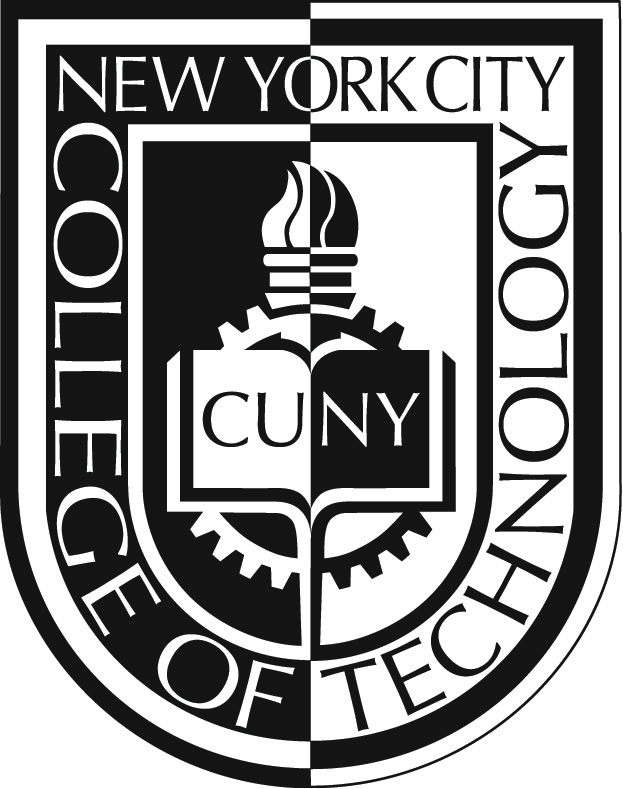 NEW YORK CITY COLLEGE OF TECHNOLOGYCITY UNIVERSITY OF NEW YORKCommunication Design DepartmentINSTRUCTIONAL OBJECTIVESASSESSMENTFor the successful completion of this course, students should be able to:Evaluation methods and criteriaUnderstand of the nature of representation and the ramifications for design.Identify the role of representation in design in class discussions and writing assignmentsApply theoretical models to specific design work to enhance understanding.Analyze design using theoretical models in class discussions and informal writing assignments.Distinguish between theoretical models in the analysis of different kinds of design.Identify, evaluate and site sources to support analysis of design issues.Construct a coherent and substantiated argument using design theory in clear and correct prose.Write the content for a research poster on an aspect of design theory.General Education Outcome covered:How the outcome is assessed:Thinking CriticallyThe student will demonstrate the ability to evaluate evidence and apply reasoning to make valid inferences.Evaluate through class discussions and writing assignments if students use evidence and logic to construct arguments.Oral CommunicationSpeaking: The student will demonstrate the ability to articulate himself using relevant industry-specific languageEvaluate through class discussion and informal writing if students use appropriate vocabulary to analyze design issues.Lifelong LearningThe student will demonstrate an awareness of resources for continued lifelong learning.Evaluate through class discussion and informal writing if students are familiar with the educational resources they can use to stay relevant throughout their careers.1Title of proposalGraphic Design TheoryDepartment/ProgramCommunication DesignProposed by (include email & phone)Jenna Spevack, 917-743-4678
jspevack@citytech.cuny.edumailto:jspevack@citytech.cuny.eduExpected date course(s) will be offered Spring or Fall 2016# of students  182Are City Tech library resources sufficient for course assignments? Please elaborate.Yes. Prof. Monica Berger has ordered two copies of the required and supplemental texts (Davis and Armstrong) for Reserve. Additional resources will be main available for online student use, as well.3Are additional resources needed for course assignments?  Please provide details about format of resources (e.g., ebooks , journals, DVDs, etc.), author, title, publisher, edition, date, and price.See bibliography for recommended resources.4Library faculty focus on strengthening students' information literacy skills in finding, evaluating, and ethically using information. We can collaborate on developing assignments and offer customized information literacy instruction and research guides for your course.Do you plan to consult with the library faculty subject specialist for your area?  Please elaborate.I have and will continue to consult with Prof. Monica Berger.5Library Faculty Subject Selector: Prof. Monica Berger
Comments and Recommendations: Prof. Spevack and I have consulted at length about both the readings and any possible instruction or co-designed assignment. We will talk again about the instruction/assignment piece closer to when course runs. 
 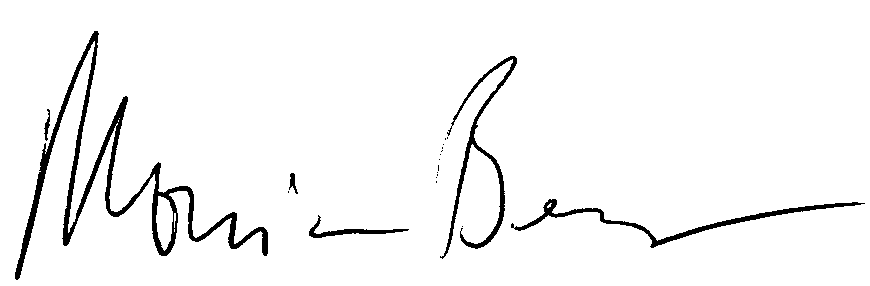 Date: 9/29/15Course TitleDesign Studio Proposal DateSeptember 30, 2016Proposer’s Name George Garrastegui Course NumberCOMD 3701Course Credits, Hours2 cl hrs, 2 lab hrs, 3 crCourse Pre / Co-RequisitesPrerequisite: COMD 2400Catalog Course DescriptionWorking independently, each student researches, conceptualizes and develops an in-depth project, across media channels, which uses design-thinking to address a contemporary issue.Brief RationaleProvide a concise summary of why this course is important to the department, school or college.In this course for third year students, a major project concerning a contemporary issue, across several media channels is researched, designed and produced. COMD 3701 Design Studio will give all students the opportunity to develop independence by conceptualizing their own projects in the third year of the program in preparation for COMD 4830 Senior Project.  This class will complement the existing COMD 4701 The Design Team to create a required  two-semester studio sequence. Intent to Submit as Common CoreIf this course is intended to fulfill one of the requirements in the common core, then indicate which area.N/AIntent to Submit as An Interdisciplinary CourseN/AIntent to Submit as a Writing Intensive CourseN/ACompleted NEW COURSE PROPOSAL FORMTitle, Number, Credits, Hours, Catalog course descriptionxBrief RationalexCompleted Library Resources and Information Literacy Formhttp://www.300jaystreet.com/college-council/resources/2013/10/curriculum_modification_library_form.docxCourse Outline Include within the outline the following.Hours and Credits for Lecture and LabsIf hours exceed mandated Carnegie Hours, then rationale for thisxPrerequisites/Co- requisitesxDetailed Course DescriptionxCourse Specific Learning Outcome and Assessment TablesDiscipline SpecificGeneral Education Specific Learning Outcome and Assessment TablesxExample Weekly Course outlinexGrade Policy and ProcedurexRecommended Instructional Materials (Textbooks, lab supplies, etc.)xLibrary resources and bibliographyxCourse Need Assessment.  Describe the need for this course. Include in your statement the following information.Target Students who will take this course.  Which programs or departments, and how many anticipated?Documentation of student views (if applicable, e.g. non-required elective).xProjected headcounts (fall/spring and day/evening) for each new or modified course.xIf additional physical resources are required (new space, modifications, equipment), description of these requirements.  If applicable, Memo or email from the VP for Finance and Administration with written comments regarding additional and/or new facilities, renovations or construction.N/AWhere does this course overlap with other courses, both within and outside of the department?xDoes the Department currently have full time faculty qualified to teach this course?  If not, then what plans are there to cover this?xIf needs assessment states that this course is required by an accrediting body, then provide documentation indicating that need.Course DesignDescribe how this course is designed. Course Context (e.g. required, elective, capstone)xCourse Structure: how the course will be offered (e.g. lecture, seminar, tutorial, fieldtrip)?xAnticipated pedagogical strategies and instructional design (e.g. Group Work, Case Study, Team Project, Lecture)xHow does this course support Programmatic Learning Outcomes?xIs this course designed to be partially or fully online?  If so, describe how this benefits students and/or program.N/AAdditional Forms for Specific Course CategoriesInterdisciplinary Form (if applicable) (under development)N/ACommon Core (Liberal Arts) Intent to Submit (if applicable)N/AWriting Intensive Form if course is intended to be a WIC (under development) N/AIf course originated as an experimental course, then results of evaluation plan as developed with director of assessment.N/A(Additional materials for Curricular Experiments)Plan and process for evaluation developed in consultation with the director of assessment. (Contact Director of Assessment for more information).N/AEstablished Timeline for Curricular ExperimentN/ANEW YORK CITY COLLEGE OF TECHNOLOGYThe City University of New YorkDepartment of Communication DesignINSTRUCTIONAL OBJECTIVESASSESSMENTFor the successful completion of this course, students should be able to: Evaluation methods and criteria Demonstrate the ability to develop strategy based on independent research.Students will demonstrate proficiency by writing a project brief based on information obtained from research. Think critically and creatively to solve visual communication problems. Design and/or produce images and text that effectively communicate intended content.Students will demonstrate proficiency by creating a major project over the semester. Identify, evaluate and effectively respond to ethical issues as a citizen and a professional.Students will demonstrate proficiency in class discussions and informal writing assignments about ethical issues.Present and defend his or her work to a client.Students will demonstrate proficiency by presenting work at various stages over the semester and participate in critiques.General Education Outcome covered:How the outcome is assessed:Thinking CriticallyThe student will demonstrate the ability to determine whether certain conclusions or consequences are supported by the information provided.Evaluate through class discussion and written assignments to see how students are able to discern the accuracy of conclusions through provided information.Information LiteracyThe student will demonstrate the ability to find proper resources and ability to formulate queries that matter.Assessment through class critiques. Used to determine how students synthesize and apply research to their projects and subsequent development.WritingThe student will demonstrate the ability to write clearly articulated thoughts in a professional, informed manner.Evaluate how students absorb and apply the learning through graded written portions of projects.Oral CommunicationListening: The student will demonstrate the ability to discern pertinent information from irrelevant information.Evaluate how well students absorbed and consequently applied the learning through oral critiques of projects.WEEK Lecture TopicLaboratory ExerciseHomework 1 Lecture: Class orientation and syllabus review: course description, objectives, requirements, recommended texts, reading/homework expectations, grading. What is design for good? Lab: Student will begin to search for existing “Design for Good” case studies. They will break down what are the essential elements of an effective project. Start to explore how to begin researching their own topics.HW: 1. Research case studies. Break down elements. 2. Research topics in business, culture, or technology to spark a direction to tackle.2 Lecture: How to research effectively? Learn human-centered research methods on ways of presenting your research findings.Lab: Review case studies by breaking up into mini-groups. Review students’ topics and evaluate and provide feedback.HW: After feedback, prepare a clear understanding of the topic and share finding with the class.3 -4Lecture: How can designers learn empathy? What is the importance of ethnographic research?Lab: Students present their initial finding to the class.HW: Continue researching and refining concept4 How do you uncover target specific creative solutions? What are persona(s) and how to use in your research?Students present their initial finding to the class. (continued)HW: Continue researching and refining concept5-6Lecture: Discuss competitive set and opportunities for this creative solution.Lab: Students present their secondary finding in the class share how the research is informing their concept.HW: Prepare a creative brief for next class. State your problem, audience, strategic approach, and the way(s) to address the issue. (ideas are still in rough form) 6Lecture: Preparing for your Senior Project. Explore idea and discover opportunities. Begin Research for Senior Project. Explore idea and discover opportunities.7-9Lecture: Discuss various techniques to break down the norms of conceiving of a creative solution. Explore non-traditional forms of a solution to create an impact.  Lab: Student use groupthink methods to discuss, review and provide feedback to each other.HW: Continue to explore via research and show progress.9The first draft of Project 2, senior project paper is due. 10Lab: Students present mockup idea for their creative solution with an understanding of diversity in the message, intention, connection and media outlet. Submit first draft of Project 2 paper11-13Lecture: Discuss finalizing and output techniques. Review project process books.Lab: Student uses this as production time to finalize and check-in to get final feedback. HW: Continue to explore via research and show progress.13Submit research paper for their senior project idea. Include a process book and all accompanying research.14-15 Lab: Final presentation of creative work to class and another faculty. All work needs to be presentation-ready to communicate clearly and convincingly your concept to support solution. Include a process book and all accompanying research1Title of proposalDesign StudioDepartment/ProgramCommunication DesignProposed by (include email & phone)George Garrastegui GGarrastegui@citytech.cuny.eduExpected date course(s) will be offered: Fall 2019 # of students  722Are City Tech library resources sufficient for course assignments? Please elaborate.This course will emphasize research for the field of Communication Design. Students will research  “people’s wants, needs, and patterns of behavior, and develop design responses that respect the social and cultural differences among users of design in local and global contexts.” NASAD Handbook, Standard X. C. 3.c.1. Students’ will conduct internet searches and consult periodicals. City Tech’s library already offers a tremendous range of periodical resources.3Are additional resources needed for course assignments?  Please provide details about format of resources (e.g., ebooks , journals, DVDs, etc.), author, title, publisher, edition, date, and price.Additional resources are not needed for course assignments.4Library faculty focus on strengthening students' information literacy skills in finding, evaluating, and ethically using information. We can collaborate on developing assignments and offer customized information literacy instruction and research guides for your course.Do you plan to consult with the library faculty subject specialist for your area?  Please elaborate.Library faculty could offer valuable information literacy guidance. The course leader will consult with library faculty before the course is offered to make sure that appropriate guidance on using internet resources effectively is given to students.5Library Faculty Subject Selector: Monica Berger
___________________________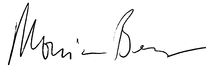 Comments and RecommendationsI’m glad to see a strong research component in this course and I hope to review the required texts to be understand how designers research. Please always feel free to reach out to me for a workshop or to discuss the research project design. If any supplementary materials are needed, please don’t hesitate to request them. Date  1/27/17New York City College of TechnologyThe City University of New YorkCommunication Design DepartmentINSTRUCTIONAL OBJECTIVES ASSESSMENT For the successful completion of this course, students should be able to: Evaluation methods and criteria (1) Gain an awareness of the media industry, and the design community by exploring industry, museum and association web sites and by attending one field trip. (1) Laboratory exercises, summaries of industry articles and Openlab blog posts. (2) Describe and explain the differences among key file formats for digital images, digital audio, digital video and print output(3) Laboratory exercises, design project, video project and Openlab site. (3) Demonstrate the ability to apply technical understanding of color space and color management to the production of their design project files and the posting of images on their open lab site. (4) Quizzes and exams, design project, video project and Openlab site. (4) Demonstrate descriptive and analytic verbal and writing skills by preparing one field trip report, one research report and participating in classroom critiques/discussions(5) Research report, lab exercises, design project, and Openlab site. (6) Demonstrate an ability to use the library’s resources to find articles related to topics discussed in class. Develop an awareness of industry resources and publications.(6) Citation and documentation of supporting material, classroom presentation, article summaries and research report. (7) Understand the differences between proprietary and open source software tools & formats and understand the importance of using industry standards(7) Design project, video project research report, and Openlab site. General Education Outcome covered:How the outcome is assessed:Thinking CriticallyThe student will demonstrate the ability to determine whether certain conclusions or consequences are supported by the information provided.Research Report, Design Project and Video ProjectWritingThe student will demonstrate the ability to write clearly articulated thoughts in a professional, informed manner.Research Report, Open Lab Site and QuizzesAcademic and Professional ReadingThe student will demonstrate the ability to read pertinent information using industry-specific sources. The student will demonstrate the ability to read pertinent information using academic sources.Classroom Discussions and Open Lab Site Information LiteracyThe student will demonstrate the ability to research subjects with alacrity, find proper resources and formulate relevant queriesResearch Report, Design Project and Video Project. WEEK Lecture TopicLaboratory ExerciseHomework Assignment1 Overview/Orientation Explanation of different modules the department offers and the various websites and resources the students can explore for each area of communication design. Discussion of fundamental distinction between analog and digital data. • Look up two industry companies, such as Adobe and Apple in Lexis-Nexus. Research salaries in the field using U.S. Department of Labor website. •Compare Analog mechanical to digital mechanical• View work online in each medium for AIGA archives or other industry site.• ADGA Facebook page• Use Library’s Ebsco database to find three articles about one area of the industry covered in class. Write a summary of one of these articles. * Read Chapter One pages 1 to 12 “Background” in Digital Media Primer.*Decimal to Binary conversion Exercise2 The Design Process-Preproduction, Production and post-production. Lectures highlights these three phases as key to all media projects and identifies  professional software tools used in production and post-production for different media.  Technical Terms such as bits and bytes, relating to all digital media introduced and explained. Lecture should incorporate a case study of the three different phases of multi-channel campaigns. • Examine Hard drive space in  bytes and gigabytes • Save text file in ASCII vs. Plain Text vs. RTF to understand distinctions in file size. • Save QuickTime movies provided using different compression methods and compare file size and playback.•  Students create their Openlab profile and select their template on the Openlab site. • Sign up with stock agencies such as Veer or Corbis and download two photographic images of instructor selected topic in both high-res and low-resolution. Bring in both images to class on disk, noting both file format and different file size for each image in Photoshop. • Finish Chapter One in Digital Media Primer.• Write Openlab bio 1st draft• Students develop concepts on paper for banner of home page of their blog on Openlab3 Type Formats and Bitmap & Vector Image Formats • Open type, Postscript Type I and Truetype fonts• Sampling and quantizing in image capture• Pixels, image resolution, resampling and bit depth* Raster vs. vector graphics• Key features of image file formats•Adjusting resolution, file type and compression in Photoshop for 72, 150 and 300 ppi. Files will be saved as JPEG, JPEG 2000, TIFF, EPS, and GIF for comparison. • Rasterize a vector logo and compare both versions on screen and on b/w laser prints• Convert type set in InDesign to outlines. •Photo taken in class by each student for Openlab profile using IPhone. Students take these photos to create JPEG and GIF for uploading to page,• Read Chapter Two “Fundamentals in Digital Imaging” pages 23-38 in Digital Media Primer• Read the section “About fonts” at http://www.microsoft.com/typography/default.mspx and http://support.apple.com/kb/HT2435http://support.apple.com/kb/HT2435http://support.apple.com/kb/HT2435• Work on developing banner for open lab blog home page. • Upload draft bio copy for Openlab blog home page. • Upload GIF or JPEG file to Openlab profile. 4 Color Theory Basics:Relationship of light to color, colors in the visual spectrum identified. Terms such as nanometers and kelvin defined and the eye’s anatomy as it relates to color explained .The four key color spaces for media are introduced and explained. Issues of color perception discussed in light of aesthetic choices. • Online color perception quiz at Xrite.com.• View printed samples in color lab under different lighting conditions to illustrate on how light influences color. Color illusions are examined both in interactive tutorial on the web and also in printed material to show surrounding colors and patterns can affect color perception. View same images on coated vs. uncoated paper.• Make Virtual proofs in Photoshop based on different output conditions• Print out CMYK and RGB images on laser printer for comparison• Read Tutorial on Visual Display Calibration Assistant• Read article from Before and After Magazine on Selecting Colors.• Color Space and ICC profiles explained at http://www.youtube.com/watch?v=n1ONediDsSc & write a summary of this article.• Upload banner to Openlab blog home page and revise bio copy.  * Begin research on selected topic from choices provided by instructor. 5Color Management- class focuses on industry ISO standards and techniques for effectively controlling the subjective experience of color across color spaces. Software tools and measurement devices such as colorimeters and spectrophotometers are used to demonstrate monitor calibration during lecture • Students learn to calibrate their monitor using Display Calibration Assistant on Mac•Show visual comparison of color spaces in Color Sync Utility.• Exercises in text on page 48 regarding switching color modes in Photoshop.• Students learn to calibrate their monitors using colorimeters following procedures demonstrated in lecture. • Read Chapter Two “Fundamentals in Digital Imaging” pages 38-51 in Digital Media Primer• Read assigned articles on Color Management on website or industry periodical• Find two articles in library’s databases regarding color management and write a summary of these articles. Post summary on Openlab site. 6Print Media- Lectures presents the development of Letterpress printing as a turning point in history of western civilization. Major technologies used in the print industry today are covered during this class. Postscript as the PDL of high-end printing, and PDF as the file format for transmission of most printed documents highlighted as will discussion of how digital methods are mixed with traditional methods for many print products. Sustainable printing practices are discussed.* Demonstration of one color Letterpress Printing. Students will make one letterpress print.  Students will participate in a  4/c printing demonstration in Demo lab. These demonstration swill help student understand practical hand-on application of color theory. • Students will trim pages in binding lab using paper cutters • Students will create an InDesign document for a print layout to specified trim size and place one high-res photo and one vector file into this document with 2 lines of provided text and create a Press-Ready PDF of this file.  • Read Chapter Three “Fundamentals in Digital Imaging” pages 58 through 71 in Digital Media Primer.• Read Assigned article on lecture topics from instructor-selected source* Self-Test Exercise pages 78- 81 in Text. • Print Design Project Assigned, Example: Visually Enhanced Quotation. Students’ concepts Due in Two Weeks. • Post final banner on open lab site.•Outline for research report. 7Capturing & Editing Digital Images-Lecture focuses on explaining the difference technologies in capturing images—scanning and digital photography —used in the industry today. Instructor explains professional Vocabulary of image editing such as cropping, tonal range, highlights, midtones and shadows, fills and strokes and demonstrates key tools in image editing and vector graphic programs. • Examine the histogram of different images in Photoshop to see relationship between visual appearance of image and the histogram. • Work on sketches for Print Design Project • Make InDesign template for print design project* Search for appropriate photographic imagery for project on stock photography sites. Evaluate images located on these sites with regard to tonal range, cropping and image resolution. • Read Chapter Three “Fundamentals in Digital Imaging” pages 71 through 99 in Digital Media Primer.• Work on Print Design Project. • First Draft Research Report Due8HTML & XHTML-Historical context for development of the World Wide Web and HTML. Key differences between HTML and XHMTL. Instructor explains the basic structure of an HTML document and explains the concept of urls, file paths and cascading style sheets.  • Students examine the page sources code in different web browsers and note any differences they see• Students hand code two html  documents using basic html structure• Students export a document in html format and xhml format• Students work on print project in class, following principles learned in previous lectures. .Read Chapter Six “Fundamentals of Digital Video ” pages 473 through 495 in Digital Media Primer. • Students post final print design concepts on Openlab site in JPEG format for presenting to class in week 9• Final Research Report Due. 9Digital Video –Underlying principles of producing digital video such as broadcast standards, frame rate, scanning, over scanning and safe zones. • Present Print Design Project in Class, showing JPEGs from blog site. Receive feedback from class. • Students adjust a movie file in video editing software.  Read Chapter Six “Fundamentals of Digital Video ” pages 164 through 198) in Digital Media Primer. * Revise print design project based on peer and instructor feedback• Write interview questions for video interview assignment. 10Field Trip: This trip should be to an exhibit such as AIGA 365 that covers all media or some other suitable exhibit that covers more than one media on exhibit. It can also be to a commercial production facility that works to prepare digital images for output in different formats. • Students should shoot bring camera or phone with camera and video capabilities on trip, as trip will be documented on open lab site in both written and visual imagery.  • Student should write a 400-word field trip report Both PDF report and web site should contain relevant images from the trip with captions that explain concepts learned on trip.• Post final print design project with descriptive copy on Openlab site.11Digital Audio: Lecture explains the underlying physics of our sensory experience of sound.   Lecture introduces key terms such as frequency, pitch and decibel as well as identifying the key formats for sound in the industry and how one optimizes file size for these files. • Lab exercise during lecture focuses on adjusting sound files with regard to compression, # of channels, sampling rate and bit depth. • Eight-minute videos of student interviews shot during lab at different locations on campus.•Read Chapter Four in Your Text “Fundamentals of Digital Audio: page 108 to 125.  * Review text’s interactive tutorial on sampling and quantizing in sound • Review Audio Examples and Review Questions from Chapter 4 on your text’s website. • Post Field Trip report on open lab site. 12HTML 5 Video and Audio & Introduction to AnimationLecture identifies the new features of HTML5 and discusses how audio and video tags can be used in web pages. 2nd lecture topic is animation and distinguishes between frame by frame, scripted, and tweened animation. Frame rate and Frame size defined.  • Students Edit Interview movies to three minutes, editing scenes and applying one audio effect and two visual effects discussed during lecture. • Create a simple animation in class using InDesign or shareware or IPad animation App. • Read Chapter Fifteen in Your Text “HTML 5 Video and Audio page 500 to 511.  Read Chapter 8 “The Multi-Media Authoring Process” pgs. 238 -247.• Work on revisions to field trip report and on finalizing video project. 13Interactive & Game Design Lecture will provide a historical context for interactive and game design and then introduce basic principles of game design development. • Join Second Life and create an avatar. • Do a simple exercise using Gamemaker Studio• Instruction Assigned Reading on Game Design from CGW or other industry site or publication • Post animated GIF created in class on open lab site. • Post video on Openlab site under Academic Examples. 143D Print -. Covers type of file format, software and materials used in conjunction with the rapidly evolving desktop 3D print market. Demonstration of Google Sketchup. • Demonstration of 3D printing in 3D print lab (or in Voorhees building until Pearl is ready)• Work to develop simple 3D form in Google Sketch-up following exercise provided by instructor. • Review for Final• Readings from Wired Magazine, NY Times, and Make magazine regarding these areas of print/manufacturing.15Final ExamFinal ExamFinal ExamINSTRUCTIONAL OBJECTIVESINSTRUCTIONAL OUTCOMESASSESSMENT  METHODSDefine and clarify terminology, concepts, and applications for proper color use in the commercial environment.Students navigate the cross-media color spectrum using the proper criteria.The student demonstrate mastery of terms through the presentation of projects and concepts through rubric- graded presentations and reports.Identify and determine critical comparisons among various color gamuts relevant to their corresponding output (manufacturing) methodologies.Use of appropriate and accurate specifications.The student present rubric-graded written and verbal projects across the four media: print, digital print, photography and screen.Describe the underlying principles and concepts that are essential for managing color in all environments.Demonstrate application of knowledge in print and screen based applications.Students assist one another through a team-driven project aimed at exposing the various color applications.Reflect learning from resource material that students interpret appropriately and accurately in their own words.Presentation of original material.Midterm and final projects demonstrating knowledge transfer in comparative media.Students present material based on applied research.Citation and documentation of supporting material.Midterm, quizzes and final projects reviewed for the accuracy and extent of research materials.GENERAL EDUCATION OBJECTIVEASSESSMENT METHODSWritingThe student will demonstrate the ability to write clearly articulated thoughts in a professional, informed manner.Evaluate how well students absorbed and consequently applied their learning though graded written portions of projects.Academic and Professional Reading  The student will demonstrate the ability to read pertinent information using industry- specific sources.Evaluate through class discussion and written tests if students absorbed information from industry-specific sources.Oral CommunicationSpeaking: The student will demonstrate the ability to articulate themselves using relevant industry-specific language.Evaluate through class discussion and /or written tests if students use appropriate nomenclature to defend creative, critical and technical decisions in project concepts and development.Social  InteractionThe student will demonstrate the ability to work in teams, including people from a variety of backgrounds, and build consensus.Evaluate the collaboration and integration of the team with a rubric for creative and critical team performance and project outcomes.WEEKLECTURE TOPICLAB EXERCISEHOMEWORK1Course OverviewAesthetics of Color - Why color is important:Color to express ideas, tone and mood,a practical and historical perspective. Albers.  Color and psychoanalysis. Mood and emotion. Color as a means of communications.All encompassing slide show highlighting topics touched on in the lecture.Reading - color psychology. Bliecher Chapter 3.Homework 1: Find and post/bring in contemporary commercial print advertising that utilizes color in a compelling way.2Introduction to and History of Color Theory:Newton, Goethe, Bacon.    Primary,secondary and tertiary colors; mixing colors in theory; interactive color, reflected and transmitted color; color balance, density, saturation and color temperature in camera images.Discuss effectiveness of student examples of homework 1.Historical and contemporary slide show exemplifying the power of color.Reading - color perception and color theory. Bliecher Chapters 1 & 2Homework 2: Find and post/bring in contemporary commercial web and/or motion advertising that utilizes color in an interesting way.3The Mathematical Interpretation of Color:How and why colors are assigned a numerical value; what the value interprets.Discuss effectiveness of student examples of homework 2.Reading – Digital color. Pixels, Describing color: Gamut.  Bliecher Chapter 6.Homework 3: Find the names (numbers) and the equivalents of seven primary colors used in each of the previous two homework assignments.4The Color Gamuts and Standards: Lab, RGB, CMYK: a full comparison of the three applied color gamuts and their applications in commercial color reproduction.  What the standards are, why they are in place, which products (output) use which standard and why.Determine how color gamuts dictate the standards for output devices.TEAM  FORMATIONTeam project details assigned.  In teams of three, each team is assigned a color.  Each team must present a case study, historical examples and create original works involving that color.Homework 4:  Knowing your project’s final output, correctly set up a print and screen project in the correct color space in Photoshop. Determine how the output devices set the color gamuts according to their limitations.5Color Proofs - Hard Copy and Screen Proofs:How proofs are used to predict the color output, how to use them as reference to make adjustments.Review homework 4. Calibrate your computer screen using the Color Munki.QUIZ – 10 question quiz based on readings. (Bliecher Chapters 1, 2and 6)Examples of real world hard copy and screen proofs evaluated.6The Computer with Respect to Color Applications:Photoshop, the monitor, the channels, bit-depth. How to read the data visually through the histogram and numerically from the curve values.Compile a list of the types of RGB screens, their applications and their specifications.Utilizing images from your photo library, select one and compare the histograms of their three channels. Map values of the shadow, midterm and highlight for each channel.Bliecher Chapters 6 & 77The Color Curve and other color management tools in Photoshop: How color is adjusted and modified.In a supplied document, revise colors accuracy according to their RGB and CMYK output.Continue working on the revisions to the document assigned in class.8MIDTERMMidterm  EvaluationDetermine and switch gamuts of supplied images.Answer questionsabout historical and mathematical aspects of color.Color correct hard- copy proofs in various lighting conditions to suit the color preferences of the client or projectAdjust colortemperature of image.9Color and Printing - Offset and Digital Printing:Ink properties, process verses spotcolors, PMS colors, toner colorants; the effects of dot size and dot shape, varnishes and finishes on color; paper properties’ effects on ink color, Key color rotation, metallic vs. foil, liquid foil, PMS, monotone, duotone, tritone.How profiles adhere to standards; the different RGB and CMYK profiles; how to customize profiles.Customize the profile for one an image from your library using the techniques learned in class.10Color Correction (by numbers): Skin tone and stand color charts for screen proofing in all gamuts; color correcting by balancing neutral colors.Color correct the given skin tone sample and pull an ink jet, laser and screen proof and compare.Following the example in class, color correct the two given samples, making note of the curve values.11Color and Profiles:How color output can be more predictable through profiles. Spot, Metallic, Hexachrome, Duotone, etc.TEAM PRESENTATIONSEdit colors in a supplied document as directed. Based on a printed proof, indicate trapping controls required in the digital file.12Standards for Devices:Why colors look different on different output devices and applying standards to maximize consistency and predictability in output.Reading assignment on color and printing.  Bliecher Chapter 9.13Color for Film and Video:Color correction in context; color safety in broadcast. Types of screens, calibration specifics, beyond the computer, tablet, and mobile device.QUIZReal world commercial ad campaigns and film shown and discussed.Contemporary examples of color aesthetics in film and video.Reading assignment – packet and/or article on contemporary color design in recent film or television series.14Color and the Screen - Desktop and Mobile:Hex colors, hexadecimal, web-safe colors, hex color generator for screen applications, hue, brightness, and saturation, color and image properties for the screen, type and color on the screen.Output a prepared file to a print, to EPS,to .PSD, .PNG and to interactive  PDF. Compare their color renditions.Finish Final Presentation.15Final  PresentationsFinal Presentations.New York City College of TechnologyThe City University of New YorkDepartment of Communication DesignINSTRUCTIONAL OBJECTIVES 
ASSESSMENTFor the successful completion of this course, students should be able to: Evaluation methods and criteria Explain both verbally and in writing vocabulary and concepts related to drawing.Students will demonstrate competency through analyzing masterworks, practical drawing applications, and mid-term test, highlighting key concepts of composition, value, contour, and oblique and isometric drawing systems.Understand and apply basic drawing concepts of Contour, Value and Compositional concepts such as Contrast, Negative Space, Balance, and Focal Point.Students will demonstrate competency by applying compositional concepts through practical drawing applications.Understand and utilize measuring tools and relative proportion when rendering the picture plane.Students will demonstrate competency through practical drawing applications.Create an isometric and oblique projection system drawings using measurements from the plan, section and elevation views of a simple object with shadows.Students will demonstrate competency through the application of an isometric projection system related to a drawing of complex objects.Create drawings of and explain verbally and in written form concepts of one and two point perspective.Students will demonstrate competency through the final test, highlighting key concepts found in one and two point perspective.Portfolio presentationThe students will present the drawings competed in this course in a portfolio.General Education Outcome covered:How the outcome is assessed:Lifelong LearningThe student will demonstrate an awareness of resources for continued lifelong learning.Evaluate through class discussion and written tests if students become aware of resources they can use as references throughout their careersThinking CriticallyThe student will demonstrate the ability to evaluate evidence and apply reasoning to make valid inferences.Evaluate through class critique to determine how well students were able to advance their project concepts by applying evidence and using logic to make decisions.Academic and Professional ReadingThe student will demonstrate the ability to read pertinent information using industry-specific sources.Evaluate through class discussion and written tests if students absorbed information from industry-specific sources.WEEK Lecture TopicLaboratory ExerciseHomework Assignment1 Lecture: An overview lecture on the history of drawing applications.Discuss drawing as an exercise in perception.Introduce the five basic perceptual skills of drawing.  Introduction to Sketchbook Practice. 2 drawings, 4 hours:Baseline drawings.  Draw a self portrait and an exterior space from observation.2 Lecture: Lecture on the basic components of drawing: Composition, Contour, and Value.  Lecture on Line. Focus on Edge Recognition and Contour Drawing.Expressive Line Exercises, Upside Down Drawing, Blind Contour Drawing2 drawings, 4 hours:Two contour drawings of still life.  3 Lecture: Composition, Framing and the Picture Plane. Measuring tools and Relative Proportion.Practice framing a composition. Practice using measurements and relative proportion to accurately render composition.2 drawings, 4 hours:Compose two still life drawings and use measurement tools to accurately render the picture plane. 4 Lecture: Composition continued: Contrast, Negative Space, Balance, Rhythm, and Focal Point. More on Contour: introduction to Line Weight. Use of line weight to create Focal Point.Practice using compositional concepts while continuing to use measuring systems to accurately render. Modified contour drawings.2 drawings, 4 hours:Two still life drawings focusing on strong use of different compositional concepts from lecture. 5Lecture: Projection Systems & Simple forms. Drawing a simple oblique projection. Drawing an Isometric Projection System.Practice using Projection Systems to render simple forms.2 drawings, 4 hours:Use 2 projection systems, oblique and isometric to accurately represent a series of simple forms. 6Lecture: Introduction to value and use of the 5 Value system.Practice Value Scales. Practice 5 value system.2 drawings, 4 hours:Render dimensionality to a series of simple forms using the 5 value system.7 MID TERM In class Written and Drawn Exam8 Lecture: Introduction to the illusion of depth: 1. Converging lines2. Overlapping3. Relative Size4. Placement5. Value6. Detail Practice using basic tools to convey the illusion of depth.  2 drawings, 4 hours:Two drawings, one of an exterior space and one of a still life using basic tools to convey the illusion of depth.9 Lecture: One-point perspective drawing of a simple object and a more complex object.Practice using one point perspective for simple and more complex objects, while maintaining previous focus on overall composition.2 drawings, 4 hours:Draw a room with furniture in one point perspective.Draw an exterior space in one point perspective.10 Lecture: Two-point perspective drawing of a simple object.Practice Two-point perspective drawing of a simple object2 drawings, 4 hours:Drawing a series of simple objects from two-point perspective.11 Lecture: Considering Value when rendering simple forms.Two-point perspective drawing of a complex object.Practice using value in conjunction with perspective to render dimension.2 drawings, 4 hours:Draw two complex environments including props, furniture, and lighting from two-point perspective.12 Lecture: Combining one and two point perspective in a single drawing.Practice creating frameworks for combining one and two point perspective in a single drawing.2 drawings, 4 hours:Create the frameworks for two different drawings combining one and two-point perspective; one exterior and one interior space.13 Lecture: Combining one and two point perspective in a single drawing.Practice rendering details in combined one and two point perspective drawings.2 drawings, 4 hours:Create furniture and architectural details for two different drawings combining one and two-point perspective; one exterior and one interior space.14 Lecture: Finalizing one and two point perspective drawing.Practice finishing and lighting details in combined one and two point perspective drawings.2 drawings, 4 hours:Render value and finish details of furniture and architecture for two different drawings combining one and two-point perspective; one exterior and one interior space.15 Final in class test and portfolio review.Testing on one and two-point perspective plus presentations of final project and portfolios.INSTRUCTIONAL OBJECTIVESASSESSMENTFor the successful completion of this course, students should be able to:Evaluation methods and criteriaDefine and describe five families of type and their visual characteristics (Old Style, Transitional, Modern, Egyptian, San Serif). Define and describe other categories of type families such as display and novelty fonts.Students will demonstrate competencythrough written test and selection of typefaces for assignments.Define and describe critical components of type anatomy (baseline, meanline, capline, serifs, ascender, descenders, counters, others), and variations of type structure (bold, italic, condensed, extended)Students will demonstrate competencythrough written test and selection of typefaces for assignments.Utilize typographic grid components (trim size, margins, and columns, gutter) and assemble a grid using specific software.Students will demonstrate competency through written test and preparations of class projects using InDesign.Utilize variation in type alignment (FL/RR, FR/RL, Centered,Justified, Force Justified).Students will demonstrate competency through written test and performance of assignment specifically dealing with this topic.Design with space around type, and how it affects legibility (leading, kerning, tracking).Students will demonstrate competency through written test and performance of assignment specifically dealing with this topic.Understand and utilize terminology and procedures for Adobe InDesign and create and edit elements of a document according to specifications.Students will demonstrate practical skills in to preparing page layouts.General Education Outcome covered:How the outcome is covered:Thinking CriticallyThe student will demonstrate the ability to evaluate evidence and apply reasoning to make valid inferences.Students will develop their critical thinking by participating in class critiques, applying standards learned in class to their own work and that of classmatesSocial InteractionThe student will demonstrate an understanding of professional ethics.Students will learn about professional ethics through discussion in class.Lifelong LearningThe student will demonstrate an awareness of resources for continued lifelong learning.Students will be directed towards resources and techniques of research they can use as references throughout their careersInformation Literacy·       The student will demonstrate the ability to find proper resources.·       The student will demonstrate the ability to formulate relevant queriesStudents will develop familiarity with professional resources and be expected to learn from them in a relevant fashion.WeekClass OneLectureClass One LabClass One HomeworkClass Two LectureClass Two LabClass Two Homework1Introduction·   Objectives of the class, materialsLetter:·  History of the Letterform·  How we read·  Legibility Vs. ReadabilitySuggested Class exercise:Hand out name tags, student’s pair up and make tags for each other, trying to best portray classmates using expressive lettering. Have them introduce each other and describe what they were trying to convey with the lettering they drewReading: TBDType Journal:Take 20 -30 pictures of type in your neighborhood, write a 1 page paper on what that typography tells you about your neighborhood, add to type journalHistory of typography·  Five Families of TypeLetter:· Typographical AnatomyRelief Printing Introduction:Carve and print individual lettersReading: TBDWorksheets:Draw select letters from the 5 families of typeGiving students the select letters and having them trace letters can be a good option here.I have an exercise wherein they draw the letters, which they find more interesting than tracing on the whole.2Software:·   Intro to Font Book·   Intro to InDesignText:·   How fonts work digitally·  Bounding boxes and their implications·  KerningRelief Printing:Print single words, concentrating on kerningInDesign:·  Creating a new document·   Rulers and measurement·   Controlling kerning digitally·  Text boxesReading: TBDType Journal:Take best prints of single words, draw in and label all parts of anatomyText:·  Leading· How and why it is measured.Relief Printing:Print stacked pairs of words, concentrating on leadingInDesign:·       Controlling leading digitallyReading: TBD3Layout:Working on the GridProject #1 Introduced:The Type BookChoose a performer/famous person/fictional character about whom you will write your type book assignmentsType Book:Create a 1 page document which labels the following type components: baseline, meanline, capline, serif, counter, x-height, ascenders, descendersInDesign:·       Using the class template in InDesignI think students need to build this rather than providing them a template-mg·  Rules, strokesReading: TBDType Journal:Find examples of work that uses a typefaces that belong to each of the five families of type.  In what scenario are they used?  For example: a typeface that belongs to the Modern classification of type is used on a heading for an ad.Layout:Working on the Grid continuedProject #1 Introduced:DiscussionType Book:Create a 5-page document.  Each page should have 1 layout with specific characters of each of five families of type. Each page must display a sample of a font within a specific family, and list characteristicsInDesign:·       Multi-page documents·       Page PanelSoftware:Working with FontbookFinish ClassworkReading: TBDStudy for Quiz 14Quiz 1Text:Width/Weight/PostureStress/Contrast/SerifsIntroduction to the main visual differences of typeAnalysis of visual characteristics of a font based on weight, width and posture and on letter stress, contrast and serifsType Book:Create a 6 page document. Each page must show a sampling of 3 characters comparing variations of type within each category discussed in class.  Example/ Weight:One character in a light face, one character on a regular face, one character on a bold faceFinish classworkReading: TBDType Journal:Find three instances of bad kerning, why do you consider these bad?Find three examples of varied leading (tight, comfortable and loose). Are these appropriate to the layout?Text:AlignmentBasic Analysis of which ones work best and under which circumstances.Type Book:Create a 1-page document. Instructor will supply text to be positioned using all 5 main alignmentsFinish ClassworkReading: TBD5Text:TrackingHow it is measuredType Book:Create a 2-page document. Text will be supplied by instructors.  Students will position text using specific measurements for tracking.InDesign:· Managing tracking digitallyFinish ClassworkReading: TBDType Journal:· Find examples of a lightface immediately placed after a bold face · Regular and italics on the same paragraph.· Examples of the five different kinds of alignment discussed in class.Text:·  Text on a path and spacing·  Vertical  path·  Type on a smooth curve· Type on a sharp curve· Type on a circular pathType Book:Create a 1 page document. Write 4 sentences which make up a tiny story. Each sentence must be addressed (set) as one of the main paths explained in class.  Notice problems that are caused by this kind of typesetting, and fix those problems.Finish ClassworkReading: TBD6What not to do:the computer and typeColor and LegibilityType Book:Create a 1 page documentCreating a set of background boxes which will range from 10 to 10% of a specific color.  Explore what happens to type as it is set into a variations of backgroundsFinish ClassworkReading: TBDType Journal:Find examples of- loose and tight tracking- type on a pathVisual HierarchyWhat is a visual hierarchy?How to compare other kinds of hierarchy to a page hierarchy.Assigning importance to typographical items on a pageType Book:Create a 2 page document. Text will be supplied by instructor.  Each page will address specific issues of hierarchy within alayout:  What to do with a title, secondary text and small textInDesign:Character StylesParagraph StylesFinish ClassworkStudy for Midterm7Midterm (1.5 hours long)Typographical Grid and all elements:1 grid+ many layoutsReview of all the ways in which class had used the same grid.Variation in layoutsEstablishing the difference between a grid and a layoutType Book:Create eight layouts using the same gridFor these layouts each student uses just boxes- not actual text.  Instructor will select one of these layouts and then actual text will be positioned.Have some sort of non-page comparison ready to explain the use of the grid in layout designFinish ClassworkReading: TBDType Journal:Color conflicts!Foreground (type) vs. background (photo, art, or solid) relationshipsFind an ad, or page and number its components based on the elements of visual hierarchy explained in classType Book:How to put a book togetherHow to prepare a book which will contain all of each student semester’s workPaper, cover and binding choices will be discussedFix all semester assignments to be included in book.Finish Type Book:Re-do any pages for the book as neededPrint out and assembleReading: TBD8Type Books Turned In group critProject #2 Introduced:Themed ZineStudents will create and print a 12 page zine (not including cover) on a topic of their choice. Images are allowed, and all typographical conventions learned thus far should be used. Zine must also include a TOC and numbered pages. BW only.Zine:Set up document for 12 page booklet with a coverBegin to assemble images and textInDesign:Bringing in ImagesLinking text from one page to anotherRules on Layout DesignBaseline GridSketch out cover:Assemble relevant imagery and content.Reading: TBDType Journal:  Find two pages from a same publication.  These must share a grid, but have different layoutsPossible Field Trip: Printed Matter and TDC, Center for Book Arts, Dieu Donne (?Reading: TBD9Zine Cover critiqueImagesPlacing Images - linking vs. embeddingScaling, fitting, text wrap palette, clipping path, runaround, groupingLayers – text, images, etc.Type – create outlines, placing imagesResolutionDevelop zine covers with critique you received in classFinalize CoverType Journal:Look at saddle-stitched booklets. How are the pages flowing in terms of typography, imagery, and actual content?  What items if any seem to be common among the multiple pages?Continue working on zine:Work on interior spreads.Reading: TBD10Continue working on zineReading: TBDType Journal:Text wrap.  Look at the relationship between imagery and the text next to it.  Is the image contained inside a rectangular image box, another shape or requiring a clipping path? How is type reacting to this shape?Quiz 2Continue working on zinePreparing for print: packaging/collecting for outputReading: TBD11Turn in Project #2:Group CritiqueReading: TBDType Journal:Look at ads, magazines, books, and others that have typography as a main component.  Choose something that you are attracted to, and explain whyIntroduce Project #3:Students will be asked to transform their Autobiographical zines into an interactive presentation using InDesign. This project will be a be navigable, enhanced version of Project #2 and must include three of the following features:Slide show, button navigation, video, audio, motion typography, livehyperlinks.(The instructor can decide if this project should result in an interactive PDF, IPad presentation, online ad, etc.)Interactive Zine·   What is an interactive document·   InDesign interactive features overview·   Typographic considerations for digital design·   Setting up interactive document in InDesignFinish ClassworkReading: TBD12Interactive Zine continuedInDesignAnimate objects using built-in animation presets and your own customized settingsModify or create motion pathsEffects:transparency/opacityblending modesInteractive Zine continuedMotion Typography·   Examples of sequencing, transitions, rhythm and motion in interactive type.·   Students animate the header of their ZineThe first part of this project could be a warm up exercise where they animate a word to convey meaning.Finish ClassworkReading: TBDType Journal:Look at a print & website combo Or a printed magazine & its tablet counterpart.Describe similarities and differences.Interactive Zine continuedBasic Interactivity in InDesign·   Build slide shows or change a frame’s content using multistate objects·   Create buttons with normal, rollover, and click appearancesInteractive Zine continued·   Typographic Considerations for Digital Design·   Sans serif vs Serif,·   Alias vs Anti-alias·  Controlling layout when type is resizable,·   Designing for the screen and. paper·   Working in color: RGB and CMYK·   Students fine-tune motion type piece and create three possible sketches (based on a grid) of the first screen for the interactive Zine.Finish ClassworkReading: TBD13Interactive Zine continued InDesign·   Set-up buttons that provide document navigation·   Establish page transitions when the user proceeds from spread to spread·   Preview all interactivity and rich media before exporting or publishingInteractive Zine continued·   Instructor reviews student sketches individually·   Students begin to design the first screen of their interactive piecePrepare for in-class critique·   Final edits to motion type piece·   Edits to sketches·   Completed first draft of static screen layoutReading: TBDType Journal: noneInteractive Zine continued  In-class presentations and crit· Review of previous class’s lessonInteractive Zine continued· Students continue to design static screens of their interactive piece· Students assign buttons for all transitionsFinish ClassworkReading: TBDType Journal:Students list specific feedback provided to them in the class critique.14Interactive Zine continuedInDesign·   Import and preview rich media files including FLV video and MP3 audio, among other formats·   Assign actions to buttons that provide document navigation; play/pause/stop an animation, sound, or video;·   Launch an external web page in the user’s browser; and moreInteractive Zine continuedLab-time to work on projectPrepare for in-class critiqueFinal edits to motion type pieceReading: TBDType Journal: noneInteractive Zine continuedInDesign· Preparing document for output· File formats: Exporting to FLA, SWF, PDFFinish ClassworkReading: TBDType Journal:Students list specific feedback provided to them in the class critique and students complete ‘self-assessment’ worksheet based on project grading rubric provided by instructor.15Turn in Project #3Interactive Zine DUEGroup Critique using iPadsStudy for the FinalFinal ExamNew York City College of TechnologyThe City University of New YorkDepartment of Communication DesignINSTRUCTIONAL OBJECTIVES 
ASSESSMENTFor the successful completion of this course, students should be able to: Evaluation methods and criteria Create a basic contour line drawing of a human figure, using skeletal landmarks for proportion. Students will demonstrate competency by their execution of a contour line drawing using skeletal proportions. Identify and draw major muscle groups.Students will demonstrate competency through three-dimensional drawings of the major muscle groups. Draw the three dimensions of a figure in a perspective space.  Students will demonstrate competency by drawing a figure in a perspective space.Use the elements of light and shade to create three-dimensional figures in perspective space.Students will demonstrate competency by using light and shade to create a three-dimensional figure drawing in perspective.  Understand and utilize a full range of value and shadow patterns to create dimensionality.Students will demonstrate competency through analyzing masterworks, practical drawing applications and in written essays.Use proportion, light and shade to compose multiple three-dimensional figures in perspective space.Students will demonstrate competency through practical drawing applications.Understand and apply compositional concepts, such as Contrast, Negative Space, Balance, Rhythm, and Focal Point.Students will demonstrate competency by applying compositional concepts through practical drawing applications.Understand and utilize drawing concepts and vocabulary, plus complete a portfolio of drawing projects.Students will demonstrate competency through the final test on course content plus presentation a final portfolio.General Education Outcome covered:How the outcome is assessed:Oral CommunicationSpeaking: The student will demonstrate the ability to articulate himself using relevant industry-specific languageEvaluate through class discussion and /or written tests if students use appropriate nomenclature to defend creative, critical and technical decisions in project concepts and development.Oral CommunicationListening: The student will demonstrate the ability to discern pertinent information from irrelevant information.Evaluate how well students absorbed and consequently applied the learning though oral critiques of projects.Lifelong LearningThe student will demonstrate an awareness of resources for continued lifelong learning.Evaluate through class discussion and written tests if students become aware of resources they can use as references throughout their careers.Social InteractionThe student will demonstrate effective interpersonal skills with people from a variety of cultures to seek consensus or resolve conflicts.Assess the ability of the student to develop constructive relationship with classmates from many cultures through class discussion.WEEK Lecture TopicLaboratory ExerciseHomework Assignment1 Lecture: An overview lecture on the history of drawing applications. Introduction to human proportions – front, side & back view. Introduction to human proportions – front, side & back view.2 drawings, 4 hours:Baseline drawings.  Practice drawing 2 different people from front, side & back views.2 Lecture: Proportions and anatomical landmarks. Breaking down the figure into its basic forms. Introduction to directionality and gesture.Breakdown the standing figure into its basic forms: Head, Rib Cage, Pelvis, Legs and Arms. Observe connection, movement and directionality. Create quick studies of observing the human form in action using proportion and anatomicallandmarks.4 pages of quick study drawings, 4 hours:Quick studies of the human form in action breaking down the figure into its basic forms. Careful observation of directionality and gesture.3 Lecture: Contour line drawing & proportion: Building on gesture and the basic forms. Introduction to Composition and Framing.Create a contour line drawing of the figure, using gesture and the basic forms as a starting structure. Practice framing a figurative composition. 2 drawings, 4 hours:Using composition and careful framing, create a contour line drawing of the figure, using gesture and the basic forms as a starting structure. 4 Lecture: The basic forms continued: Proportions and Anatomical Landmarks of the human head. Practice drawing the human head from front, side and 3/ 4 views.2 drawings, 4 hours:2 different Studies of the human head from front, side and 3/ 4 views.  5 Lecture: The role of Value: Using shadow patterns to describe the human form.Practice shading the basic forms and using the shadow pattern to describe a three dimensional, proportional figure.4 pages of quick study drawings, 4 hours:Quick studies of the human form in action, using shading to describe a three dimensional, proportional figure.6 Lecture: Contour line drawing proportion with light and shade. The 5 value system as it relates the human form.Reinforce the previously used concepts with light and shade in a drawing. 2 drawings, 4 hours:Two contour figure drawings using shading and line to describe a three dimensional, proportional figure.7 MID TERM In class Written and Drawn Exam 8 Lecture: Using perspective: Drawing a human in a space. Practice drawing   proportional figures using light and shade to create three-dimensional volume in a perspective space. 2 drawings, 4 hours:Draw a proportional figure in a perspective space, using light and shade to create three-dimensional volumes.9 Lecture: Shadow Forms and Light shapes.  Tonal drawing: using a middle value as a starting point.Create a drawing using a full range of value on newsprint and on toned paper to describe the human form. Reinforce the previously used concepts with light and shade in a drawing. 2 drawings, 4 hours:Draw the human figure in a setting on toned paper using paper as the middle value. Draw using a full range of value to describe the human form.10 Lecture: Using value and perspective together. Drawing a human in a space, described by light and shade.Practice drawing using a full range of value on newsprint and on toned paper to describe a human form in perspective. Reinforce the previously used concepts with light and shade in a drawing.2 drawings, 4 hours:Draw the human figure in a setting on toned paper using paper as the middle value to describing a human form in a proportion to setting, and in perspective.11 Lecture: Focused examination of the hands & feet begins with topics ranging from simple structure to more detailed form.Practice breaking down the feet and hands in different positions to their simple structures.  Create a more detailed drawing using a full range of value of a human figure with emphasis focusing on the gesture of the hands. 4 pages of quick study drawings, 4 hours: Quick studies of the human hands and feet in action breaking down into its basic forms. Careful observation of directionality and gesture.12 Lecture: The Portrait: a focused examination of the basic form and structure of the head as a whole, with additional study of individual parts of the head. Larger musculature and anatomical markers noted.Practice breaking down the head in different positions to it’s simple structures.  Create a drawing using a full range of value on toned paper to focusing on the human head. Reinforce the previously used concepts with light and shade in a drawing.2 pages of quick study drawings, 1 long study on toned paper, 4 hours: Quick studies of the human head and from a variety of angles, breaking down head into its basic forms. 1 long form drawing with musculature and Anatomical markers noted.13 Lecture: The Portrait: examination of the human head continues, with a focus on expression.Practice conveying human emotion in drawings, studying both overall gesture and facial expressions. Create a more detailed drawing using a full range of value of a human figure with emphasis focusing on emotional expression. 2 drawings, 4 hours:Create a detailed drawing using a full range of value of on toned paper using paper as the middle value, emphasizing effective and accurate portraiture with a focus on expression.14 Lecture: Relative proportion: multiple figures. And putting it all together: Creating a full figure drawing, full of emotion, in a distinctive setting, using perspective, proportion and value. Compose a complex scene of more than one figure relating to another. Shoot visual reference of this scene and begin studies for final project. Final Project: 1 drawing, 4 hours:Create a complex drawing of the scene staged in class using a full range of value on toned paper. Emphasis should be placed on expression.  15 Final in class test and portfolio review.Test and presentations of final project, portfolios and sketchbooks.New York City College of TechnologyThe City University of New YorkDepartment of Communication DesignINSTRUCTIONAL OBJECTIVESASSESSMENTFor the successful completion of this course, students should be able to:Evaluation methods and criteriaSelect appropriate fonts for specifically themed assignments.Students will demonstrate competencythrough written test and selection of typefaces for assignments.Create a variety of documents and layouts in applications such asInDesign.Students will demonstrate competencyin performing assignments dealing with this topic. Layouts may include: posters, newspapers, brochures, andother single page documents.Integrate typography with imagery such as photographs and illustrations.Students will demonstrate competency in class and laboratory assignments.Assignments will include integration of type and image, where type remains the dominant layout component.Use tools and software correctly. Apply all theory and vocabulary introduced in COMD 1167 throughout the course.Students will demonstrate competency in applied practice and use of vocabulary and typographic elements such as leading, kerning, tracking, and alignment.General Education Outcome covered:How the outcome is assessed:Thinking CriticallyThe student will demonstrate the ability to evaluate evidence and apply reasoning to make valid inferences.Evaluate through class critique to determine how well students were able to advance their project concepts by applying evidence and using logic to make decisions.Social InteractionThe student will demonstrate an understanding of professional ethics.Evaluate through class discussion and written tests if students have developed a sensitivity and awareness of professional ethics.Lifelong LearningThe student will demonstrate an awareness of resources for continued lifelong learning.Evaluate through class discussion and written tests if students become aware of resources they can use as references throughout their careers.WEEKLecture TopicLaboratory ExerciseHomework Assignment1Introduction
About class  / SuppliesAttendance Policy  / SoftwareType selectionHow to pair and select appropriate typefaces for specific themes. Understanding font managementLook at available fonts in Operating System and computers, FontBook and services such as Google FontsFont managementResearch assignment:Students pair typefaces based on a list of specifics themesStudents must providetext (at least 3 paragraphs) in preparation for Project I.Instructor to provide format.2Project I18 page typographic calendarCommon typographic problems caused by defaults, flushed left/ flushed right/ centered alignment, choices of leading: (rivers, odd hyphenation, legibility)Reviews: 5 families of typeTypographic gridHow to set a multiple page documentHow to place and link textPart 1Students must create a document based on given specs.  They must use the text provided by instructor to solve first 5 typographic problems.Type Journal3Project 1 continuesCommon typographic problems caused by justified /forced justified alignments, textwrap and image placement, initial caps and text transitions(Rivers, orphans, widows)LetteringSketching a typographical layout and sketching to proportionStart sketching ideas for lettering portion of assignment(Calendar Cover)Set a document with image and text. Explore the different kinds of text wraps, and see how the typography is affected by itPart 2Continue with next set of problemsProblems 6- 10Provide 6 sketches for cover/ different ideasType Journal4Project 1 continuesCommon typographic problems caused by text width, indentation, line space, spaces above and below paragraphs, pull quotesIndents and SpacingParagraph /Left & Right IndentHyphenation & JustificationThe use of master pages for repetitive elements of the page-Part 3For next class:Type Problems 11-18-CoverDevelop one idea further and sketchType Journal5Creating a calendar gridFrom Sketch to DigitalThe use of master pages for repetitive elements of the pageStep and Repeat-Edit problems-Completed calendar gridCoverTake cover sketches and develop them further, this time with vector or raster graphicsType Journal6Paper and binding choicesWork on CoverEdit problems during classComplete calendar18 pages (calendar and problems)1 coverBack coverSpiral boundType Journal7Midterm Project 1 DUE Calendar presentationsIntroduction toProject 2Interactive publicationDifferences between designing for print vs screen. Publication must include Cover, Table of Content, Feature Article, Interactive Profile Article How to set files for interactive publicationAbout researchGridHeadlines, Subheads, Leader Paragraphs, Primary and Secondary Drop Caps, Side Bars, Pull Quotes, Picture Captions…Character/Paragraph Style sheetsInteractive Publication
Research:
- student choose subject matter (based on categories provided by instructor) and 
design a masthead
-art, photos, illustrations
- typefaces and colorsType Journal8Project 2 Publication DesignDesign Cover & Table of ContentResearch continuedDesigning for screen vs. printDesign Cover & Table of ContentSketch out layout based on gridType Journal9Project 2 Publication DesignFeature Article: Typeface Selection Typographic gridHow to set a multiple page documentPlace and link textFeature ArticleType Journal10Project 2Interactive publicationInteractive Profile Article: Interactivity with imagesSlide showInteractive Profile ArticleType Journal11Project 2Interactive publicationFine-tuning ArticlesVideo, soundContinue work on project 212Project 2Interactive publicationFine-tuning ArticlesURL links, Slide showsContinue work on project 213Project 2Interactive publicationType in MotionAnimated GIFTypographic Animation - Banner Ad (to promote Interactive publication)Time based typeReadabilityPrinciples of design in motion.Banner Ad14Project 2Interactive publicationTypographic Animation - Banner Ad continuedFinalize Project 2 15FINAL Project 2 DUETo be determined by instructorPresentations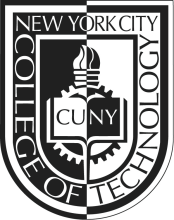 New York City College of TechnologyThe City University of New YorkCommunication DesignINSTRUCTIONAL OBJECTIVESASSESSMENTFor the successful completion of this course, students should be able to: Evaluation methods and criteria Discuss and write about aesthetic and technical issues in photography with professional vocabulary. Students will demonstrate competency in class discussions and written assignments.Use photographic style to convey meaning in visually arresting images.Students will demonstrate competency in applying principles of composition and an understanding of the importance of light in photography by taking photographs.Analyze the aesthetic value and the technical competency of one’s own work, the work of one’s peers, and the work of professional photographers.Students will display competency in class critiques, compare and contrast exercises and an exhibit review.Operate dSLRs, tripods, light meters, strobe lights and continuous lights and demonstrate proficiency in digital darkroom techniques and preparing output for screen and print. Students will display competency through hands-on exercises.Create a series of photographs that tell a story. Students will demonstrate competency by creating a series of photographs. General Education Goal:Assessment:Thinking CriticallyThe student will demonstrate the ability to evaluate strengths and relevance of arguments on a particular issue.Evaluate through class critique to determine how well students were able to advance their project concepts through creative, critical and technical decisions.Social InteractionThe student will demonstrate the ability to work in teams, including people from a variety of backgrounds, and build consensus.Evaluate the collaboration and integration of the team with a rubric for creative and critical team performance and project outcomes.Lifelong LearningThe student will demonstrate an understanding of the important relationships between the student’s major and other academic disciplines, world events or life goals.Evaluate through class discussion and written tests if students have developed a sensitivity and awareness of professional ethics.WEEK Lecture TopicLaboratory ExerciseHomework topic. Assignments determined by individual instructors.)1 Course Overview, Photographic Composition: Rule of Thirds, Leading Lines,Framing, A Frame within a Frame, Fill the frame Ground, Figure to GroundLab: describe and interpret photographsInformal writing about photographic composition.2 Photographic Composition 2: Patterns and repetition, Angle of view, SymmetryHow the camera works: Zooming, Focusing, Auto Focus (AF) Points, ISO, Setting resolution, Shooting Modes, Histograms, Deleting Images, Camera Resolution, Image Resolution, File Formats: jpg, tiff, RAWLab: Take photographs that use the basic principles of photographic composition. Composition. 3Exposure and the Contrast of Light and Dark. How the camera’s meter works and when and how to override it. Lab: Take photographs that have a strong contrast of light and darkContrast of Light and Dark4 Shutter Speed and Capturing MotionWorking with motion, freezing motion, motion blur, when to use a tripod, camera shake, reciprocityLab: Take photos with motion blurMotion Studies.5Aperture and Depth of FieldUsing shallow depth of field for subject isolation and story telling. Depth of field factors: aperture, subject proximity, focal length, sensor size. Lab: Take photos with extensive and shallow depth of fieldMidterm project6 Digital Darkroom and Inkjet Printing: Metadata and keywords, cropping, reading the histogram, white balance, adjusting global tonal range, contrast, sharpening, Black and white conversion, types of photographic output, dyes vs. pigments, resolution, gamut and color profiles, soft proofingLab: Midterm portfolio printingMidterm Project7 Quiz, Mid-term Critique 
Lab: Mid-term Critique Composition8 Contemporary PhotographyMuseum or Photo Gallery Field TripExhibit Review9 Lighting Direction and Quality Transforming the subject with light. Light direction: front, side, back. Qualities of light: intensity, contrast, spotlight vs. floodlight.Lab: still life shoot, Artificial light, Introduction to continuous lighting Lighting Direction10 Basic Portrait Lighting: Using a main, fill, and background lights in traditional three point portrait lighting, Broad and short lighting. Lab: Portrait shoot with strobe lightsPortraits11 Portrait Lighting: High and Low Key Creating mood and character with lightingLab: Portrait shoot with strobe lightsEnvironmental Portraits12 Portrait Lighting: Pulling It All Together. How to select pose, styling and lighting style for an individual subjectLab: Portrait shoot with strobe lightsFinal Project13 Creative Expression with Light 
Painting with Light, Strobe Lights with Slow ShutterLab: experiment with long exposures for creative effectFinal Project14 Quiz, Digital Darkroom-non-destructive editing, local color correctionLab: Editing and printing final projectsFinal Project15 Student presentations and class critique of final assignment.New York City College of TechnologyThe City University of New YorkCommunication DesignINSTRUCTIONAL OBJECTIVESASSESSMENTFor the successful completion of this course, students should be able to: Evaluation methods and criteria Design the branding and style of a web site, with a consistent look-and-feel throughout.Students will demonstrate competency by using graphics software to design multiple design options. Introduction to semantic HTML to create static web sites. Learn how CSS is used to properly format text on a page.Students will demonstrate competency by cleaning up code by hand, and layout of type using CSS. Use graphics in appropriate file formats, to create a unique and compelling website. Students will demonstrate competency by slicing up a design file into appropriate optimized file formats and combine with CSS for a seamless design.Learn about how web sites influence, and are influenced by the Internet, through the use of hypertext, and writing for organic traffic.Students will display competency through implementation of a live web site they design, implement and manage.  Appropriate use of document elements, and introduction of forms for user feedback.Students will display competency through implementation of a table and form assignment. General Education Outcome covered:How the outcome is assessed:WritingThe student will demonstrate the ability to write clearly articulated thoughts in a professional, informed manner.Evaluate how well students absorbed and consequently applied the learning though graded written portions of projects.Information LiteracyThe student will demonstrate the ability to find proper resources.Assess through class discussion and written tests if students have developed the ability to find information trough proper resources.Oral CommunicationSpeaking: The student will demonstrate the ability to articulate himself using relevant industry-specific languageEvaluate through class discussion and /or written tests if students use appropriate nomenclature to defend creative, critical and technical decisions in project concepts and development.WEEK Lecture TopicLaboratory ExerciseHomework Assignment1 Overview of Web I syllabusIntroduction to domain registries and hosting serviceReview course syllabus. Students will select domain name and registerStudents will sign up for hosting service Students will select domain name and registerStudents will sign up for hosting service2  Setting up a siteSoftware toolsUploading filesStructure of a web pageUsing code and design viewsBegin design process:
logo, look-and-feel, style. Begin design process:
logo, look-and-feel, style.3 Review page designsReview page designsDesign a second page4Build an under construction page Build an under construction pageBuild an under construction page5 Introduction to CSSBuild a page, text only Introduction to CSSBuild a page, text onlyBuild a page, text only6 Introduction to imagesIntroduction to colorBegin designing one page with text and imagesQuestions about quizDesign one page with text and images7 Layout of a page with text and imagesAlignment, title tags, divsquizLayout a page with text and imagesLayout a page with text and images8 Site architectureMain navigation, sub navigationLayout a flowchart/site mapLayout flowchart/site map  9 Site designFlowLink text, link imagesImage mapPage template introductionDesign whole siteDesign whole site11 Introduction to the box modelBuild out site from templatePrepare for quiz Build out site from template10 Build out site from templateQuizBuild out site from templateBuild out site from template12 FormsWhat they do, how they workForm exerciseform exercise13 Javascript What it does, how it worksJavascript element exercise, insertion in documentQuestions about quizJavascript element exercise14 Q&AWebsite debuggingquiz Q&AWebsite debuggingComplete website15 Final presentations Final presentations and critique.  New York City College of Technology	The City University of New YorkDepartment of Communication DesignINSTRUCTIONAL OBJECTIVES 
ASSESSMENTFor the successful completion of this course, students should be able to: Evaluation methods and criteria Complete the conceptual process needed to solve design problems. Demonstrate research skills in the quality of their initial approach and sketches. Think through the introduction of a product's target market, branding, it's packaging and how it should be presented in each media channelUnderstand how to isolate and target a specific group in written and class assignments.Propose a wide range of execution options including Word of Mouth and Point of Sale promotion and Digital ideas in concert with or in substitution for traditional channels.Demonstrate a professional utilization of the vocabulary through verbal presentation and critique. Define and demonstrate effective use of print media (newspaper and magazines), Digital advertising, mobile apps or guerilla tactics in designing advertising campaigns.Demonstrate proficiency with campaign ideas expressed in traditional and digital media channels during the critique process.Demonstrate the ability to propose copy driven campaign tactics expressed in text ads, headlines or body copy in their advertising campaigns.Demonstrate conceptual proficiency expressed in their written portion of their assignments.General Education Outcome covered:How the outcome is assessed:Thinking CriticallyThe student will demonstrate the ability to evaluate strengths and relevance of arguments on a particular issue.Evaluate through class critique to determine how well students were able to advance their project concepts through creative, critical and technical decisions.Oral CommunicationListening: The student will demonstrate the ability to discern pertinent information from irrelevant information.Evaluate how well students absorbed and consequently applied the learning through oral critiques of projects.WritingThe student will demonstrate the ability to write clearly articulated thoughts in a professional, informed manner.Evaluate how well students absorbed and consequently applied the learning through graded written portions of projects.Social InteractionThe student will demonstrate the ability to work in teams, including people from a variety of backgrounds, and build consensus.Evaluate the collaboration and integration of the team with a rubric for creative and critical team performance and project outcomes.WEEK Lecture TopicLaboratory ExerciseHomework Assignment1 Introduction, review class syllabus, etc. Introduction to multi-channel Promotional Advertising,it's various channels and achieving business goals in the various channels. Introduce relevantexamples of award winning creativity, discuss evaluation criteria, determine the primary objectives ofthe campaign. Show an example of the strategic framework in class. Assign groups.Creative Assignment: The New Product Launch. Product to be assigned by the professor.Read Introduction & Ch. 6 Generating Strategies and Ideas.DUE NEXT CLASS: Written concepts, media channels and strategy2 Refinement, planning & development. We will focus on developing the initial concepts fromthe homework. Focus on editing and writing copy based on the message/objective in the strategic framework.Plan who is responsible for what parts of the campaign, Art direction/Copy and style the execution willbe expressed in. A more complete version of the elements of the campaign should emerge before classis over.Read Ch. 10 Copy. Begin working through the details of typeface, color, visual style and media–refinement.A further refined version of the campaign is due to hand in for markup next class.DUE NEXT CLASS: The Campaign Idea will be pitched in rough sketches the beginning of next class forfeedback so art direction and copy are important.3 Evaluation & Refinement. Students will pitch Campaign ideas to the class and will be evaluated on how well the ideas meet objectives. After the pitch, student teams will write notes to refine the ideas based on in-class feedback and move forward to start executing the concepts for presentation Next class.Read Ch. 13 Execution.DUE NEXT CLASS: In-progress concepts due in B&W printouts to hand in next class. Practice presentationsand be ready to explain your rationale, defend your ideas and answer questions.4 -5Final In-class development, consultation & PresentationHand in Further refined concepts from last class with feedback incorporated.In class work session. Use this time to polish campaign concepts, presentation and execution.DEADLINE DUE NEXT CLASS:  Professional pdf presentation.HW: Read Ch. 12 Integrated and bring 3 Brand ads to class.DUE NEXT CLASS: Written concepts, media channels and strategy6 Introduction to Brand Advertising why people use it and what it's meant to do. Discuss ways to achieve it. Introduce relevant examples of award winning creativity, discuss evaluation criteria, and determine the primary objectives of the campaign.Creative assignment: Introduce Brief 2: The Brand CampaignBrand to be assigned by the professor.Read Ch. 5 The Tagline. Based on the product and reading, complete the Strategic framework for your product.DUE NEXT CLASS: Complete rough campaign, Channels and Strategy7 Refinement, planning & development. We will focus on developing the initial concepts from the HW.Focus on editing and writing copy based on the message/objective in the strategic framework. Plan who is responsible for what parts of the campaign, Art direction/Copy and style the execution will be expressed in. A rough sketch of the elements of the campaign should emerge before class is over.Read: Ch. 8 Ambient. Begin working through the details of typeface, color, visual style and media–refinement. All elements of the campaign due for markup next class.DUE NEXT CLASS: The Campaign Idea will be pitched in rough sketches the beginning of next class for feedback so art direction and copy are important.8 Evaluation & Refinement.Students will pitch Campaign ideas to the class and will be evaluated on how well the ideas meet objectives. After the pitch, student teams will write notes to refine the ideas based on in-class feedback and move forward to start executing the concepts for presentation next class.Read Ch. 14 Presenting and Selling Your Work.DUE NEXT CLASS: In-progress concepts due in B&W printouts to hand in next class. Practice presentations and be ready to explain your rationale, defend your ideas and answer questions.9 -10Final In-class development, consultation & PresentationHand in Further refined concepts from last class with feedback incorporated.In class work session. Use this time to polish campaign concepts, presentation and execution.DUE NEXT CLASS:  Professional pdf presentation.Read Ch. 2 Strategy and Students need to bring some examples of bring some examples of loyalty programs to class(rewards, points, miles)DUE NEXT CLASS: Written concepts, media channels and strategy11 Introduction to CRM and loyalty programs in marketing and how it works with advertising, why people use it and what it's meant to do. Discuss ways to achieve it. Introduce relevant examples of awardwinning creativity, discuss evaluation criteria, determine the primary objectives of the campaign.Creative assignment: Introduce Brief 3: CRM and loyalty programsBased on the product, reading and lecture, complete the Strategic framework for your product.DUE NEXT CLASS: Complete rough campaign, Channels and Strategy12Refinement, planning & development.We will focus on developing the initial concepts from the HW. Focus on editing and writing copy based on the message/objective in the strategic framework. Plan who is responsible for what parts of the campaign, Art direction/Copy and style the execution will be expressed in. A rough sketch of the elements of the campaign should emerge before class is over.Begin working through the details of typeface, color, visual style and media–refinement. All elements of the campaign due for markup next class.DUE NEXT CLASS: The Campaign Idea will be pitched in rough sketches the beginning of next class for feedback so art direction and copy are important.13Evaluation & Refinement.Students will pitch Campaign ideas to the class and will be evaluated on how well the ideas meet objectives. After the pitch, student teams will write notes to refine the ideas based on in-class feedback and move forward to start executing the concepts for presentation next class.DUE NEXT CLASS: In-progress concepts due in B&W printouts to hand in next class. Practice presentations and be ready to explain your rationale, defend your ideas and answer questions.14Final In-class development & consultationHand in Further refined concepts from last class with feedback incorporated.In class work session. Use this time to polish campaign concepts, presentation and execution.DUE NEXT CLASS: Professional pdf presentation.154th and Final Presentation. Students also hand in CD or thumb drive with all work from the semesterNew York City College of TechnologyThe City University of New YorkDepartment of Communication DesignINSTRUCTIONAL OBJECTIVES 
ASSESSMENTFor the successful completion of this course, students should be able to: Evaluation methods and criteria Design a set of symbols.The students will demonstrate proficiency in creating and designing a comprehensive family of symbols.Describe different kinds of identity programs and the process of developing them.The students will demonstrate proficiency in written and class assignments. Design a corporate identity program for a selected institution. The students will demonstrate proficiency in creating a corporate identity program with all specified elements. Design a signage system for a specified client or location, and describe the graphic designer’s role in designing signage systems including their fabrication, installation and maintenance.The students will demonstrate proficiency in written and class assignments, and in creating signage system with all specified elements. General Education Outcome covered:How the outcome is assessed:Thinking CriticallyThe student will demonstrate the ability to evaluate evidence and apply reasoning to make valid inferences.Evaluate through class critique to determine how well students were able to advance their project concepts by applying evidence and using logic to make decisions.Oral CommunicationSpeaking: The student will demonstrate the ability to articulate himself using relevant industry-specific languageEvaluate through class discussion and /or written tests if students use appropriate nomenclature to defend creative, critical and technical decisions in project concepts and development.Social InteractionThe student will demonstrate an understanding of professional ethics.Evaluate through class discussion and written tests if students have developed a sensitivity and awareness of professional ethics.WEEK WEEK Lecture TopicLecture TopicLaboratory ExerciseHomework AssignmentHomework Assignment1 1 Introduction Overview of Identity Design.Overview of American Graphic Design. Changes in technology and changes in design. Introduction Overview of Identity Design.Overview of American Graphic Design. Changes in technology and changes in design. Research assignmentView examples of existing, successful identity programs. Research assignmentSuccessful identity programs:graphic marks, icons, word marks and symbolsResearch assignmentSuccessful identity programs:graphic marks, icons, word marks and symbols2 2 Graphic Icons, Symbols and identity programs. Illustrated lecture with case studies and discussion. Graphic Icons, Symbols and identity programs. Illustrated lecture with case studies and discussion. In class presentation of research. Topic selection for set of five symbol design Create a family of symbols-Research-Inspiration Board -SketchesCreate a family of symbols-Research-Inspiration Board -Sketches33Applying the grid. Uniformity of style, size, colors, strokes, others.Applying the grid. Uniformity of style, size, colors, strokes, others.In class critique of sketches and presentation boards.Simplifying and unifying symbols. Vectorize your work.Simplify symbolsSketchStart vector version of symbolsSimplify symbolsSketchStart vector version of symbols44Developing an identity program: defining aspects of the problem. The role of research. Understanding market forces and competition. Design criteria, objective and subjective values. Design coordination. Illustrated lecture with discussion. Developing an identity program: defining aspects of the problem. The role of research. Understanding market forces and competition. Design criteria, objective and subjective values. Design coordination. Illustrated lecture with discussion. Identify a company or institution for semester long project.Creative Assignment:
Research identity logo.Research Historical (300 word brief)Identity Design- Name- 50 logo sketches Research Historical (300 word brief)Identity Design- Name- 50 logo sketches 55Developing design tasks: summary of the design problem, statement of approach, definition of successful outcomes, description of research collected, form in which research will be given to client, outline of design sequence, time-lines, flow charts, list of support requirements, budgets for design work, budgets for related work. Illustrated lecture with discussion. Developing design tasks: summary of the design problem, statement of approach, definition of successful outcomes, description of research collected, form in which research will be given to client, outline of design sequence, time-lines, flow charts, list of support requirements, budgets for design work, budgets for related work. Illustrated lecture with discussion. In class presentation of research and sketchesCreate a timeline with components of identityResearch Target Audience (300 word brief)Identity Design revisionsStyle Guide  - Tag line- Color scheme- TypefacesResearch Target Audience (300 word brief)Identity Design revisionsStyle Guide  - Tag line- Color scheme- Typefaces66Developing the identity manual: role of the manual. Elements of the manual: typography, color, materials, sizes, grids. Writing specifications. Illustrated lecture with discussion.Developing the identity manual: role of the manual. Elements of the manual: typography, color, materials, sizes, grids. Writing specifications. Illustrated lecture with discussion.Style guides manualsCreative Assignment: In class presentation of identity design.Finalize Style Guide  - Tag line- Color scheme- TypefacesFinalize Style Guide  - Tag line- Color scheme- Typefaces77Maintaining the identity program: permanence vs. flexibility. Responding to changes in the environment. ContinuedIllustrated lecture with discussion.Maintaining the identity program: permanence vs. flexibility. Responding to changes in the environment. ContinuedIllustrated lecture with discussion.Creative Assignment: Presentation of final artwork for identity program.Final Edits:- Logo- Style guideBegin project deck designFinal Edits:- Logo- Style guideBegin project deck design88Secondary Presentation Issues: establishing trust, the size of the client’s firm, the approval process, work for nonprofit organizations, the presentation location, number of design options shown, paying for presentation materials, elaborate solutions, the best and worst clients, educating a client, obtaining final approval. Illustrated lecture with discussion. Secondary Presentation Issues: establishing trust, the size of the client’s firm, the approval process, work for nonprofit organizations, the presentation location, number of design options shown, paying for presentation materials, elaborate solutions, the best and worst clients, educating a client, obtaining final approval. Illustrated lecture with discussion. Mid-term DUE Part I of project brief including all written components: Brief statement of goals and objectives (of both company and market positioning)Documentation of research (highlights of historical context)Design Concept – a summary of the solution for the stated goals and objectives of the projectCreative Assignment: presentation of preliminary identity manual for class critique. Stationery Design:- Letterhead- Envelopes- Business Cards- Icon, Digital SignatureStationery Design:- Letterhead- Envelopes- Business Cards- Icon, Digital Signature99FIELD TRIPFIELD TRIP1010Presenting the deliverables. And materials. What does a client buy from a designer? The designer’s role, the client’s role. Illustrated lecture with discussion. Presenting the deliverables. And materials. What does a client buy from a designer? The designer’s role, the client’s role. Illustrated lecture with discussion. Creative Assignment: class critique of stationery design. Promotional designEdit StationeryUpdate project deck Promotional concept sketchesEdit StationeryUpdate project deck Promotional concept sketches1111Signage systems: historical overview; industry figures; the graphic designer’s role; indoor and outdoor applications; pictograms and symbol signs; traffic and highway signage; visual guidance systems; international signage; materials and methods; fabrication issues; new technologies. Illustrated lecture with discussion.Signage systems: historical overview; industry figures; the graphic designer’s role; indoor and outdoor applications; pictograms and symbol signs; traffic and highway signage; visual guidance systems; international signage; materials and methods; fabrication issues; new technologies. Illustrated lecture with discussion.Creative Assignment: class critique of promotional designSignage System.Edit Promotional designSignage system concept sketchesEdit Promotional designSignage system concept sketches1212Designing signage systems: preliminary research studies; analysis of site and client needs; technical and legal constraints; budgeting. Illustrated lecture with discussion.Designing signage systems: preliminary research studies; analysis of site and client needs; technical and legal constraints; budgeting. Illustrated lecture with discussion.Creative Assignment: preliminary presentation and critique of comps for outdoor signage system.Finalize promotional material Edit signage displaysFinalize promotional material Edit signage displays1313Designing signage systems: final research studies; developing the design system; typographic issues; color and materials, both 2D and 3D; modular and grid systems; digital and motion-related design issues. Illustrated lecture with discussion.Designing signage systems: final research studies; developing the design system; typographic issues; color and materials, both 2D and 3D; modular and grid systems; digital and motion-related design issues. Illustrated lecture with discussion.Creative Assignment: presentation and class critique of revised preliminary comps for signage system.Finalize promotional material and signage displaysFine-tune project deckFinalize promotional material and signage displaysFine-tune project deck1414Working with other creative such as architects and industrial designers; selecting and working with fabricators and sign companies; conducting tests and evaluating samples; quality control issues; production time-lines; meeting deadlines. Illustrated lecture with discussion.Working with other creative such as architects and industrial designers; selecting and working with fabricators and sign companies; conducting tests and evaluating samples; quality control issues; production time-lines; meeting deadlines. Illustrated lecture with discussion.Creative Assignment: presentation and class critique of first completed draft of project deck.Revise and finalize project deckSend to printRevise and finalize project deckSend to print1515Presentation and critique of final artwork.Presentation and critique of final artwork.EVERYTHING DUEThe final deck must be submitted at the end of the semester as both a digital PDF and a professionally printed and bound booklet.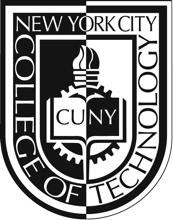 New York City College of TechnologyThe City University of New YorkDepartment of Communication DesignNew York City College of TechnologyThe City University of New YorkDepartment of Communication DesignNew York City College of TechnologyThe City University of New YorkDepartment of Communication DesignINSTRUCTIONAL OBJECTIVESASSESSMENTFor the successful completion of this course, students should be able to:Evaluation methods and criteriaDemonstrate an ability to conceptualize visual images from written material.Approach illustration in an imaginative, inventive, and creative way.Develop an individual, stylistic approach to illustration.Visually express abstract concepts and feelings.Approach illustration in depth rather than as superficial description.Control the medium they use while they enhance their technical skills.Demonstrate proficiency in the handling of mixed media.Demonstrate proficiency in handling the composition of the page.Analyze and express verbally critical visual perceptions.Critique their own work independently.Demonstrate a proficiency integrating typography and imagery.Critique their own work independently. Develop and grow intellectually.General Education Outcome:How the outcome is covered: Oral CommunicationSpeaking: The student will demonstrate the ability to articulate himself or herself using relevantindustry-specific languageEvaluate through class discussion, critique, and/or written tests if students use appropriate nomenclature to defend creative, critical and technical decisions in project concepts and development.Thinking CriticallyThe student will demonstrate the ability to evaluate evidence and apply reasoning to make valid inferences.Evaluate through class critique to determine how well students were able to advance their project concepts by applying evidence and using logic to make decisions.ApplicationAbility to successfully apply concepts into both in-class and long-term assignmentsEvaluate how well students absorbed and consequently applied the learning through oral critiques of projects.WEEK Lecture TopicLaboratory TopicAssignment1 The role of illustration in journalism and political commentary, both historical and contemporary; examples by artists such as Francisco Goya, Honore Daumier, Thomas Nast, Max Beerbohm, Toulouse Lautrec,  George Grosz, Ronald Searle, Ben Shahn, Lou Meyers, Tomi Ungerer, R.O. Blechman, Herblock; New York Times and other newspaper Op Ed illustrators.  Illustrated lecture and discussion.  - Introduction and orientation to the class and requirements for professional presentation. - Perspectives on aspects of illustration- as work of art- as answer to a specific literary problem- as information- as elucidation- as social commentaryas entertainment.Assignment 1: - Two to three black and white illustrations for Op Ed pages on topical subjects.- Initial research and conceptual studies.Sketch ideas for political cartoon (1 panel), - Should conform with King Features Syndicate standards2 - Session 2: Critique of conceptual studies.- Analysis of design: one drawing or series? - Relationship to typographic design?- Tonal values, negative-positive design aspects?- Discussion of appropriate techniques: pen line, brush, wash, wood cut, etching, mixed media.- Additional research as needed; developmental sketches continue.HW: Ch 10 Copy. Preliminary selection for finished solutions. 3 Emphasis on development of unique style and point of view, both in drawing and graphic design approach. Selection of studies for the finished work and transfer of drawings.HW: Continuing recommendations for improvements.  4 Analysis of images in terms of appropriate content, imagination, wit, stylistic approach, design, skill in handling the medium, richness of value, texture, and drawing, and professional presentation.Class critique of finished work.Session 4: HW: . Final suggestions for improvement.5 Visual images as focus of underlying meaning rather than superficial events: - realism vs surrealism- fantasy-parody. Illustrated lecture and discussion. - Overview of the Golden Age of Illustration and the heritage of its leading practitioners.Preliminary research and studies for the magazine illustrations.Two full color illustrations for a magazine article or short story.6 Session 6: Journalistic illustration.- The magazine as arbiter of style with a distinctive point of view. - Analysis of different illustration styles as represented in magazines, historical and current, such as: The New Yorker, Rolling Stone, Wired. Illustrated lecture and discussion. - Critique of research sources and developmental studies.- Suggestions for experimentation and refinement.HW: integration of type and images into overall editorial spread.7 Discussion of concept and underlying meaning relative to story and to publication. Exploration of possibilities of mixed media, addition of pen and ink, collage, computer enhancement. Emphasis on consistency and individuality of style.Session 7: HW: - Continued refinements to work.- Selection of studies for color renderings.8 -9Concept, technical control, and execution analyzed.  Color, value, line, texture, and composition evaluated. Final selection of developmental work for finished illustrations.Final changes recommended in preparation for formal presentation.Final selection of developmental work for finished illustrations.10 - Presentation of new problem: the illustration of two or three poems, kept stylistically consistent. - Historical overview of stylistic trends in poetry illustration: Realism, Symbolism, Art Nouveau, Art Deco, Dada and Surrealism, Abstract Expressionism, Post Modernism. Illustrated lecture and discussion. Presentation and final critique of magazine illustrations.  - Read article from Professor.- Based on the product, reading and lecture, complete the Strategic framework for your product. - Develop 6 initial concepts (written or visual) and recommend a mix of channels for review next class.- Presentation must include both illustrations and poems. 11 -  Examples of contemporary illustrations of historical poets’ works- Illustrated lecture: Dante, Spenser, Chaucer, Coleridge, Shelley, Wordsworth, Yeats, e.e. cummings. - Style and image relevant to meaning; integration of typographic and visual images.- Continue developmental studies and ongoing analysis of poems and imagery.12 - Continued discussion of theme and unity of poetry and images.- Methods of printing; exploration of monoprints, woodcuts, and etchings as well as traditional offset lithography.- Type handling: typeset, hand lettered, calligraphic, combination.- Color handling, choice of media, and illustration technique.- Choose final direction and begin execution of final work.13 - Continued development of visuals and overall design to express mood and theme of poems.- Selection of final designs and illustrations, recommendations for improvement.- Final rendering, typesetting/lettering, and printing.14- Analysis of the problem and its solution in terms of symbolic expression, mood, invention, stylistic development, composition, skill in handling the medium, and printing.-Professional Presentation- Pitfalls of printing- Working session- Finish project- Prepare presentation15- Final presentation and critique of illustrated poems.INSTRUCTIONAL OBJECTIVESASSESSMENTFor the successful completion of this course, students should be able to:Evaluation methods and criteria:Understand the role of the storyboard artist, functions, expected talents, and developing markets.Students will demonstrate competencyby creating several storyboards for film,advertising, websites and multimedia.Understand how visual stories are told, identify a concept statement, and create a script for storyboard.Students will demonstrate competency by researching different sources of inspiration, identifying their elements and creating stories from them.Understand, recognize and apply the conventions of the storyboard craft.Students will demonstrate competency by creating images applying the concepts of framing, camera angles, and movement.Understand, recognize and apply the concepts of staging, composition and continuity.Students will display competency by creating images using concepts of shape, contrast, perspective, and lighting.General Education Outcome:How the outcome is covered: Oral CommunicationSpeaking: The student will demonstrate the ability to articulate himself or herself using relevantindustry-specific languageEvaluate through class discussion, critique, and/or written tests if students use appropriate nomenclature to defend creative, critical and technical decisions in project concepts and development.Thinking CriticallyThe student will demonstrate the ability to evaluate evidence and apply reasoning to make valid inferences.Evaluate through class critique to determine how well students were able to advance their project concepts by applying evidence and using logic to make decisions.ApplicationAbility to successfully apply concepts into both in-class and long-term assignmentsEvaluate how well students absorbed and consequently applied the learning through oral critiques of projects.WEEKLECTURE TOPICLABORATORY TOPICASSIGNMENT1Visual Storytelling & Storyboards- How visual stories are told.- Elements of a story.-Explore industries that use storyboards.- Review course syllabus.- Examples of the difference between “showing” and “telling” discussed.Assignment 1:-Research companies that use storyboard artists.-What type of storyboards do these companies create?-What is the role of the storyboard artist?2Origins of Storyboards & Aspect Ratios- Historical development of the storyboard.- Where storyboards fit in the visual storytelling process.-History of aspect ratios and how to calculate them.-Difference between pan & scan and letterboxing.Project I:Storyboard a Memory -Search for a problem with which your audience can identify.-Write a few sentences summarizing the story.-Present Concept.Project I:Storyboard a Memory- Write a scene based on the concept developed in class that illustrates the principles of showing versus telling.3Fundamentals of the Shot- The difference between scenes and shots.- How to visualize a scene in terms of framing, angles and movement.-How to illustrate camera and character movement using directional arrows.Project I:Storyboard a Memory
-Create thumbnails for storyboard.-Begin layouts for storyboards of Memory script.Project I:Storyboard a Memory - Continue development of storyboards for Memory script.4From Script to final Storyboard- The function of the shooting script, shot list, and overhead diagram.-Camera and character movement.- Psychological impact of camera angles, framing, and movement.-Define the storyboard approach from thumbnails to roughs to final storyboards.Drawing the Human Form- Drawing the human figure without a model.-Proportion and line of action in figure drawing.-Rendering the figure in perspective.-Drawing the figure in motion.Project I:Storyboard a Memory- Continue development of storyboards for Memory script.Project I:Storyboard a Memory- Final storyboards due next week.5Composition- How the elements of design affect shot arrangement.-Expressing mood and intent of a storyline with two-dimensional images.-Applying the rule of thirds to storyboard panelsProject I:Storyboard a Memory -Final storyboard presentation.Project II:Mystery & Suspense Storyboard- Through the use of exciting camera angles and mood lighting, create an exciting/suspenseful scene with a mysterious figure as protagonist.Project II:Mystery & Suspense Storyboard -Create a visual script for story.-Determine how to make the mysterious figure mysterious.-Are there any cutaways that would help tell your story?-Reaction from victim or bystanders?6Perspective- Review one-point, two-point, and three-point perspective.-Define horizon line, picture plane, and vanishing point.-Describe bird’s-eye, worm’s-eye, high-angle, and low angle views.Project II:Mystery & Suspense Storyboard-Present Concepts- Continue development of script and create thumbnails for storyboards.Project II:Mystery & Suspense Storyboard-Begin layouts forStoryboards.-Collect research and reference materials.7 Lighting- Difference between high-key and low-key lighting.-How light changes the mood of a composition.-How light direction affects composition.-The meaning of color and how it affects mood.Project II:Mystery & Suspense Storyboard - Continue development of the storyboards working from collected reference.  Project II:Mystery & Suspense Storyboard- Implement changes and further refinement to storyboards. .8 Continuity- Basic rules of continuity.-How shots are combined to create meaning.-Explore non-continuous shots such as the montage and jump cut.Project II:Mystery & Suspense Storyboard- Continue development of the storyboards.Project II:Mystery & Suspense Storyboard-Final storyboards due next week.9Animation & Live Action- Difference between live action and animation storyboards.-Relationship between storytelling and story art.-Process of creating storyboards for television animation.Project II:Mystery & Suspense Storyboard-Final storyboard presentation.Project III: Television Commercialstoryboard-Create a 30-second television commercial.-Presentation Boardsfor client pitch.-Production Boards forDirector.Project III: Television Commercialstoryboard-This projects will be in two parts:1. Create a set of full-color presentation boards.2. Create a set of B&W production boards.-Research product and create a 30-second commercial script.10Commercials - Describe the advertising campaign process.-Difference between presentation and production storyboards.-Process of rendering storyboards from pencil sketches to presentation storyboards.Project III: Television Commercialstoryboard-Present Concepts-Continue development of script and create thumbnails for part 1/Presentation boards.Project III: Television Commercialstoryboard -Begin layouts forPresentation boards.-Collect research and reference materials.11New Media- Explore storyboards for multimedia.-Development of storyboard sequences for illustrating navigation options and graphic look.	-Elements of the game design document for storyboarding.-Using the storyboard as a guide, to help lay out “scenes” in a manageable order.Project III: Television CommercialStoryboard- Continue development of the Presentation boards working from collected reference.Project III: Television Commercialstoryboard- Implement changes and further refinement to Presentation boards.12Animatics- Explore kinetic experience of animatics.-Animatics in the studio and its usage during on-site shoots.-How to time a story for pacing, dialogue, and special effects shots.Project III: Television Commercialstoryboard-Final Presentation of pitch boards.- Continue development of the Production boards.Project III: Television CommercialStoryboard- Continue development of the Production boards.13Review Pitch Boards.Project III: Television Commercialstoryboard-Final Presentation of pitch boards.- Continue development of the Production boards.Project III: Television CommercialStoryboard- Continue development of the Production boards.14Final project meetingsReview pitch-to-presentation boards.Project III: Television CommercialStoryboard  - Continue development of the Production boardsProject III: Television Commercialstoryboard-Final Production boards due next week.15Final presentations.Project III: Television Commercialstoryboard- Final presentations & critique  New York City College of TechnologyThe City University of New YorkDepartment of Communication DesignINSTRUCTIONAL OBJECTIVES 
ASSESSMENTFor the successful completion of this course, students should be able to: Evaluation methods and criteria Complete the conceptual process needed to solve design problems. Demonstrate research skills in the quality of their initial thinking in their thumbnail sketches. Use a wide range of tactics to achieve the marketing & advertising goals Demonstrate visual literacy in the amount of rough options developed for discussion and critique.Establish role clarity within creative partnerships and develop a comfort level with solving large problems in teams. Demonstrate teamwork in their ability to develop, present and defend their ideas as a group during the critique process.Demonstrate the ability to propose copy driven campaign tactics expressed in text ads, headlines or body copy in their advertising campaigns.Demonstrate conceptual proficiency expressed in their written portion of their assignments.Accomplish the primary goals of customer awareness, acquisition, retention and driving traffic (in store or online) with traditional and nontraditional channels. Demonstrate proficiency in using visual and verbal elements to achieve brand objectives in the final in class critique.General Education Outcome covered:How the outcome is assessed:Thinking CriticallyThe student will demonstrate the ability to evaluate strengths and relevance of arguments on a particular issue.Evaluate through class critique to determine how well students were able to advance their project concepts through creative, critical and technical decisions.Oral CommunicationListening: The student will demonstrate the ability to discern pertinent information from irrelevant information.Evaluate how well students absorbed and consequently applied the learning through oral critiques of projects.WritingThe student will demonstrate the ability to write clearly articulated thoughts in a professional, informed manner.Evaluate how well students absorbed and consequently applied the learning through graded written portions of projects.Social InteractionThe student will demonstrate the ability to work in teams, including people from a variety of backgrounds, and build consensus.Evaluate the collaboration and integration of the team with a rubric for creative and critical team performance and project outcomes.WEEK Lecture TopicLaboratory ExerciseHomework Assignment1 Introduction, review class syllabus, etc. Continuation of multi-channel Promotional Advertisingfrom 3500, it's various channels and achieving business goals in the various channels. Introduce relevant examples of award winning creativity, discuss evaluation criteria, and determine the primary objectives of the campaign. Show an example of the strategic framework in class. Assign groups.Creative Assignment: Introduce Brief 1HW: Written scope of work: Breakdown of channels and who will do what. This is to be written and handedin (1) per group. This is the plan. any photo-shoots, illustration and presentation will need to be thought outin this stage.DUE NEXT CLASS: Concept: Tight sketches, written or designed concepts, headlines, tag lines, and channels.Each campaign must have a Facebook or social media concept, iPad or iPhone app. Webisodes, OOH,guerrilla, broadcast, events or print is to be used as needed to accomplish campaign objectives. Thisis to be sketched and marked up per group.2 Internal concept reviewPresentation of report and preliminary roughs of retail campaign for class critique.HW: Begin producing ideas signed off on by professor DUE NEXT CLASS: Beginning Design: Comps to critique, copy deck and imagery to evaluate. This is the time to shoot or illustrate. This is to be printed (b&w or detailed illustration) with a written copy deck to be marked up per group.3 Revised concept reviewCritique and discussionHW: Continue refining ideasDUE NEXT CLASS: Further refined art, copy,channels and messaging. Presentation thoughts discussed. All executions in each channel to be shown in some form next class.4 Final concept reviewCritique and discussion Bring ideas to completion for Deadline and presentationDUE NEXT CLASS: A clear concept and delivery of what was written in the scope of work will be expected.5Brief 1 DEADLINE & PresentationGive Brief 27 Introduce Brief 2Review of written scope of work: Breakdown of channels and who will do what. This is to be written and handed in (1) per group. This is the plan. Any photo-shoots, illustration and presentation will need to be thought out in this stage.DUE NEXT CLASS: Concept: Tight sketches, written or designed concepts, headlines, tag lines, and channels. This is to be sketched and marked up per group.8 Internal concept reviewCritique and discussionHW: Begin producing ideas signed off on by ProfessorDUE NEXT CLASS: Beginning Design: Comps to critique, copy deck and imagery to evaluate. This is the time to shoot or illustrate. This is to be printed (b&w or detailed illustration) with a written copy deck to be marked up per group.9Final concept reviewCritique and discussionHW: Bring ideas to completion for Deadline and presentationDUE NEXT CLASS: A clear concept and delivery of what was written in the scope of work will be expected.10Brief 2 DEADLINE & PresentationGive Brief 311Assign Brief 3Review written scope of work: Breakdown of channels and who will do what. This is to be written and handed in (1) per group. This is the plan. any photo-shoots, illustration and presentation will need to be thought out in this stage.DUE NEXT CLASS: Concept: Tight sketches, written or designed concepts, headlines, tag lines, and channels. This is to be sketched and marked up per group.12Internal concept reviewCritique and discussionHW: Begin producing ideas signed off on by CDDUE NEXT CLASS: Beginning Design: Comps to critique, copy deck and imagery to evaluate. This is the time to shoot or illustrate. This is to be printed (b&w or detailed illustration) with a written copy deck to be marked up per group.13Revised concept reviewCritique and discussionHW: Continue refining ideasDUE NEXT CLASS: Further refined art, copy, channels and messaging. Presentation thoughts discussed. All executions in each channel to be shown in some form next class.14Final concept reviewCritique and discussionHW: Bring ideas to completion for Deadline and presentationDUE NEXT CLASS: A clear concept and delivery of what was writtenin the scope of work will be expected.153rd and Final Presentation. Students also hand in CD or thumb drive with all work from the semesterNew York City College of TechnologyThe City University of New YorkDepartment of Communication DesignINSTRUCTIONAL OBJECTIVESASSESSMENTFor the successful completion of this course, students should be able to: Evaluation methods and criteria Create both “live” and static data graphics (bar, pie, & time series charts) using appropriate software graphing tools. Students will demonstrate competency by creating various data graphic formats within a layout. Transform statistical information into an understandable visual format using unconventional methods and imagery.  Students will demonstrate competency by synthesizing information and creating data graphics without the use of graphing software tools. Visually explain a complex process or object clearly and easily. Students will demonstrate competency by illustrating a process, procedure, or complex object. Define and explain historical development of data graphics.Students will display competency through discussions and research.  Define and explain exhibition space design and wayfinding theory. Students will display competency through discussions, research and by creating an exhibition space and wayfinding system. General Education Outcome covered:How the Outcome is assessed:Thinking CriticallyThe student will demonstrate the ability to evaluate evidence and apply reasoning to make valid inferences.Evaluate through class critique to determine how well students were able to advance their project concepts by applying evidence and using logic to make decisions.Oral CommunicationSpeaking: The student will demonstrate the ability to articulate himself using relevant industry-specific languageEvaluate through class discussion and /or written tests if students use appropriate nomenclature to defend creative, critical and technical decisions in project concepts and development.Social InteractionThe student will demonstrate an understanding of professional ethics.Evaluate through class discussion and written tests if students have developed a sensitivity and awareness of professional ethics.WEEK Lecture TopicLaboratory ExerciseHomework Assignment1 - Overview of information design. - Data graphics: displaying visually measured quantities.  - Review course syllabus. - Project I: Data graphics. - “Live” vs “Non-live” graphics discussed. Project I:- Select topic for graphic (bar chart) and create several rough sketches.- Research data/content for bar chart.  2 - Historical development of data graphics: William Playfair. - Exploration of various graphing applications and tools.Project I, Data Graphics:- Review roughs and further development of graph. Project I:- Continued development of chart. 3 - Times series graphic: Charles Joseph Minard.  - Schematics, cut aways, pull quotes, glances. Project I, Data Graphics: - Review latest version and make additional refinements. Project I:- Final version of graph due week 4. 4 - Case study: (Dr. John Snow & Florence Nightingale)- How data graphics can impact society. Project I, Data Graphics: - Presentation & class critique of graphs. Project II, Visual Explanations:- Introduction.Project II:- Collect information design samples that explain a process. - Select topic for visual explanation and create several rough sketches. - Bring all research & reference materials. 5 - Graphic Integrity: how data graphics can support or manipulate data. - Project II, Visual Explanation:- review roughs and further development of explanation. Project II:- Implement changes and further refinements. 6 - Data ink and “chart junk”. - Project II, Visual Explanation:- Continued critique & development of explanation.Project II:- Implement changes and further refinements.7 - Wayfinding systems. - Project II, Visual Explanation:- Continued critique & development of explanation.Project II:- Final version due week 8. 8 - Exhibition Design: introduction. Project II, Visual Explanation:- Final presentations & critique. Project III: Exhibition space. Project III:- Research exhibition topics and create several rough sketches. - Bring visual references. 9 - Exhibition Design: museum and educational spaces.  Project III: Exhibition space.- Review concepts & research materials. - Begin creating visuals on computer. Project III:- Continued development of exhibition space. 10 - Exhibition Design: retail spaces.   Project III: Exhibition space.- Review concepts & research materials. - Begin creating visuals on computerProject III:- Continued development of exhibition space. - Begin development of accompanying materials (signage, poster, promotional materials). 11 - Exhibition Design: temporary event.    Project III: Exhibition space.- Review & further refinement. Project III:- Exhibition space due week 12. - Continued development of additional materials (signage, poster, promotional materials). 12 - Experience Design: overview. Project III: Exhibition space.- Review & further refinement of all materials. Project III:- Continued development of additional exhibition materials. 13 - Experience Design continued: additional case studies.  Project III: Exhibition space.- Review & further refinement of exhibition materials. Project III:- Begin assembly of scaled exhibition space prototype and additional materials.   14 - No lecture- Final Quiz based on lectures. Project III: Exhibition space.- Finalize production of all materials. Project III:- Exhibition materials due class, week 14.  15 Final presentations. Project III: Exhibition space.- Final presentations & critique.  INSTRUCTIONAL OBJECTIVESASSESSMENTFor the successful completion of this course, students should be able to:Evaluation methods and criteria:Demonstrate an understanding of thepeculiar challenges and opportunitiesconfronting a children’s book illustrator.Show imagination, inventiveness, andflexibility in conceptualization ofillustration solutions for a children’sbook.Develop an individual, stylistic approach to illustration.Visually express abstract concepts and feelings.Approach illustration in depth rather than as superficial description.Critique their own work independently.Demonstrate proficiency in handling the composition of the page.Analyze and express verbally critical visual perceptions.Demonstrate a proficiency integrating typography and imagery.Critique own work independently. Develop and grow intellectually.General Education Outcome:How the outcome is covered: Oral CommunicationSpeaking: The student will demonstrate the ability to articulate himself or herself using relevantindustry-specific languageEvaluate through class discussion, critique, and/or written tests if students use appropriate nomenclature to defend creative, critical and technical decisions in project concepts and development.Thinking CriticallyThe student will demonstrate the ability to evaluate evidence and apply reasoning to make valid inferences.Evaluate through class critique to determine how well students were able to advance their project concepts by applying evidence and using logic to make decisions.ApplicationAbility to successfully apply concepts into both in-class and long-term assignmentsEvaluate how well students absorbed and consequently applied the learning through oral critiques of projects.WEEKLECTURE TOPICLABORATORY TOPICASSIGNMENT1Introduction and orientation to the class and requirements for professional presentation. An overview of the illustration professionIntroduce required eportfolio.The Commercial Artist as a Brand:Recognizable style, cohesive portfolio, visual and conceptual themes, website, logo.Review course syllabus.Research contemporary illustrators we admire.  Identify their styles, working process, clients, an visual and conceptual themes within their work. Begin to use the same language to analyze our own work.Begin in class Project I: New Yorker Cover Ideation and thumbnailsAssignment 1:Complete In Class Research on contemporary illustrators.  Create an ongoing class wide e-library of these artists and their techniques.Create an e-portfolio representative of current skill level and demonstrating any existing themes or style.  Project I:New Yorker Cover Ideation and preliminary researchIdentify concepts and create thumbnail drawings.2Discussion of the elements of Style and Theme through analyzing professional work we admire.New Yorker cover lecture with history of magazine past covers and notable artists.In Groups use the same lens and critical questions applied to the illustrators we admire to to analyze own portfolios.   Identify strengths, weaknesses, themes and intellectual interests. Continue Project I: In Groups Critique preliminary concepts and thumbnail drawings.Project I:New Yorker Cover Concept sketches and photo reference.Short written explanation of editorial.Individual tests of proposed working method.2: Reflect and Prepare for Individual discussion on style and current working methods with instructor.3Discuss Illustration as opportunity for expression opinion, and applying personal vision and style to each assignment.Continue looking at New Yorker cover artists through analyzing the historical context of the editorial illustration.Continue Project I: In Groups Critique concepts sketches.Individual discussion on style and current working methods with instructor.Use digital media and additional in class sketches and photo reference to revise sketches for approval.Project I:New Yorker Cover Final drawings, value studies, color studies, and additional required photo reference.Use digital media and additional in class sketches and photo reference to revise sketches for approval for Final Art.4Individually review  Final drawings, value studies, color studies and tests of proposed working method. Project I:New Yorker Cover Final Art5An overview of the relationship between art director and illustrator.Examine the art director as establishing the overall look of a brand or publication.In Class Presentation of final work including process work and explanation of it’s relationship to student’s portfolio.Project II: Words and Images – Design an illustration featuring Hand Rendered Type as a critical design element- project proposal.6Discussion of the relationship of words and images as compositional elements.Overview Lecture reviewing illustration throughout history integrating imagery and hand-drawn type. Such as Psychadelic Poster art, Book Covers, Children’s books, Album covers, etc.In class ideation and research for Project II: Words and Images – Consider project as it relates to personal vision and portfolio as a whole.Research contemporary illustrators who work with hand drawn type.  Identify their styles, working process, clients, an visual and conceptual themes within their work. Begin Thumbnail DrawingsProject II: Words and Images – Ideation and preliminary researchIdentify concepts, bring in inspiring lettering samples and create thumbnail drawings.7Lecture on working methods for composing images integrating hand drawn type and examining professional techniques. In class demonstration on drawn letterforms.Continue Project II: In Groups Critique preliminary thumbnail drawings.In class practice on drawing letterforms.Develop Concept sketches and Begin lettering tests.Continue Project II: Develop Concept sketches and acquire photo reference.Begin lettering tests.2: Reflect and Prepare for Individual discussion on style and current working methods with instructor.8Continue looking at the relationship between art director and illustrator.Look at several publications and outlets for illustrations featuring hand drawn type.In class Demonstration on integrating drawn letterforms and imagery using digital media. In Groups Critique concepts sketches.In class practice integrating drawn letterforms and imagery using digital media .Use digital media and additional in class sketches and photo reference to revise sketches for approval.Project II:Final drawings, value studies, color studies, and additional required photo reference.Use digital media and additional in class sketches and photo reference to revise sketches for approval for Final Art.9Examine the illustration industry as a whole.  Identify methods of getting professional recognition, continuing to develop our practice, and expanding our network.In class work on Project.Individually review  Final drawings, value studies, color studies and tests of proposed working method. Project II:Final Art10In Class Student Presentations.Discuss Project III: SELF INITIATED Project Propsal.In Class Presentation of final work including process work and explanation of it’s relationship to student’s portfolio.Project III: SELF INITIATEDPropose an illustrated final project, (ex: a series of 2 – 3 illustrations on a theme as a mini portfolio, a mini comic (4-6 pages), an alphabet of illustrated letterforms, etc.) an which serves to further the themes, style and working method identified by the student and instructor.  Provide a Short written explanation project as well as the publication(s) / Art Director(s)/ other outlets this work would be of interest to.Begin Ideation and preliminary researchIdentify concepts, bring in inspiring lettering samples and create thumbnail drawings.11Analysis of Successful Commercial Artist Brands:Case Studies and Best PracticesMarketing & Promotional Strategies, Creating a Database, Representation Agencies.In Class Proposal of Final Project and targeted niche, publication or other outlet.In Groups Critique preliminary thumbnail drawings.Begin in class research towards final project including acquiring photo reference, working methods, and tests.Project III: 1: Develop Concept sketches and acquire related reference.Begin tests of working method.2: Reflect and Prepare for Individual discussion on style and current working methods with instructor.12Further Analysis of Successful Commercial Artist Brands:Contracts and Copyright, Legal Resources for artists. Create groups of students with similar projects if possible.  In Groups Critique concept sketches for Final Projects.Use digital media and additional in class sketches and photo reference to revise sketches for final approval.Project III:Final drawings.Use digital media and additional in class sketches and photo reference to revise sketches for approval for Final Art.2:  Revision of e-portfolio to begin developing Commercial Artist Brand:Recognizable style, cohesive portfolio, visual and conceptual themes, website, logo. DUE WEEK 1513Final project meetingsIn class individual session with instructor. Final project meetingsWork in class on Final project.  Project III:Make any required revisions to designs for approval. Value studies, Color studies, and Working tests/ other process work additional required photo reference.Use digital media and additional in class sketches and photo reference to revise sketches for approval for Final Art.14Final project meetingsIn class individual session with instructor. Final project meetingsWork in class on Final project. Project III:Execute Final Art according to art direction.15Final Portfolio PresentationsStudents Present individually, showing themselves as a Brand and culminating in their final project, and with thoughts to future work in their Senior Project Class.New York City College of TechnologyThe City University of New YorkDepartment of Communication DesignINSTRUCTIONAL OBJECTIVESASSESSMENTFor the successful completion of this course, students should be able to:Evaluation methods and criteriaRealistically assess their design strengths,and plan a strategy for entering theprofession and advancing on a career track.    Students will demonstrate proficiency in written and class assignments.Develop a portfolio that meets professional standards and reflects their chosen career objectives.Students will demonstrate proficiency in written and class assignments.Design a portfolio appropriate for the physical and creative requirements of the contents.Students will demonstrate proficiency in written and class assignments.Design and print a personal graphic identity program.Students will demonstrate proficiency in written and class assignments.Demonstrate an understanding of the interview process and proficiency in interviewing skills, personal presentation, and presentation of creative work.Students will demonstrate proficiency in written and class assignments.General Education Outcome covered:How the outcome is assessed:WritingThe student will demonstrate the ability to write clearly articulated thoughts in a professional, informed manner.Evaluate how well students absorbed and consequently applied the learning though graded written portions of projects.Thinking CriticallyThe student will demonstrate the ability to determine whether certain conclusions or consequences are supported by the information provided.Evaluate through class discussion and written tests if students are able to discern the veracity of conclusions through provided information.Oral CommunicationListening: The student will demonstrate the ability to discern pertinent information from irrelevant information.Evaluate how well students absorbed and consequently applied the learning though oral critiques of projects.WEEKLecture TopicIndependent Laboratory ExerciseHomework Assignment1Introduction and orientation, course objectives and expectations. A survey of the communication design industry and specific career opportunities, showcasing examples of varied disciplines.The designer as specialist vs. generalist.Students will write a brief statement as to:(1) their chosen areas of studies and interests(2) the type of organization they hope to affiliate with immediately, and (3) their career objectives  If students have brought their portfolios to class, the instructor will review them informally as students start to evaluate how their current portfolio reflects their career objectives.Students must prepare a semester long scheduleoutlining weekly responsibilities and deadlines to be approved by advisor during first individual meeting.2Preparing a cohesive graphic identityDevelop personal graphic identity suited for specific type of portfolio.In addition to continuos work on portfolio.  Students develop supportive personal identity material (letterheads, business cards, etc.).3-6Student meets individually with faculty and executes portfolio and personal promotional material. As per individual meeting with faculty7Presentations All students meet in classroom to present their work status and progressStudents revisits their weekly responsibilities8-13Students continue to meet with individual advisor to revise and develop final print, web, and pdf versions of portfolioAs per individual meeting with faculty14In-Class PresentationsPortfolios are due and students are selected for Portfolio Review participation15Portfolio ReviewAAS (Associate in Applied Science) in COMMUNICATION DESIGN 13 courses all 3 credit /no AAS electives AAS (Associate in Applied Science) in COMMUNICATION DESIGN 13 courses all 3 credit /no AAS electives AAS (Associate in Applied Science) in COMMUNICATION DESIGN 13 courses all 3 credit /no AAS electives AAS (Associate in Applied Science) in COMMUNICATION DESIGN 13 courses all 3 credit /no AAS electives AAS (Associate in Applied Science) in COMMUNICATION DESIGN 13 courses all 3 credit /no AAS electives AAS (Associate in Applied Science) in COMMUNICATION DESIGN 13 courses all 3 credit /no AAS electives AAS (Associate in Applied Science) in COMMUNICATION DESIGN 13 courses all 3 credit /no AAS electives AAS (Associate in Applied Science) in COMMUNICATION DESIGN 13 courses all 3 credit /no AAS electives AAS (Associate in Applied Science) in COMMUNICATION DESIGN 13 courses all 3 credit /no AAS electives AAS (Associate in Applied Science) in COMMUNICATION DESIGN 13 courses all 3 credit /no AAS electives AAS (Associate in Applied Science) in COMMUNICATION DESIGN 13 courses all 3 credit /no AAS electives AAS (Associate in Applied Science) in COMMUNICATION DESIGN 13 courses all 3 credit /no AAS electives PROGRAM-SPECIFIC REQUIRED COURSESPROGRAM-SPECIFIC REQUIRED COURSESPROGRAM-SPECIFIC REQUIRED COURSESPROGRAM-SPECIFIC REQUIRED COURSESPROGRAM-SPECIFIC REQUIRED COURSESPROGRAM-SPECIFIC REQUIRED COURSESCourse NumberCourse NumberCourse NamePrereqCreditsCOMD 1100 COMD 1100 Graphic Design Principles I CUNY proficiency in reading, writing and mathematicsOR Corequisites: ENG 092R (ESOL032R), ENG 092W (ESOL 031W), as required3COMD 1127COMD 1127Type & MediaCUNY proficiency in reading, writing and mathematicsOR Corequisites: ENG 092R (ESOL032R), ENG 092W (ESOL 031W), as required3COMD 1123COMD 1123Foundation DrawingCUNY proficiency in reading, writing and mathematicsOR Corequisites: ENG 092R (ESOL032R), ENG 092W (ESOL 031W), as required3COMD 1162COMD 1162Raster & Vector GraphicsCUNY proficiency in reading, writing and mathematicsOR Corequisites: ENG 092R (ESOL032R), ENG 092W (ESOL 031W), as required3COMD 1200COMD 1200Graphic Design Principles II COMD 1100, COMD 1127  Pre or CoReq COMD 11623CDMG 1112 (WI)CDMG 1112 (WI)Digital Media FoundationsCUNY proficiency in reading, writing and mathematicsOR Corequisites: ENG 092R (ESOL032R), ENG 092W (ESOL 031W), as required3COMD 1257COMD 1257Typographic Design IICOMD 11273COMD 1340COMD 1340Photography ICUNY proficiency in reading, writing and mathematicsOR Corequisites: ENG 092R (ESOL032R), ENG 092W (ESOL 031W), as required3COMD 2300COMD 2300Communication Design ICOMD 1200, Pre or CoReq COMD 12573COMD 2320 COMD 2320 Intro to VideoCOMD 13403COMD 1233COMD 1233Figure DrawingCOMD 11033COMD 2400COMD 2400Communication Design IICOMD 23003COMD 2451COMD 2451Web Design ICOMD 12003SubtotalSubtotal39GENERAL EDUCATION:  REQUIRED CORE / FLEXIBLE COREGENERAL EDUCATION:  REQUIRED CORE / FLEXIBLE COREGENERAL EDUCATION:  REQUIRED CORE / FLEXIBLE COREGENERAL EDUCATION:  REQUIRED CORE / FLEXIBLE COREGENERAL EDUCATION:  REQUIRED CORE / FLEXIBLE COREGENERAL EDUCATION:  REQUIRED CORE / FLEXIBLE CORERequired CoreENG 1101English Composition IPlease refer to http://www.citytech.cuny.edu/pathways/required-core.aspx 
for the most current list of required core optionsPlease refer to http://www.citytech.cuny.edu/pathways/flexible-core.aspx 
for the most current list of flexible core options3Required CoreENG 1121English Composition II (COMM)Please refer to http://www.citytech.cuny.edu/pathways/required-core.aspx 
for the most current list of required core optionsPlease refer to http://www.citytech.cuny.edu/pathways/flexible-core.aspx 
for the most current list of flexible core options3Required CoreAny offering Life and Physical SciencesPlease refer to http://www.citytech.cuny.edu/pathways/required-core.aspx 
for the most current list of required core optionsPlease refer to http://www.citytech.cuny.edu/pathways/flexible-core.aspx 
for the most current list of flexible core options3Required CoreMat 1190 
or higherQuantitative Reasoning or higherPlease refer to http://www.citytech.cuny.edu/pathways/required-core.aspx 
for the most current list of required core optionsPlease refer to http://www.citytech.cuny.edu/pathways/flexible-core.aspx 
for the most current list of flexible core options3Flexible CoreARTH 3311The History of Graphic DesignCREATIVE EXPRESSION (CI)3Flexible CoreAny offeringArt HistoryOne Additional ARTH course from any of the PATHWAYS categories3Flexible CoreNON-Western ArtIn addition to the courses specified above, Select one course from one of the five PATHWAYS areas; no morethan two courses may be selected from any discipline.3SubtotalSubtotalSubtotalSubtotalSubtotal21TOTAL CREDITS REQUIRED FOR THE DEGREETOTAL CREDITS REQUIRED FOR THE DEGREETOTAL CREDITS REQUIRED FOR THE DEGREETOTAL CREDITS REQUIRED FOR THE DEGREETOTAL CREDITS REQUIRED FOR THE DEGREE60For a list of all courses that satisfy General Ed categories refer to http://www.citytech.cuny.edu/pathways/                                                                                             Writing Intensive Requirement: Students at New York City College of Technology must complete two courses designated WI for the associate level, one from GenEd and one from the major.DRAFT 3/ January 20, 2016 For a list of all courses that satisfy General Ed categories refer to http://www.citytech.cuny.edu/pathways/                                                                                             Writing Intensive Requirement: Students at New York City College of Technology must complete two courses designated WI for the associate level, one from GenEd and one from the major.DRAFT 3/ January 20, 2016 For a list of all courses that satisfy General Ed categories refer to http://www.citytech.cuny.edu/pathways/                                                                                             Writing Intensive Requirement: Students at New York City College of Technology must complete two courses designated WI for the associate level, one from GenEd and one from the major.DRAFT 3/ January 20, 2016 For a list of all courses that satisfy General Ed categories refer to http://www.citytech.cuny.edu/pathways/                                                                                             Writing Intensive Requirement: Students at New York City College of Technology must complete two courses designated WI for the associate level, one from GenEd and one from the major.DRAFT 3/ January 20, 2016 For a list of all courses that satisfy General Ed categories refer to http://www.citytech.cuny.edu/pathways/                                                                                             Writing Intensive Requirement: Students at New York City College of Technology must complete two courses designated WI for the associate level, one from GenEd and one from the major.DRAFT 3/ January 20, 2016 For a list of all courses that satisfy General Ed categories refer to http://www.citytech.cuny.edu/pathways/                                                                                             Writing Intensive Requirement: Students at New York City College of Technology must complete two courses designated WI for the associate level, one from GenEd and one from the major.DRAFT 3/ January 20, 2016 BTech (Bachelors in Technology) in COMMUNICATION DESIGN26 courses all 3 credit BTech (Bachelors in Technology) in COMMUNICATION DESIGN26 courses all 3 credit BTech (Bachelors in Technology) in COMMUNICATION DESIGN26 courses all 3 credit BTech (Bachelors in Technology) in COMMUNICATION DESIGN26 courses all 3 credit BTech (Bachelors in Technology) in COMMUNICATION DESIGN26 courses all 3 credit BTech (Bachelors in Technology) in COMMUNICATION DESIGN26 courses all 3 credit BTech (Bachelors in Technology) in COMMUNICATION DESIGN26 courses all 3 credit BTech (Bachelors in Technology) in COMMUNICATION DESIGN26 courses all 3 credit BTech (Bachelors in Technology) in COMMUNICATION DESIGN26 courses all 3 credit BTech (Bachelors in Technology) in COMMUNICATION DESIGN26 courses all 3 credit BTech (Bachelors in Technology) in COMMUNICATION DESIGN26 courses all 3 credit BTech (Bachelors in Technology) in COMMUNICATION DESIGN26 courses all 3 credit PROGRAM-SPECIFIC REQUIRED COURSESPROGRAM-SPECIFIC REQUIRED COURSESPROGRAM-SPECIFIC REQUIRED COURSESPROGRAM-SPECIFIC REQUIRED COURSESPROGRAM-SPECIFIC REQUIRED COURSESPROGRAM-SPECIFIC REQUIRED COURSESCourse NumberCourse NumberCourse NamePrereqCreditsCOMD 1100 COMD 1100 Graphic Design Principles I CUNY proficiency in reading, writing and mathematicsOR Corequisites: ENG 092R (ESOL032R), ENG 092W (ESOL 031W), as required3COMD 1127COMD 1127Type & MediaCUNY proficiency in reading, writing and mathematicsOR Corequisites: ENG 092R (ESOL032R), ENG 092W (ESOL 031W), as required3COMD 1123COMD 1123Foundation DrawingCUNY proficiency in reading, writing and mathematicsOR Corequisites: ENG 092R (ESOL032R), ENG 092W (ESOL 031W), as required3COMD 1162COMD 1162Raster & Vector GraphicsCUNY proficiency in reading, writing and mathematicsOR Corequisites: ENG 092R (ESOL032R), ENG 092W (ESOL 031W), as required3COMD 1200COMD 1200Graphic Design Principles II COMD 1100, COMD 1127  Pre or CoReq COMD 11623CDMG 1112 (WI)CDMG 1112 (WI)Digital Media FoundationsCUNY proficiency in reading, writing and mathematicsOR Corequisites: ENG 092R (ESOL032R), ENG 092W (ESOL 031W), as required3COMD 1257COMD 1257Typographic Design IICOMD 11273COMD 1340COMD 1340Photography ICUNY proficiency in reading, writing and mathematicsOR Corequisites: ENG 092R (ESOL032R), ENG 092W (ESOL 031W), as required3COMD 2300COMD 2300Communication Design ICOMD 1200, Pre or CoReq COMD 12573COMD 2320 COMD 2320 Intro to VideoCOMD 13403COMD 1233COMD 1233Figure DrawingCOMD 11233COMD 2400COMD 2400Communication Design IICOMD 23003COMD 2451COMD 2451Web Design ICOMD 12003COMD 3701COMD 3701Design StudioCOMD 24003COMD (STR)COMD (STR)Select a COMD Strategy CourseCOMD 24003COMD (SKL)COMD (SKL)Select a COMD Skill CourseCOMD 24003COMD 3504COMD 3504Design TheoryENG 1121 and ARTH 3311COMD 4701COMD 4701Design TeamCOMD 24003COMD (STR)COMD (STR)Select a COMD Strategy CourseCOMD 24003COMD (SKL)COMD (SKL)Select a COMD Skill CourseCOMD 24003COMD 4900COMD 4900InternshipCOMD 24003COMD 4801COMD 4801PortfolioCOMD 3701, COMD 47013COMD (STR)COMD (STR)Select a COMD Strategy CourseCOMD 24003COMD (SKL)COMD (SKL)Select a COMD Skill CourseCOMD 24003COMD 4830COMD 4830Senior ProjectCOMD 3701, COMD 47013COMD (SKL)COMD (SKL)Select a COMD Skill CourseCOMD 24003SubtotalSubtotal78GENERAL EDUCATION:  REQUIRED CORE / FLEXIBLE COREGENERAL EDUCATION:  REQUIRED CORE / FLEXIBLE COREGENERAL EDUCATION:  REQUIRED CORE / FLEXIBLE COREGENERAL EDUCATION:  REQUIRED CORE / FLEXIBLE COREGENERAL EDUCATION:  REQUIRED CORE / FLEXIBLE COREGENERAL EDUCATION:  REQUIRED CORE / FLEXIBLE COREREQUIRED COREREQUIRED COREREQUIRED COREENG 1101English Composition IPlease refer to http://www.citytech.cuny.edu/pathways/required-core.aspx 
for the most current list of required core optionsPlease refer to http://www.citytech.cuny.edu/pathways/flexible-core.aspx 
for the most current list of flexible core options3ENG 1121English Composition II (COMM)Please refer to http://www.citytech.cuny.edu/pathways/required-core.aspx 
for the most current list of required core optionsPlease refer to http://www.citytech.cuny.edu/pathways/flexible-core.aspx 
for the most current list of flexible core options3Any offering Life and Physical SciencesPlease refer to http://www.citytech.cuny.edu/pathways/required-core.aspx 
for the most current list of required core optionsPlease refer to http://www.citytech.cuny.edu/pathways/flexible-core.aspx 
for the most current list of flexible core options3Mat 1190 
or higherQuantitative Reasoning or higherPlease refer to http://www.citytech.cuny.edu/pathways/required-core.aspx 
for the most current list of required core optionsPlease refer to http://www.citytech.cuny.edu/pathways/flexible-core.aspx 
for the most current list of flexible core options3FLEXIBLE CORE FLEXIBLE CORE FLEXIBLE CORE ARTH 3311The History of Graphic DesignCREATIVE EXPRESSION (CI)3Any offeringArt HistoryOne Additional ARTH course from any of the PATHWAYS categories3NON-Western ArtIn addition to the courses specified above, Select one course from one of 
the five PATHWAYS areas; no more than two courses may be selected from
any discipline.3FLEXIBLE CORE IIFLEXIBLE CORE IIFLEXIBLE CORE IIAny offeringFlexible CORE ANY Please refer to http://www.citytech.cuny.edu/pathways/flexible-core.aspx
for the most current list of flexible core options3Flexible CORE ANYPlease refer to http://www.citytech.cuny.edu/pathways/flexible-core.aspx
for the most current list of flexible core options3Flexible CORE ANYPlease refer to http://www.citytech.cuny.edu/pathways/flexible-core.aspx
for the most current list of flexible core options3COLLEGE OPTION REQUIREMENTSCOLLEGE OPTION REQUIREMENTSCOLLEGE OPTION REQUIREMENTSCOM 1330Public Speaking (or Higher)3ANY ID Course ANY Interdisciplinary Course (ID) For a list of all courses that satisfy Liberal Arts refer to http://www.citytech.cuny.edu/pathways/interdisciplinary.aspx3Liberal ArtsFor a list of all courses that satisfy Liberal Arts/ Advanced Liberal arts refer to http://www.citytech.cuny.edu/pathways/liberal-arts.aspx3Advanced Liberal ArtsFor a list of all courses that satisfy Liberal Arts/ Advanced Liberal arts refer to http://www.citytech.cuny.edu/pathways/liberal-arts.aspx3SubtotalSubtotalSubtotalSubtotalSubtotal42TOTAL CREDITS REQUIRED FOR THE DEGREETOTAL CREDITS REQUIRED FOR THE DEGREETOTAL CREDITS REQUIRED FOR THE DEGREETOTAL CREDITS REQUIRED FOR THE DEGREETOTAL CREDITS REQUIRED FOR THE DEGREE60For a list of all courses that satisfy General Ed categories refer to http://www.citytech.cuny.edu/pathways/                                                                                             Writing Intensive Requirement: Students at New York City College of Technology must complete two courses designated WI for the associate level, one from GenEd and one from the major.DRAFT 3/ January 20, 2016 For a list of all courses that satisfy General Ed categories refer to http://www.citytech.cuny.edu/pathways/                                                                                             Writing Intensive Requirement: Students at New York City College of Technology must complete two courses designated WI for the associate level, one from GenEd and one from the major.DRAFT 3/ January 20, 2016 For a list of all courses that satisfy General Ed categories refer to http://www.citytech.cuny.edu/pathways/                                                                                             Writing Intensive Requirement: Students at New York City College of Technology must complete two courses designated WI for the associate level, one from GenEd and one from the major.DRAFT 3/ January 20, 2016 For a list of all courses that satisfy General Ed categories refer to http://www.citytech.cuny.edu/pathways/                                                                                             Writing Intensive Requirement: Students at New York City College of Technology must complete two courses designated WI for the associate level, one from GenEd and one from the major.DRAFT 3/ January 20, 2016 For a list of all courses that satisfy General Ed categories refer to http://www.citytech.cuny.edu/pathways/                                                                                             Writing Intensive Requirement: Students at New York City College of Technology must complete two courses designated WI for the associate level, one from GenEd and one from the major.DRAFT 3/ January 20, 2016 For a list of all courses that satisfy General Ed categories refer to http://www.citytech.cuny.edu/pathways/                                                                                             Writing Intensive Requirement: Students at New York City College of Technology must complete two courses designated WI for the associate level, one from GenEd and one from the major.DRAFT 3/ January 20, 2016 CUNYFirst Course IDFROM:TO:Department(s)Department(s)Course:Course:PrerequisitePrerequisite: COMD 2450 and COMD 3523, or MTEC 2120 and MTEC 3125; Pre- or corequisite:COMD 3523Prerequisite Prerequisite: COMD 2450 and COMD 3523, or  MTECH 1102, MTEC 2120 and MTEC 3125CorequisiteCorequisitePre- or corequisitePre- or corequisiteCOMD 3523HoursHoursCreditsCreditsDescription:Description:Requirement DesignationRequirement DesignationLiberal Arts[   ] Yes  [   ] No  Liberal Arts[   ] Yes  [   ] No  Course Attribute (e.g. Writing Intensive, Honors, etc.Course Attribute (e.g. Writing Intensive, Honors, etc.Course ApplicabilityCourse ApplicabilityEffective TermCUNYFirst Course IDFROM:TO:Department(s)Department(s)Course:Course:PrerequisitePrerequisite: COMD 1231, COMD 2400, MTEC 3124
Potential substitute for AAS electivePrerequisite Prerequisite: COMD 1231, COMD 2400, or MTEC 1102, or MTEC 3124
Potential substitute for AAS electiveCorequisiteCorequisitePre- or corequisitePre- or corequisiteHoursHoursCreditsCreditsDescription:Description:Requirement DesignationRequirement DesignationLiberal Arts[   ] Yes  [   ] No  Liberal Arts[   ] Yes  [   ] No  Course Attribute (e.g. Writing Intensive, Honors, etc.Course Attribute (e.g. Writing Intensive, Honors, etc.Course ApplicabilityCourse ApplicabilityEffective TermCUNYFirst Course IDFROM:TO:Department(s)Department(s)Course:Course:PrerequisitePrerequisite: COMD 2400 or MTEC 3125
Prerequisite Prerequisite: COMD 2400 or MTEC 1102, or MTEC 3125CorequisiteCorequisitePre- or corequisitePre- or corequisiteHoursHoursCreditsCreditsDescription:Description:Requirement DesignationRequirement DesignationLiberal Arts[   ] Yes  [   ] No  Liberal Arts[   ] Yes  [   ] No  Course Attribute (e.g. Writing Intensive, Honors, etc.Course Attribute (e.g. Writing Intensive, Honors, etc.Course ApplicabilityCourse ApplicabilityEffective TermCUNYFirst Course IDFROM:TO:Department(s)Department(s)Course:Course:PrerequisitePrerequisite: COMD 3540, 3640Prerequisite Prerequisite: COMD 3540, 3640 or MTEC 1102CorequisiteCorequisitePre- or corequisitePre- or corequisiteHoursHoursCreditsCreditsDescription:Description:Requirement DesignationRequirement DesignationLiberal Arts[   ] Yes  [   ] No  Liberal Arts[   ] Yes  [   ] No  Course Attribute (e.g. Writing Intensive, Honors, etc.Course Attribute (e.g. Writing Intensive, Honors, etc.Course ApplicabilityCourse ApplicabilityEffective TermTitle of ProposalConversion of the BTech in Communication Design to a BFAin Communication DesignDateMarch 27, 2017Major or MinorMajorProposer’s NameRobin MichalsDepartmentCommunication DesignDate of Departmental Meeting in which proposal was approved01/19/2017Department Chair NameMary Ann BiehlDepartment Chair Signature andDate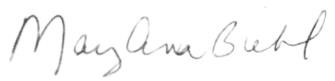 Academic Dean NameKevin HomAcademic Dean Signature andDate 03/27/2017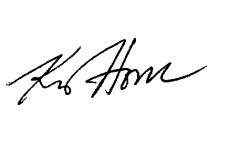 Brief Description of Proposal (Describe the modifications contained within this proposal in a succinct summary. More detailed content will be provided in the proposal body.Conversion of the BTech in Communication Design to BFAin Communication DesignBrief Rationale for Proposal(Provide a concise summary of why this proposed change is important to the department.  More detailed content will be provided in the proposal body).  The change of program award from Bachelor of Technology in Communication Design to Bachelor of Fine Arts in Communication Design will align the Communication Design department’s program award with common practice in design education. The BFA is the preferred program award for a professional degree in Communication Design by the National Association of Schools of Art and Design (NASAD). The program award BFA of Communication Design will allow future employers, graduate schools, and students and their families to better understand the degree contents.Proposal History(Please provide history of this proposal:  is this a resubmission? An updated version?  This may most easily be expressed as a list).New proposal.Completed CURRICULUM MODIFICATION FORM including:Brief description of proposalXRationale for proposalXDate of department meeting approving the modificationXChair’s SignatureXDean’s SignatureEvidence of consultation with affected departmentsList of the programs that use this course as required or elective, and courses that use this as a prerequisite.Documentation of Advisory Commission views (if applicable).Completed Chancellor’s Report Form.XDocumentation indicating core curriculum requirements have been met for new programs/options or program changes. Detailed rationale for each modification (this includes minor modifications)Check all changes that apply and provide the requested information.Changes in Program Content (Describe and explain all proposed changes; provide a side-by-side comparison of the existing and newly modified programs.)[  ]	Cumulative change from the Department’s last approval of the registered program that  
            impacts one-third or more of the minimum credits required for the award (e.g., 20 credits 
            in an associate degree program)[  ]	Changes in a program’s focus or design [  ]	Adding or eliminating an option or concentration[  ]	Eliminating a requirement for program completion[  ]	Altering the liberal arts and science content in a way that changes the degree 
            classification, as defined in Section 3.47(c)(1-4) of Regents RulesIf new courses are being added as part of the noted change(s), provide a syllabus for each new course and list the name, qualifications, and relevant experience of faculty teaching the course(s). Syllabi should include a course description and identify course credit, objectives, topics, student outcomes, texts/resources, and the basis for determining grades.Other Changes (describe and explain all proposed changes)[  ]	Program title[ x ]	Program award 

Due to the technology driven mission of the curriculum of NYCCT, when the program was first registered almost twenty years ago, the college requested a B .Tech. award to align this 
curriculum with other academic offerings in the school of Technology and Design.  As the applications of technology have broadened over time and the college has expanded its offerings 
to reflect that change, it now makes sense to change the degree award for this program to a Bachelor of Fine Arts to better reflect national norms in the field of design education. The program award BFA of Communication Design will allow future employers, graduate schools, and students and their families to better understand the degree contents. The College is seeking program accreditation from the National Association of Schools of Art and Design (NASAD), the nationally recognized accreditors for communication design programs. While the curriculum in our program meets the criteria for NASAD accreditation, the organization will not accredit our degree if the B.Tech is the degree award.[  ]	Mode of Delivery (Note: if the change involves adding a distance education format to   
            a registered program, please complete the distance education application.)[  ]	Discontinuing a program: indicate the date by which the program will be discontinued.[  ]	Format change (e.g., from full-time to part-time, or to an abbreviated or accelerated   
             semester)Indicate proposed format: Describe availability of courses and any change in faculty, resources, or support services: Use the Sample Program Schedule to show the sequencing and scheduling of courses in the program.